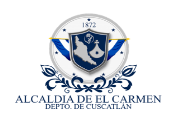 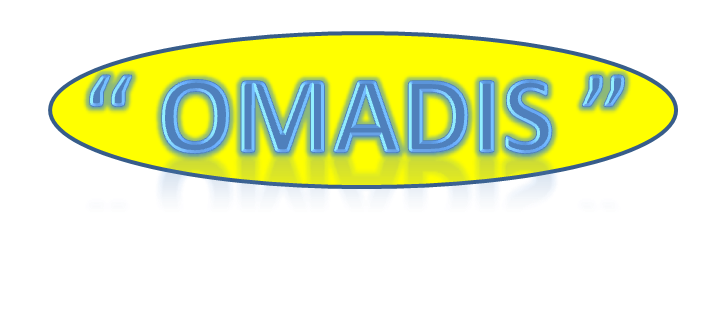 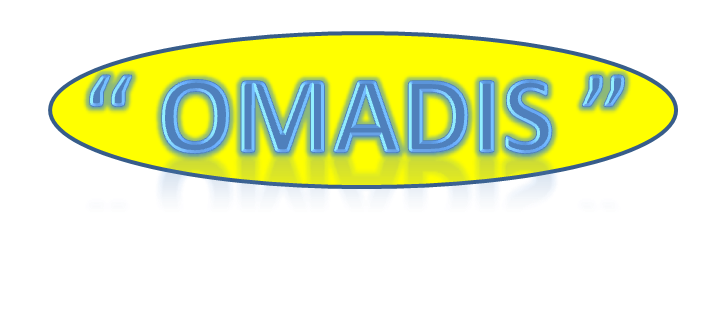 MEMORIA ANUAL DE LABORES  OMADIS EL CARMEN AÑO  2023 ANTECEDENTES El establecimiento de la Oficina Municipal de Apoyo a  Personas Con Discapacidad “OMADIS”, nace en Septiembre del año 2015,  producto de la relación entre la Fundación Red de Sobrevivientes y Personas Con Discapacidad, la Asociación de Personas Con Discapacidad (APDISCA) y la Alcaldía Municipal de  El Carmen, proyecto que es financiado por la Fundación Interamericana    ( FIA)Es así como para darle vida y oficializar la implementación de la OMADIS, la Alcaldía Municipal de  El Carmen, firmó con la Fundación Red de Sobrevivientes, un convenio de colaboración mutua el día 29 de julio de 2015, a través del cual se establecen las condiciones de colaboración entre ambas instituciones, iniciando operaciones de trabajo de la OMADIS a partir del mes de septiembre de 2015A un año después de haber iniciado sus labores, la OMADIS es retomada como parte de sus áreas estratégicas de trabajo por parte de la Alcaldía Municipal, dando con esto cumplimiento a una de las clausulas estipuladas en el convenio, en la cual se determina que a partir del 2º. Año de funcionamiento la OMADIS pasaría a ser parte de la Alcaldía Municipal,  para lo cual asumiría los costos de su Implementación y Operatividad de la misma, comprometiéndose la Fundación Red de Sobrevientas  mantener el apoyo técnico y de algunos recursos para garantizar su óptimo funcionamientoA partir del 01 de Septiembre de 2015 y buena parte del 2016, la personas encargada de la OMADIS, obtiene la categoría de Coordinador y se inician constantes capacitaciones en todo lo relacionado con Discapacidad, Principalmente en el tema  Derechos de la personas con discapacidad, Salud, Educación, Movilidad, Reinserción, Emprendimientos   y Gestión de RecursosOBJETIVOS  DE  PRICIPALES DE OMADIS ● Contar con una Oficina de planificación con acciones de trabajo definidas, que contribuyan al mejoramiento de las condiciones de vida y la superación de las personas con discapacidad del municipio de  El Carmen-Cuscatlán Promover la visibilización del colectivo de personas con discapacidad y concientizar a la comunidad sobre dicho sector, con la finalidad de contribuir a una mejor inclusión dentro de la sociedad Apoyar  el  trabajo que desarrolla la Asociación de Personas con Discapacidad de El CarmenGestionar Equipos diversos de movilidad con diferentes instituciones Públicas y Privadas para poder proveer al sector de personas con discapacidad que tanto lo necesita Reinsertar tanto laboralmente como en diferentes emprendimientos y cursos de aprendizajes para hacer más fácil la vida de las personas con discapacidad Puedo afirmar y asegurar que estos principales objetivos se han cumplido en su totalidad hasta diciembre de 2023,  es importante mencionar también  que desde mediados del año 2021, se ha trabajo a nivel departamento de Cuscatlán, brindado cientos de equipos de movilidad beneficiando así muchas personas con discapacidad que estaban en el olvido, con la coordinación del señor Alcalde Omar Pineda y Rosario Rodríguez, se han dibuja muchas sonrisas y se ha hecho más fácil su vida a través de la movilidad, también  se han tomado en cuenta en varias actividades propias de OMADIS EL CARMEN y continuaremos trabajando por un Cuscatlán más inclusivo,  haciendo valer los derechos de las personas con discapacidad DURANTE EL PERIODO COMPRENDIDO DE ENERO A DICIEMBRE  DE 2023, SE REALIZARON LAS SIGUIENTES ACCIONES:El 19  de Enero 2023, se inicia el sexto año consecutivo de funcionamiento del Grupo Local de Ahorro y Crédito ( GLAC ) Nuestra Señora del Carmen, exclusivo y autosostenible para personas con discapacidad, familiares e invitados especiales con 36 socios, un proyecto más de OMADIS EL CARMEN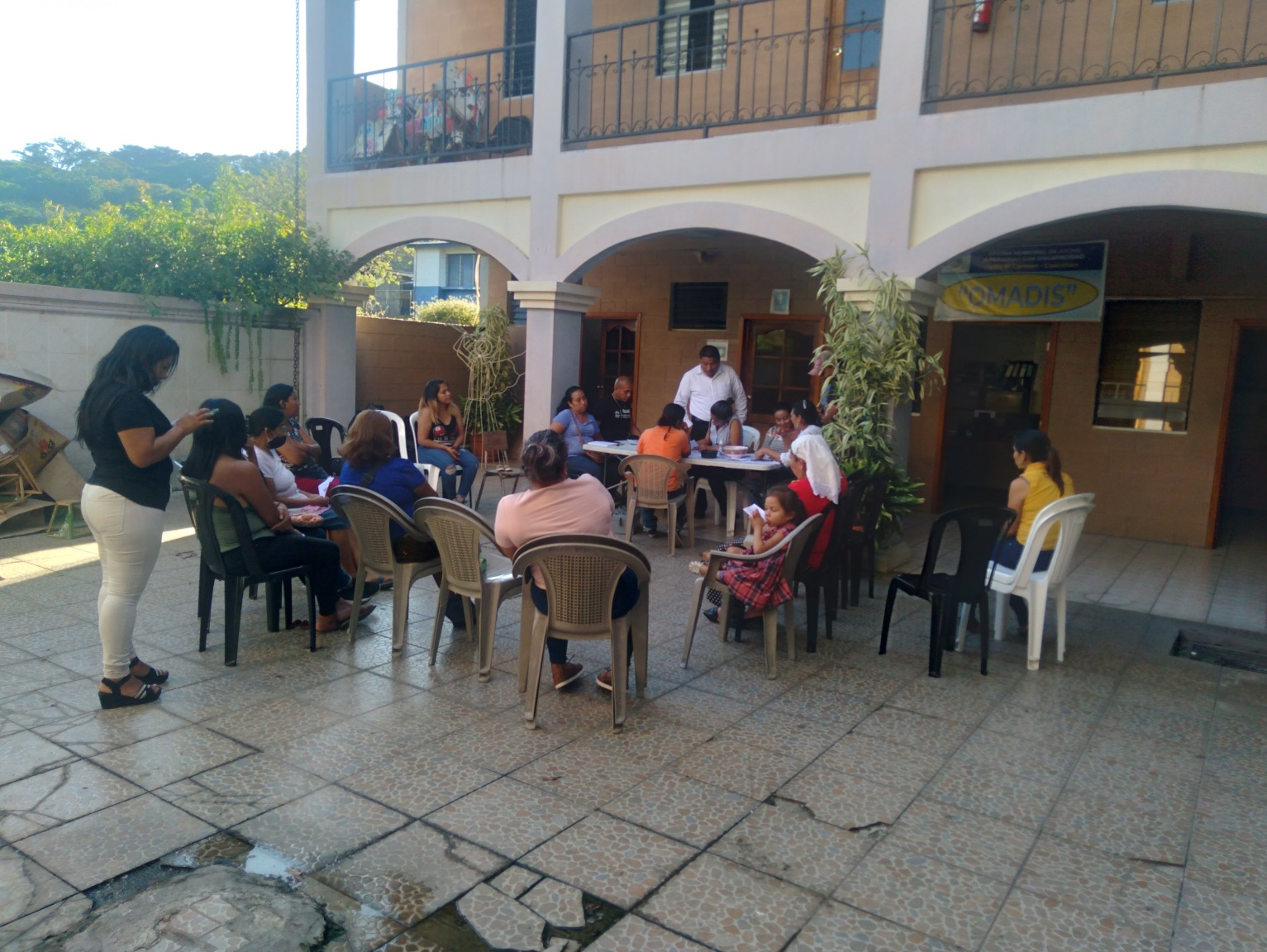 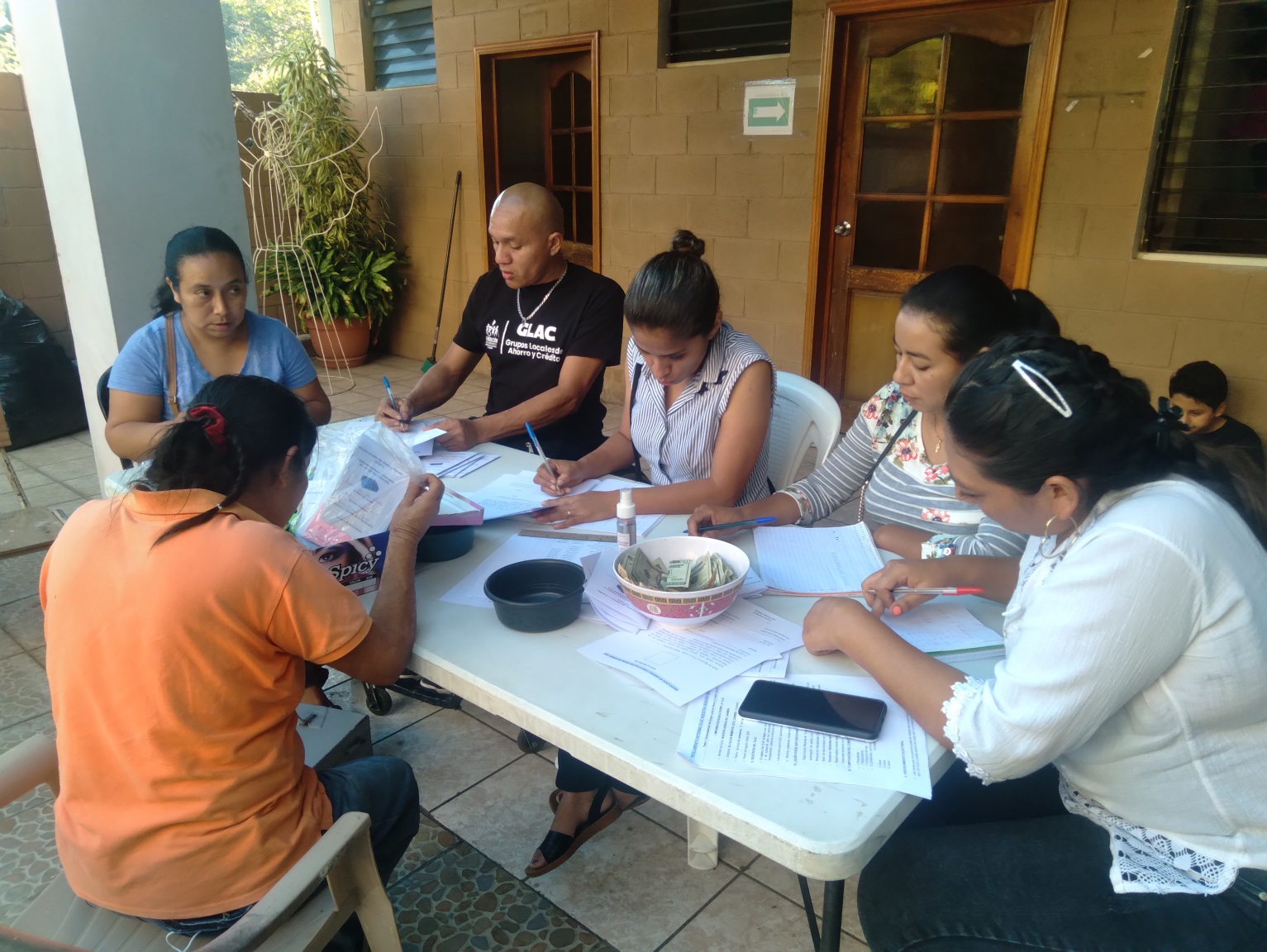 26 de Enero de 2023, 14 niñas/os  con discapacidad y hermanitas/os de niñas/os  con diferentes discapacidad fueron beneficiados con mochilas y útiles escolares para el año lectivo 2023, gracias a nuestro donante  JONI´S  HOUSE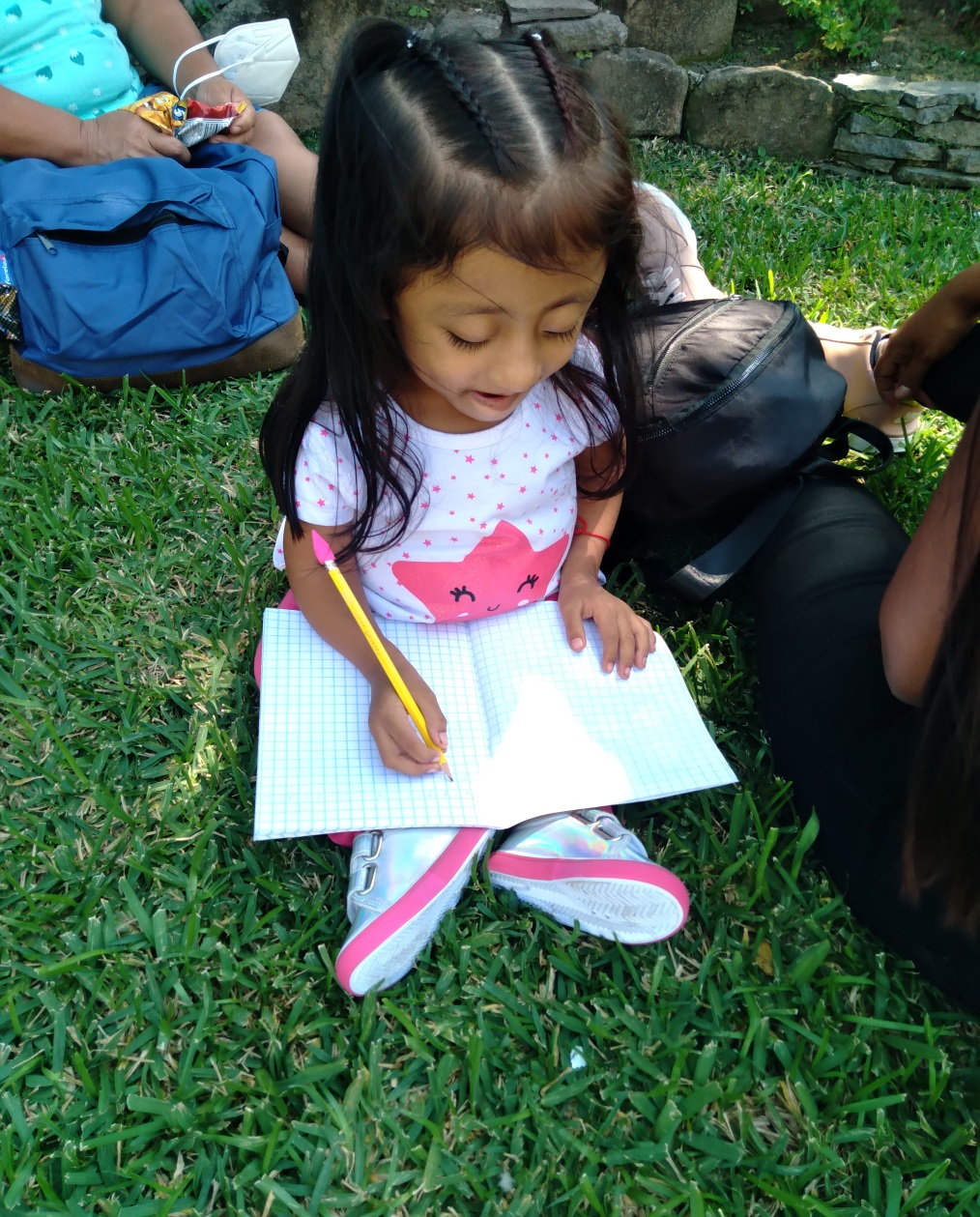 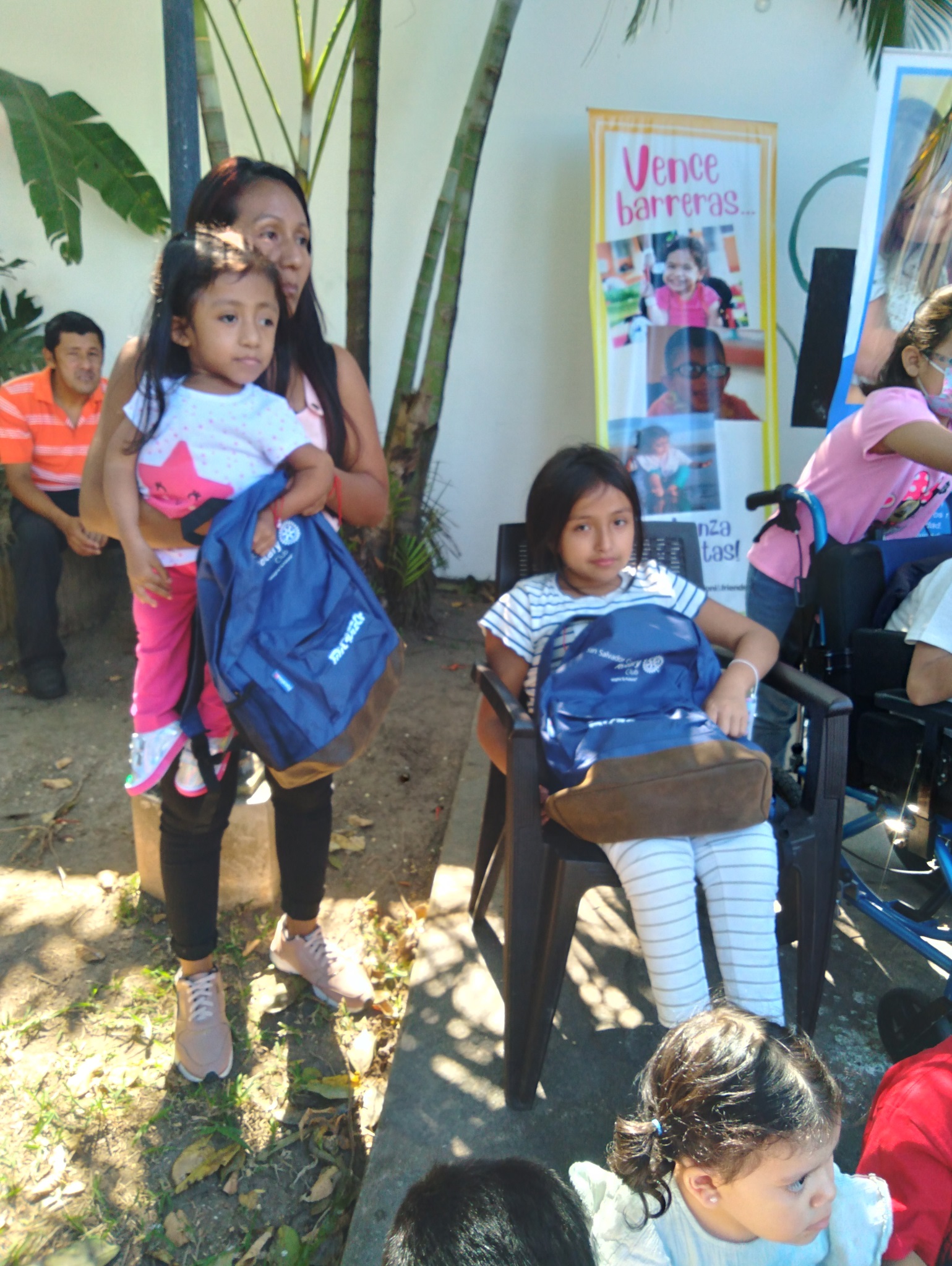 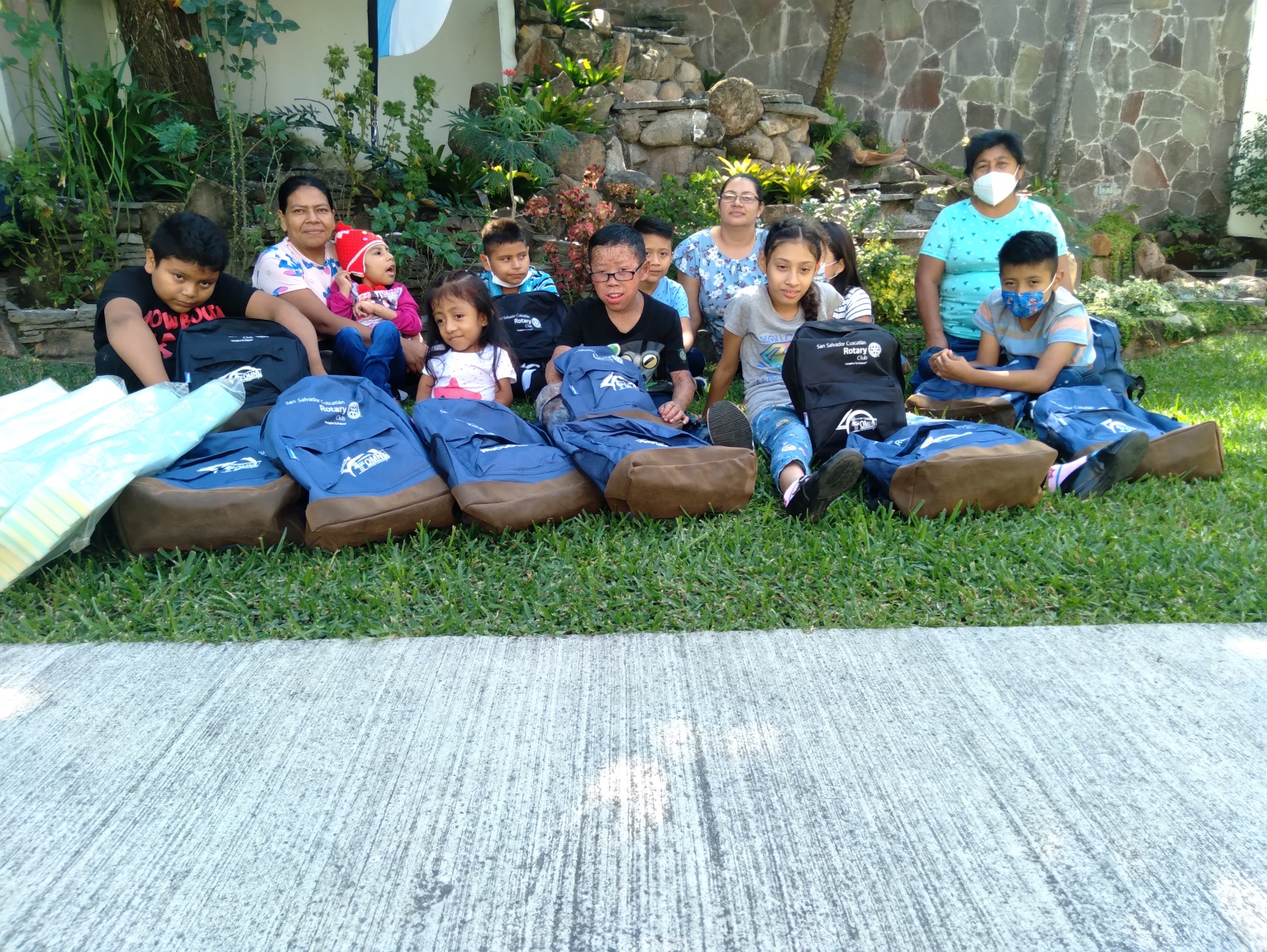 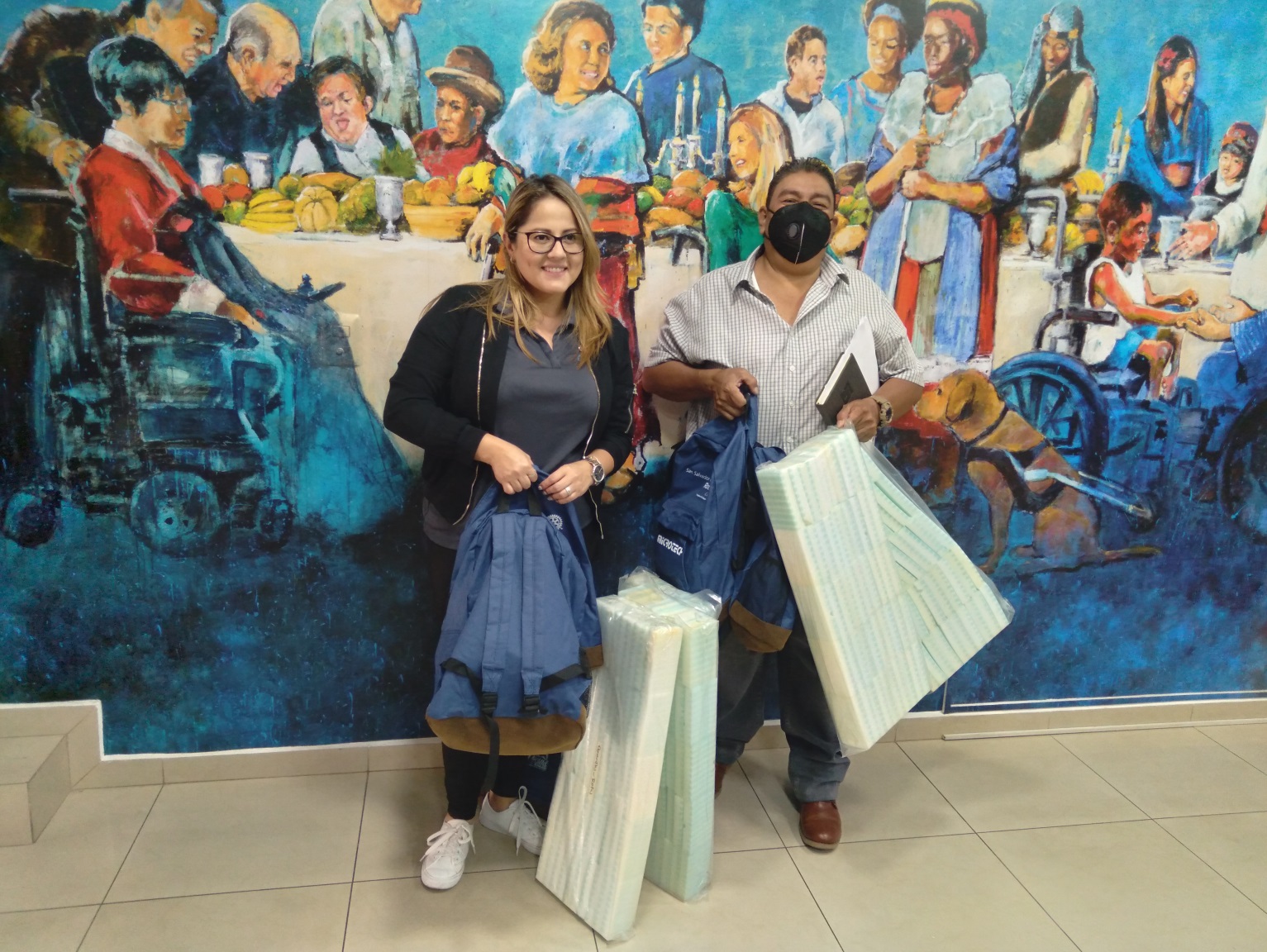 El día 15 de Febrero de 2023, se inició construcción de Rampas de acceso a aulas del Complejo Educativo Rafael Barraza Rodríguez, para que una niña usuaria de silla de ruedas pueda recibir sus clases pedagógicas 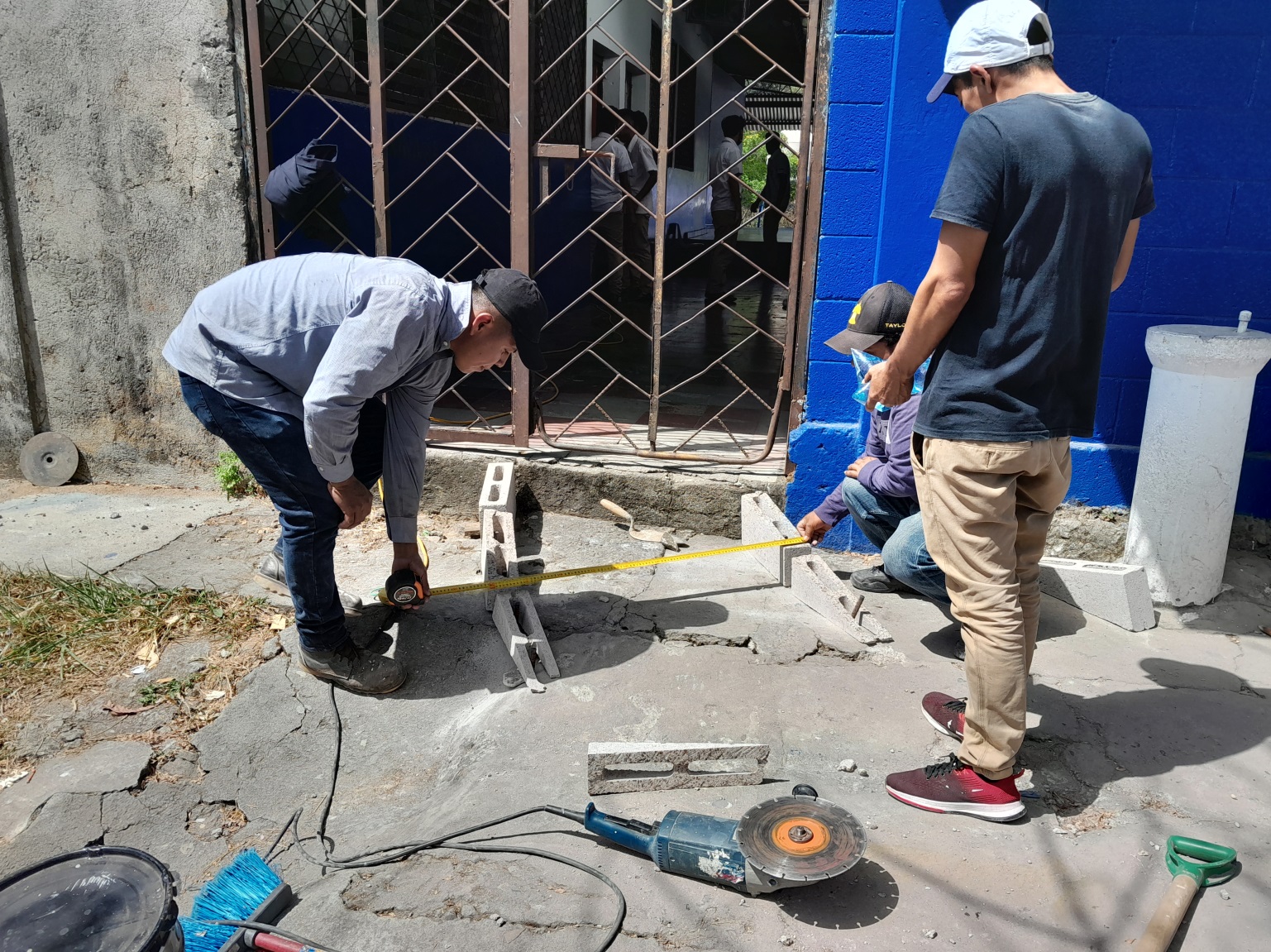 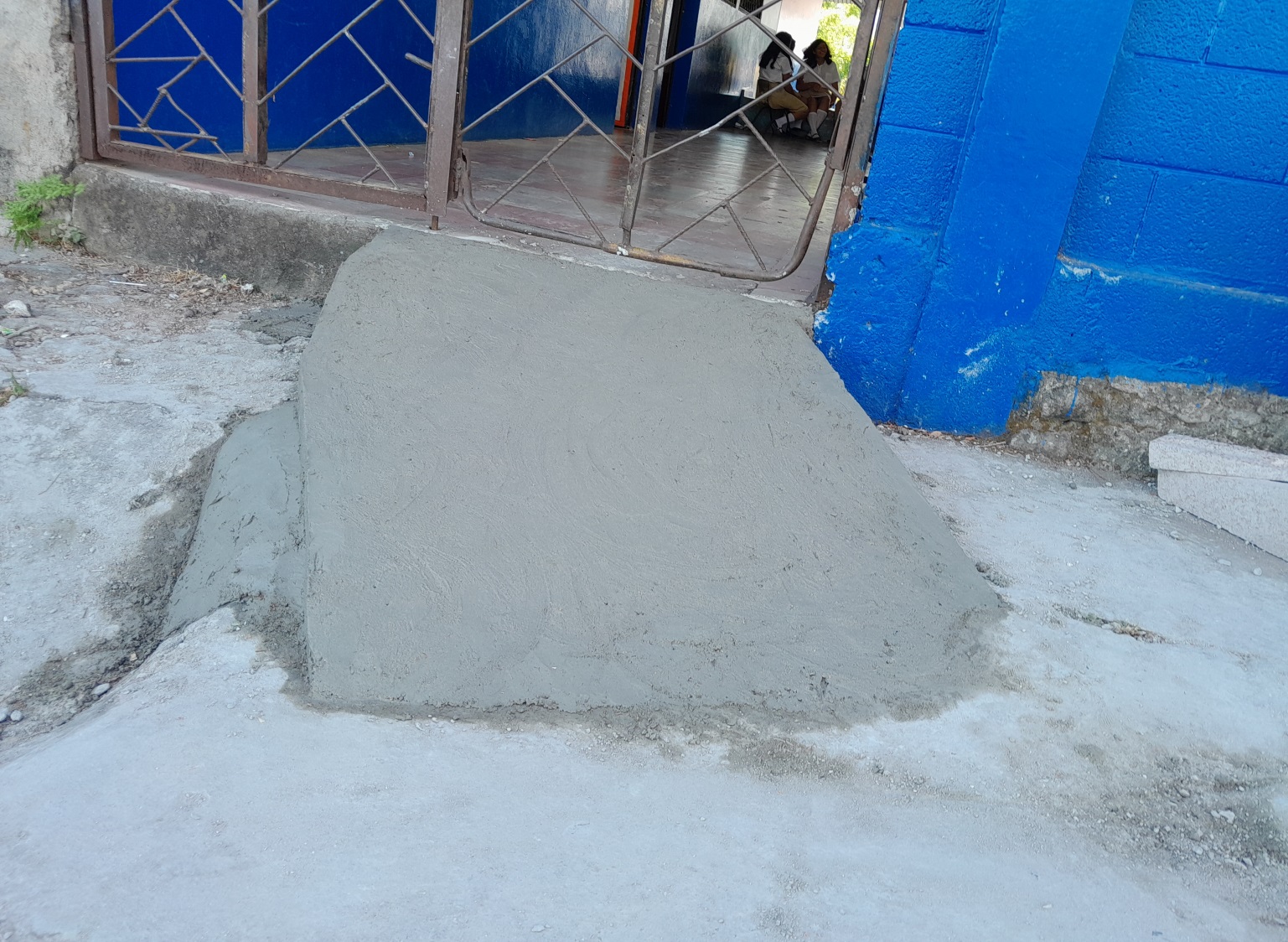 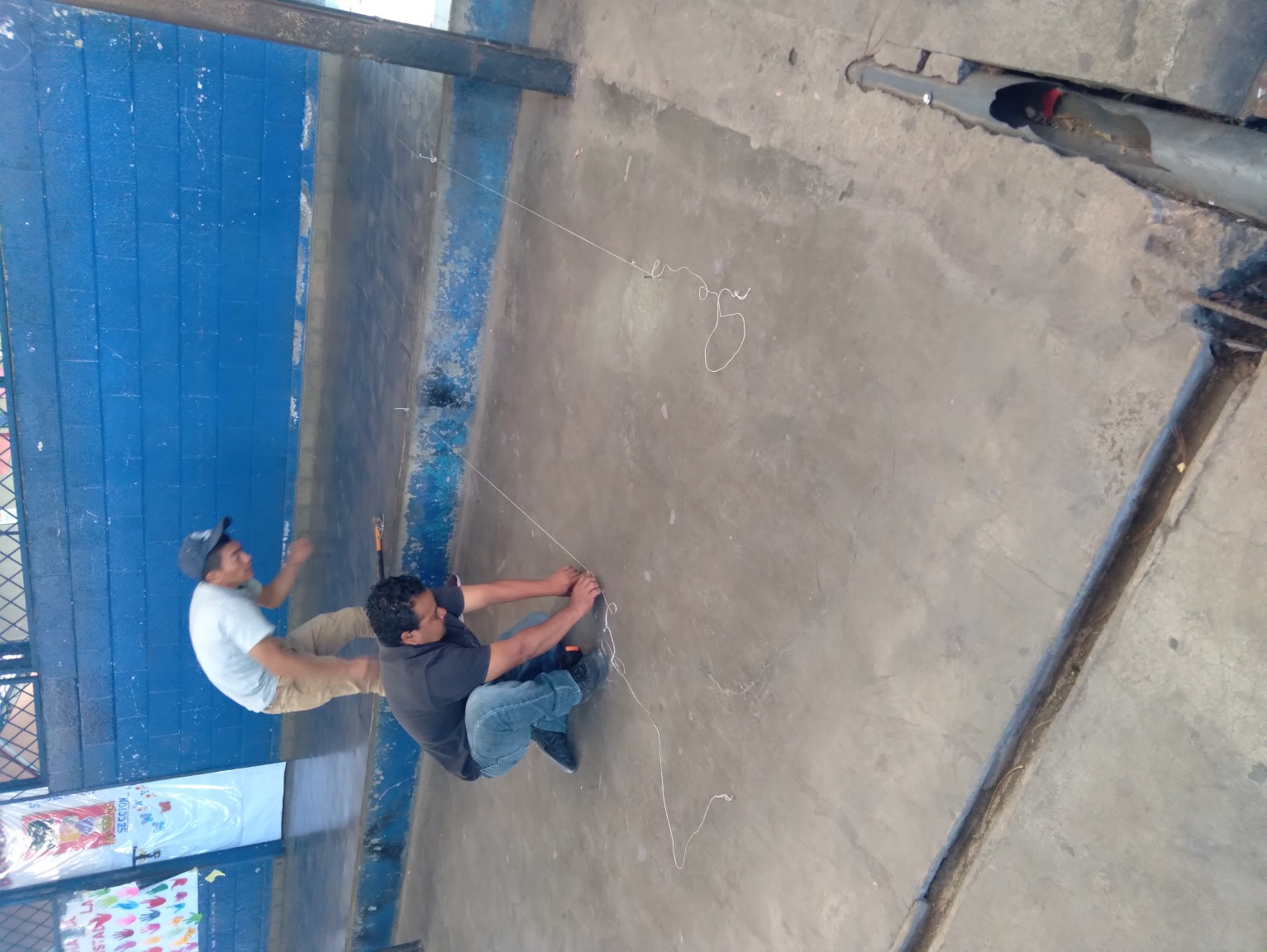 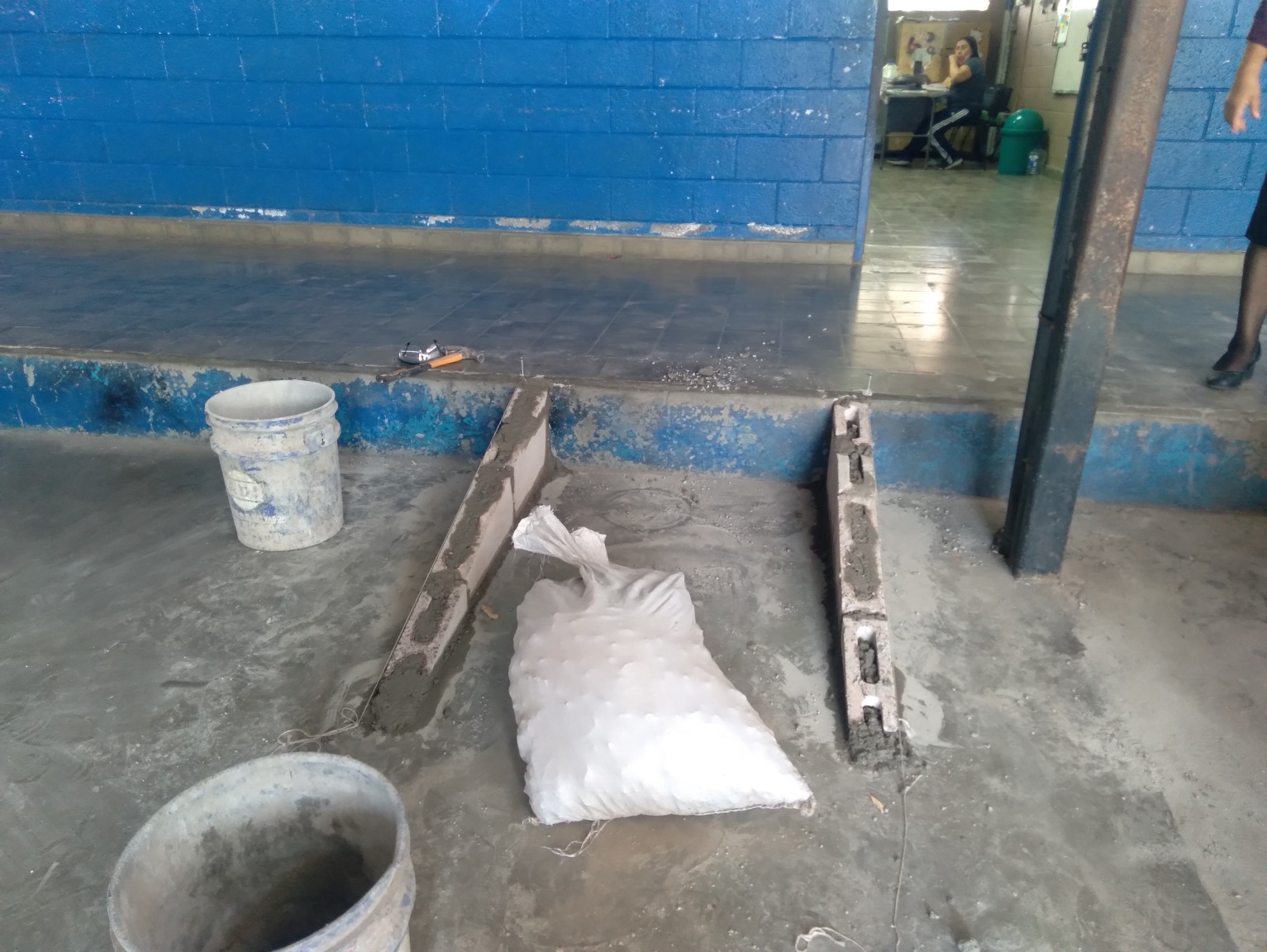 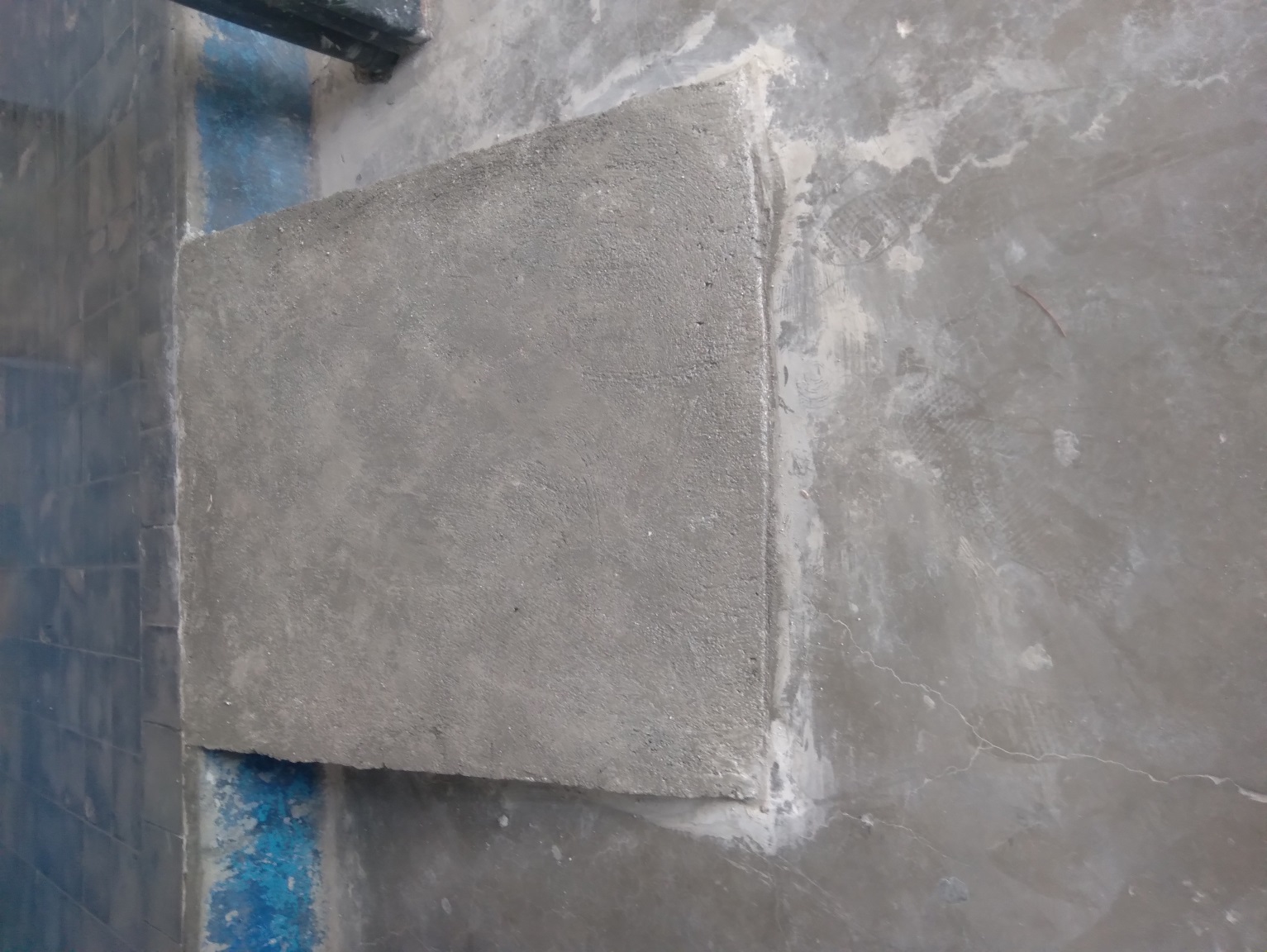 El 17 de Febrero de 2023, se inició curso de Mecánica de Reparación de Bicicletas, con una duración de 3 meses, en el cual participaron 5 personas con diferentes discapacidades, de El Carmen y Santa Cruz Analquito, del cual se recibió Ayuda productiva para crear una taller de Reparación y Venta de Bicicletas, entregado a OMADIS-APCDISCA,  a través de nuestro nuevo donante CESTA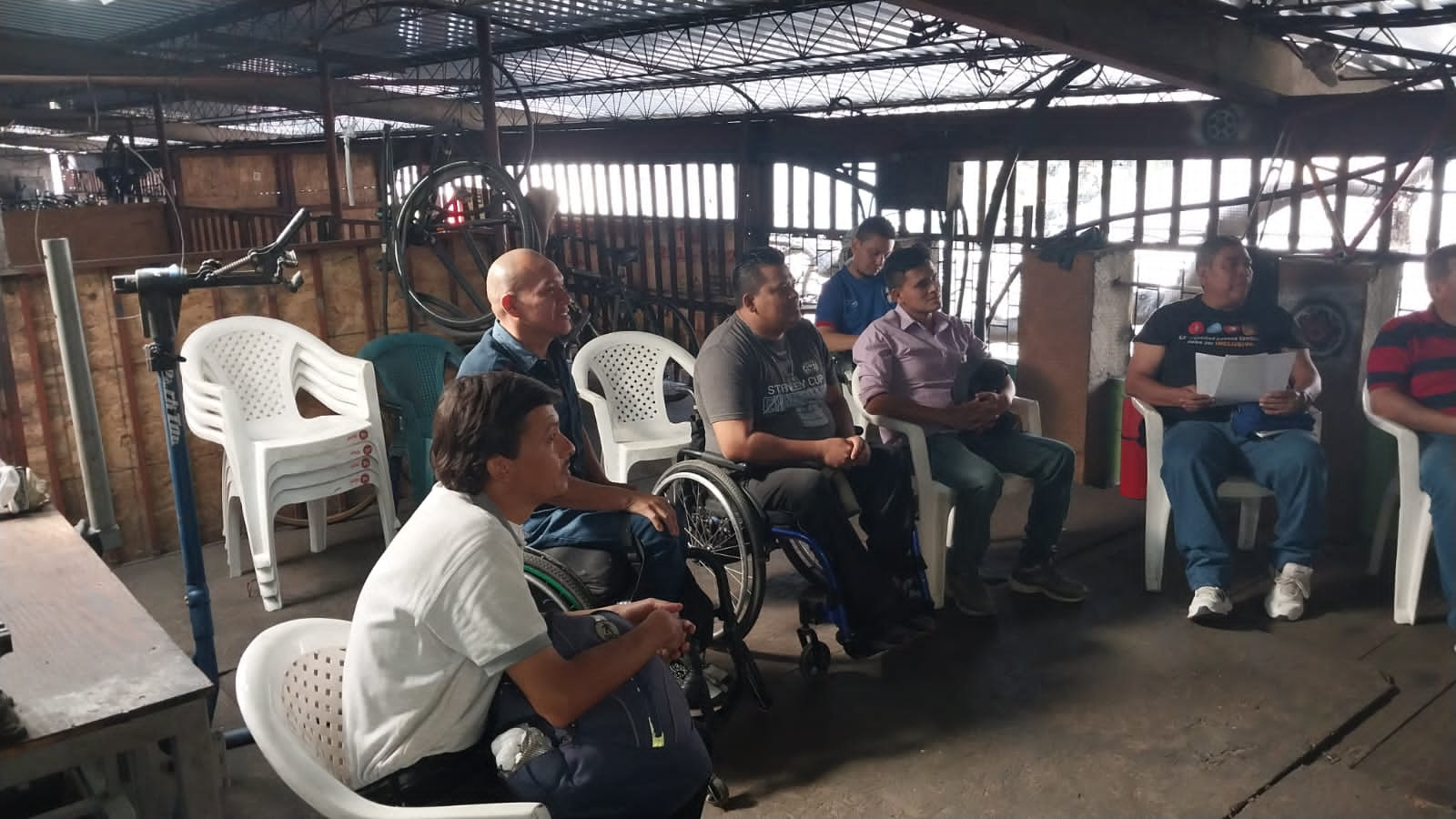 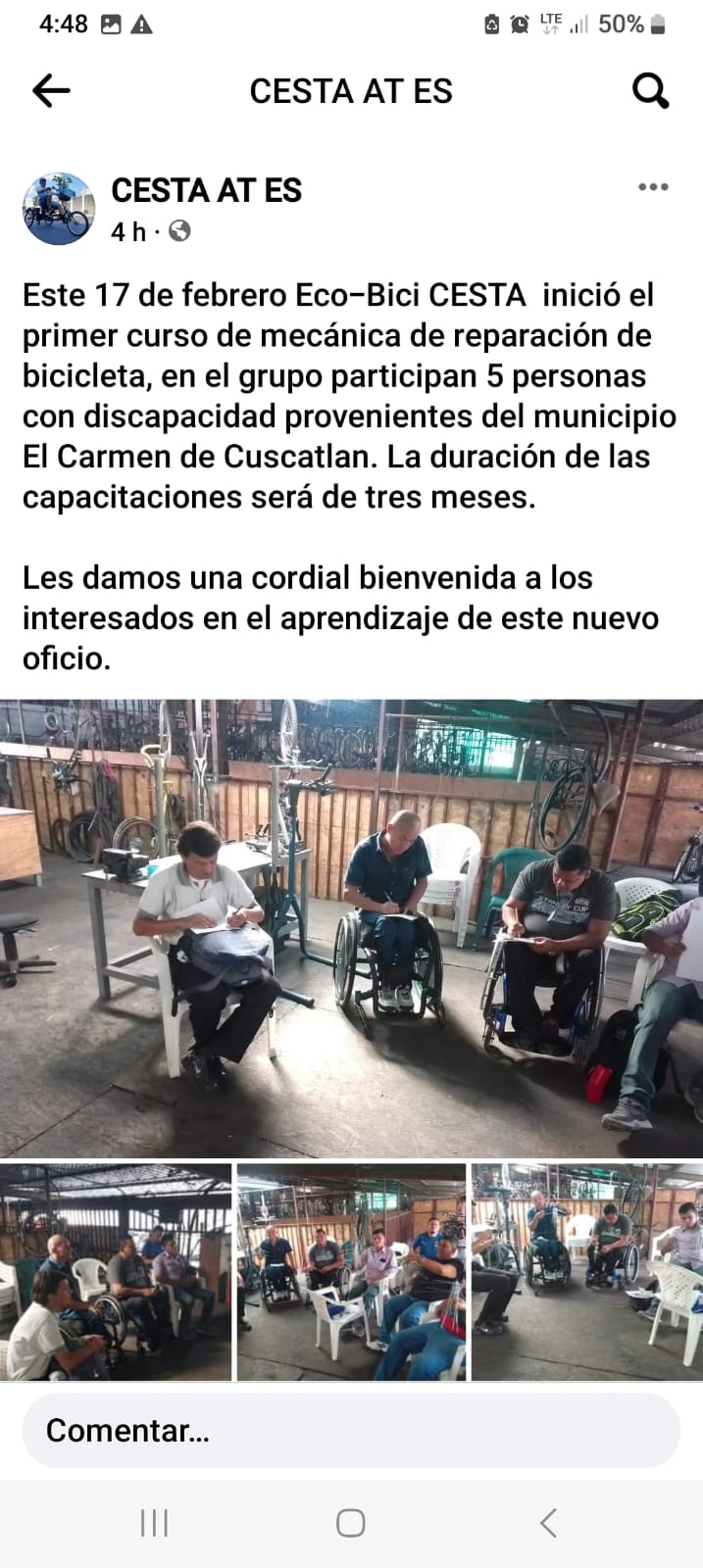 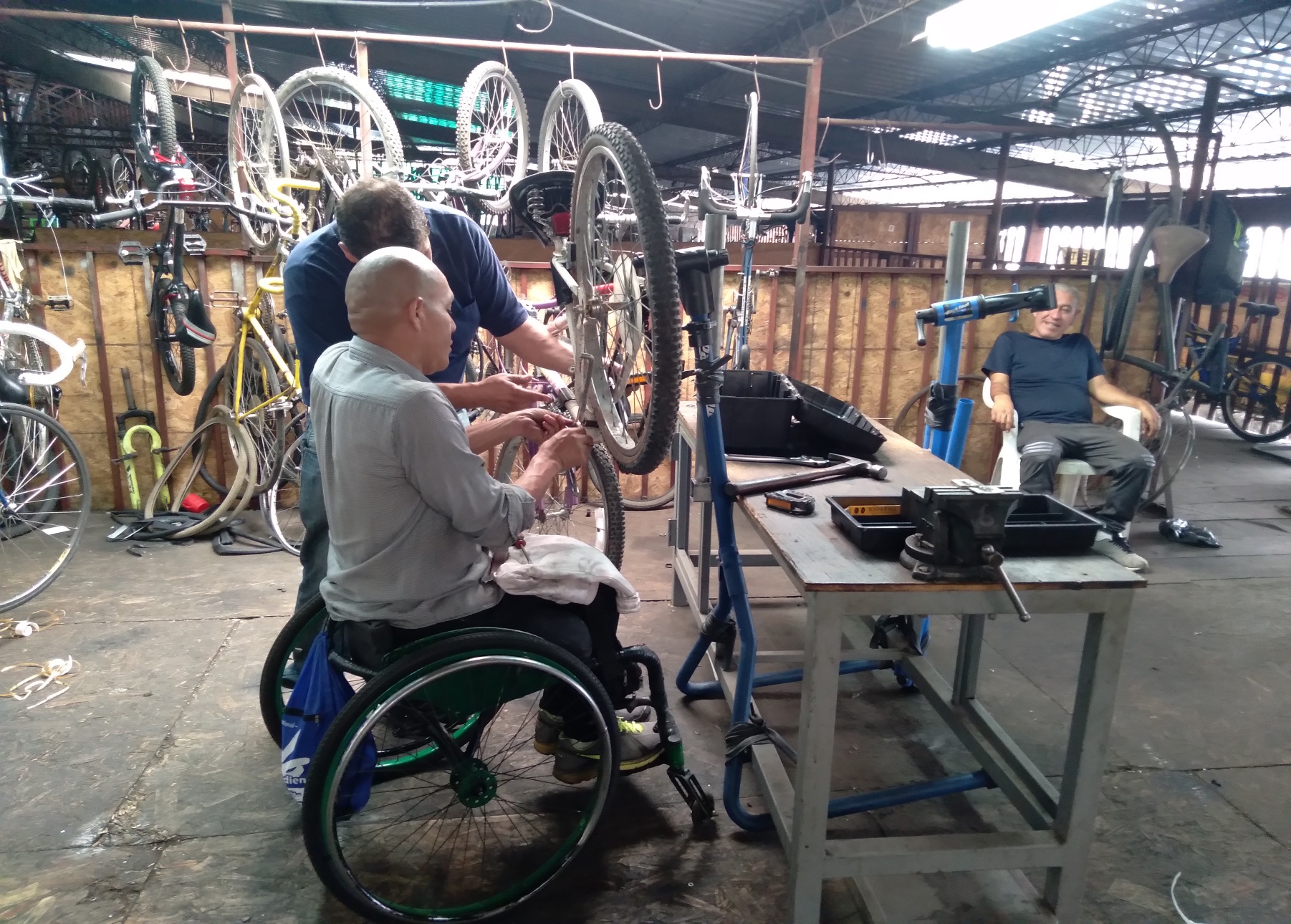 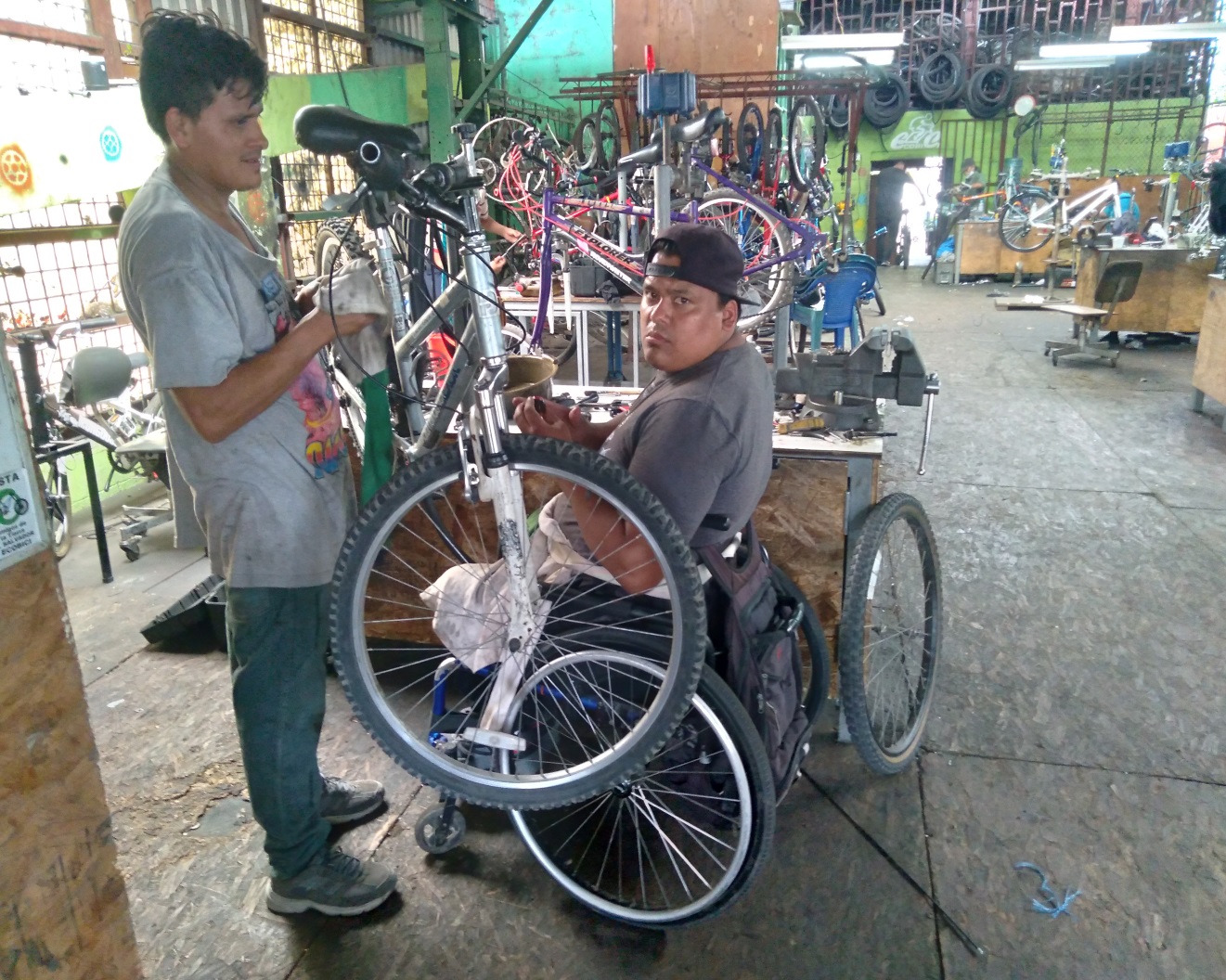 El 20 de febrero de 2023, OMADIS-ALCALDIA y APCDISCA, organizamos un bonito evento para dar a conocer a donante creados de OMADIS EL CARMEN, y FUNDACION RED DE SOBREVIENTES, todos los logros obtenidos y los proyectos y objetivos planteados para el futuro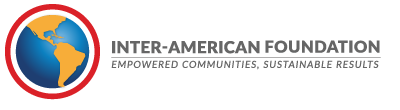 Contando con la presencia de una delegación de INTER-AMERICAN FOUNDATION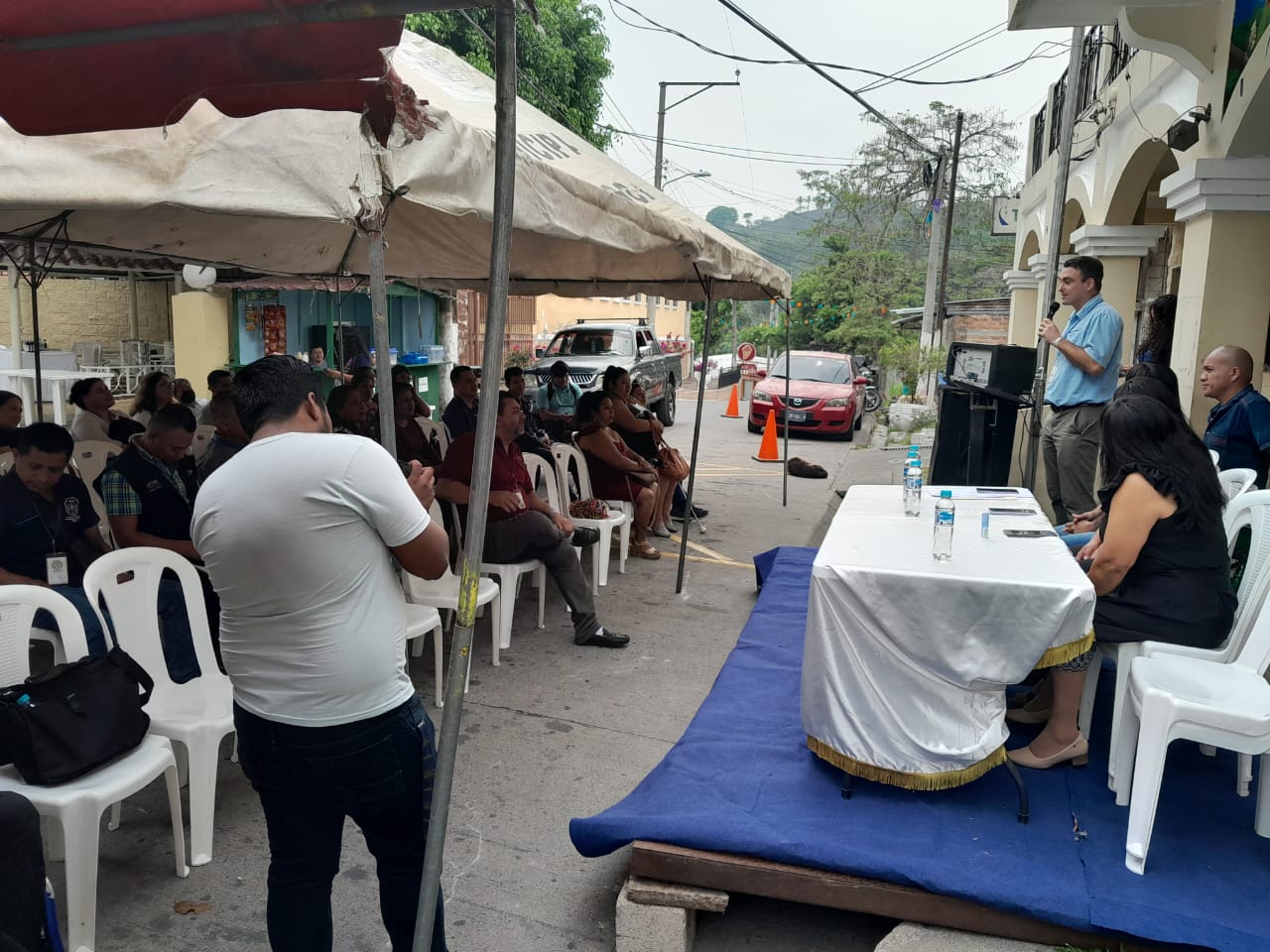 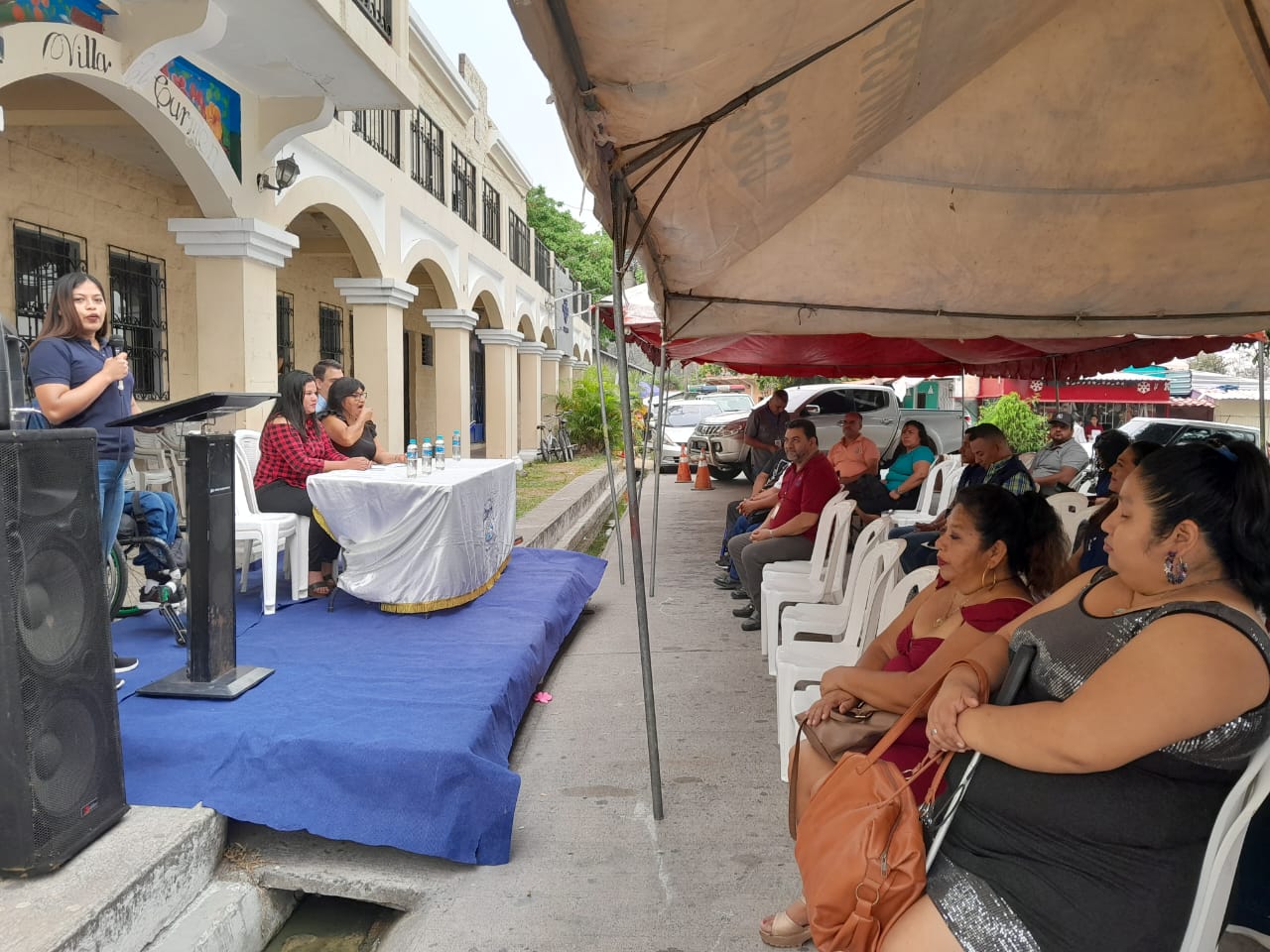 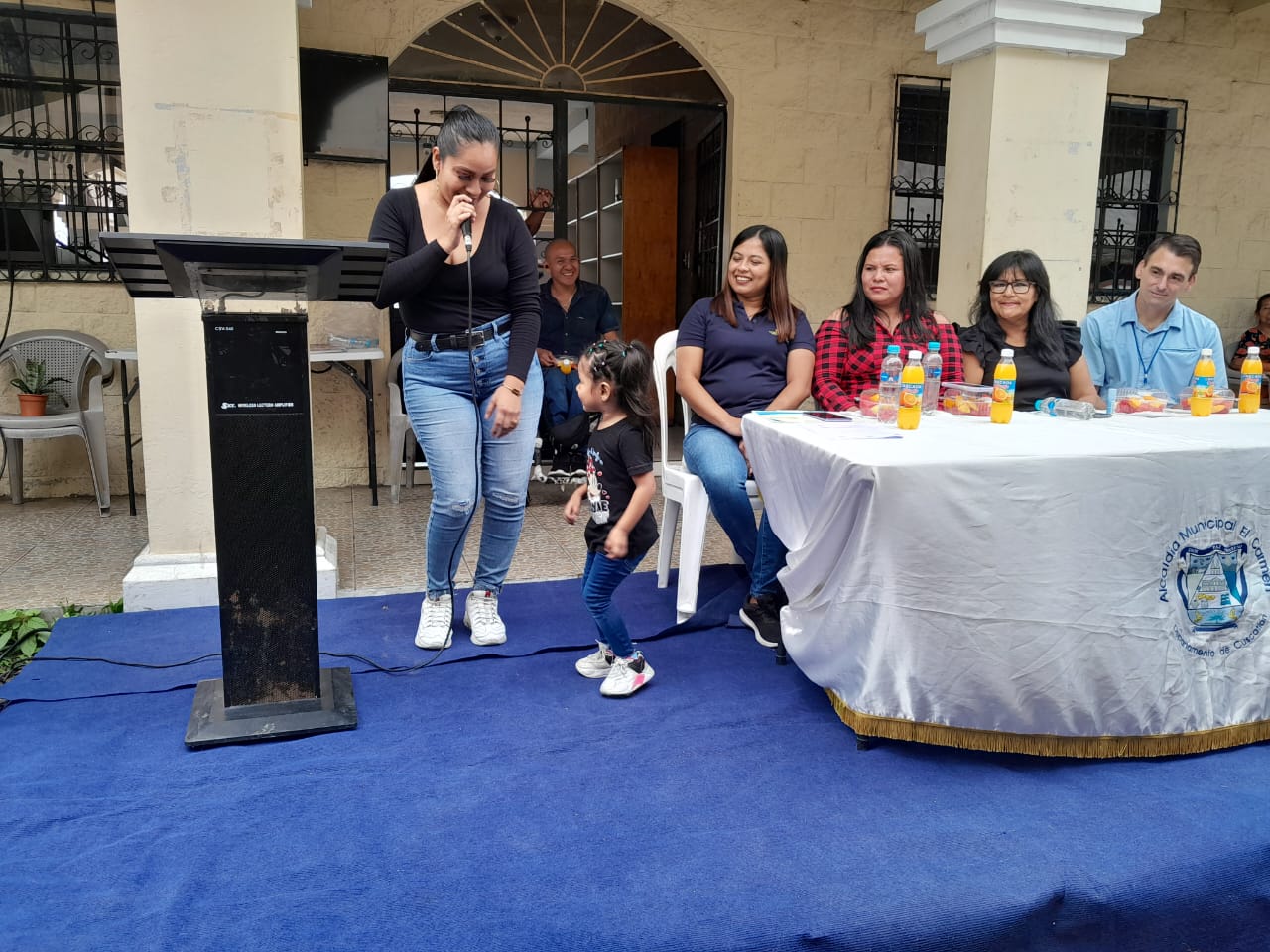 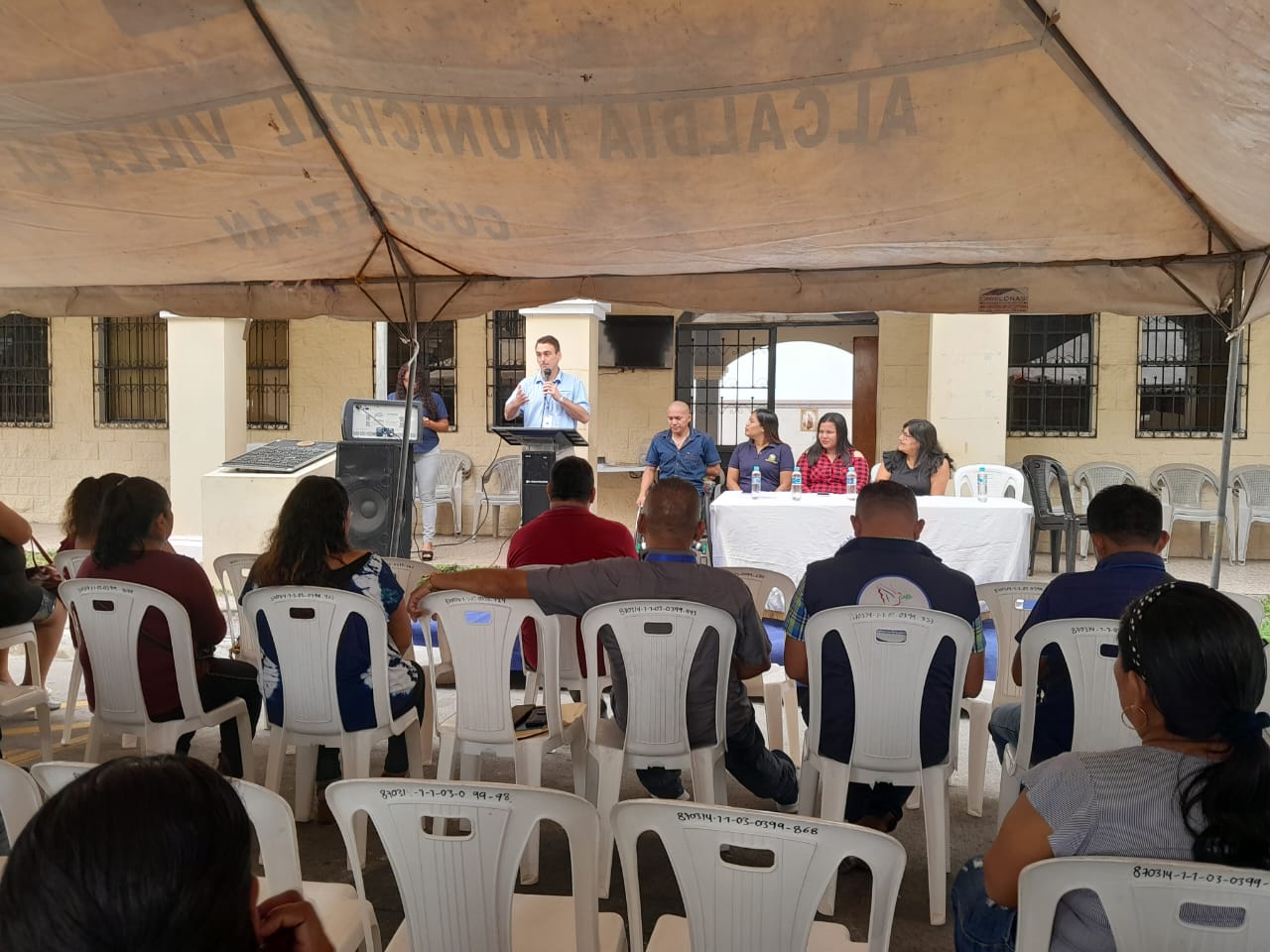 En el 2023, continuamos apoyando a niñas y  niños  con diferentes discapacidades con el programa TERAPIAS INTEGRALES, en este programa las niñas y niños tienen consultas con Nutricionista, Psicólogo y terapeutas, en este año se realizó un taller de cocina para madres de los niños que están en este programa, también les dotaron de algunos alimentos nutricionales y por su puesto sus terapias físicas, este programa es patrocinado por nuestro donante  JONI´S HOUSE  Y JONI  AND FRIENDS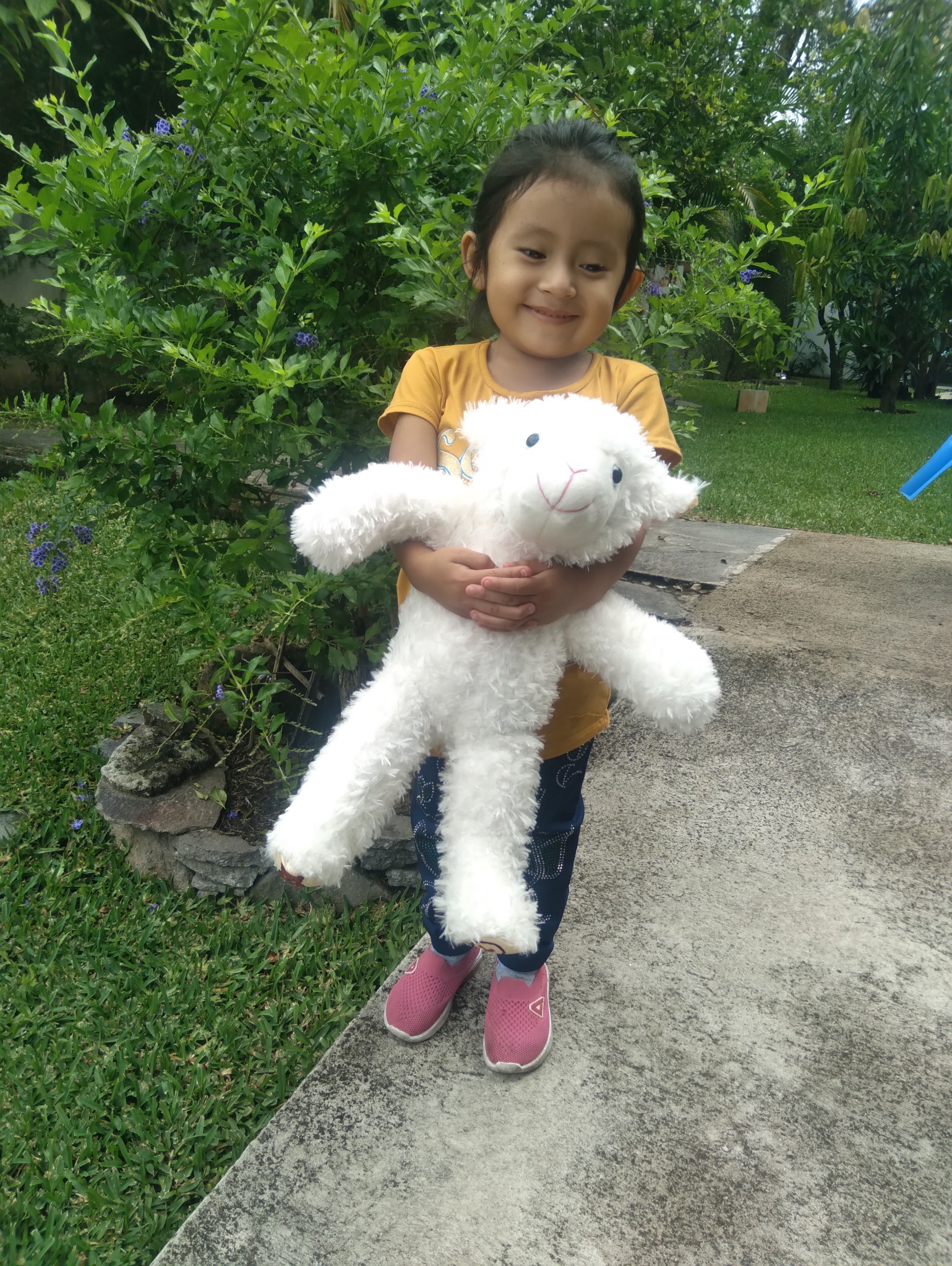 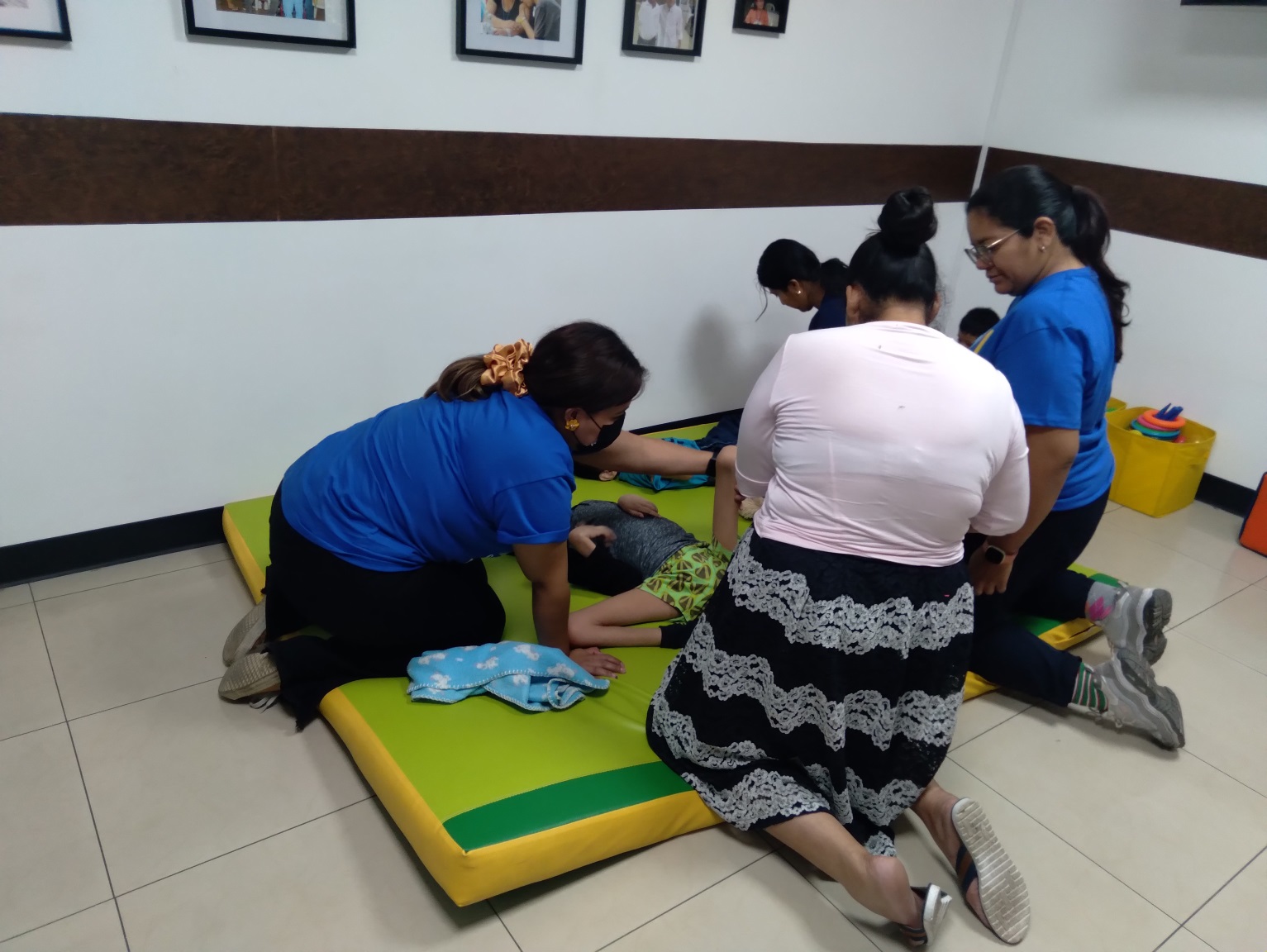 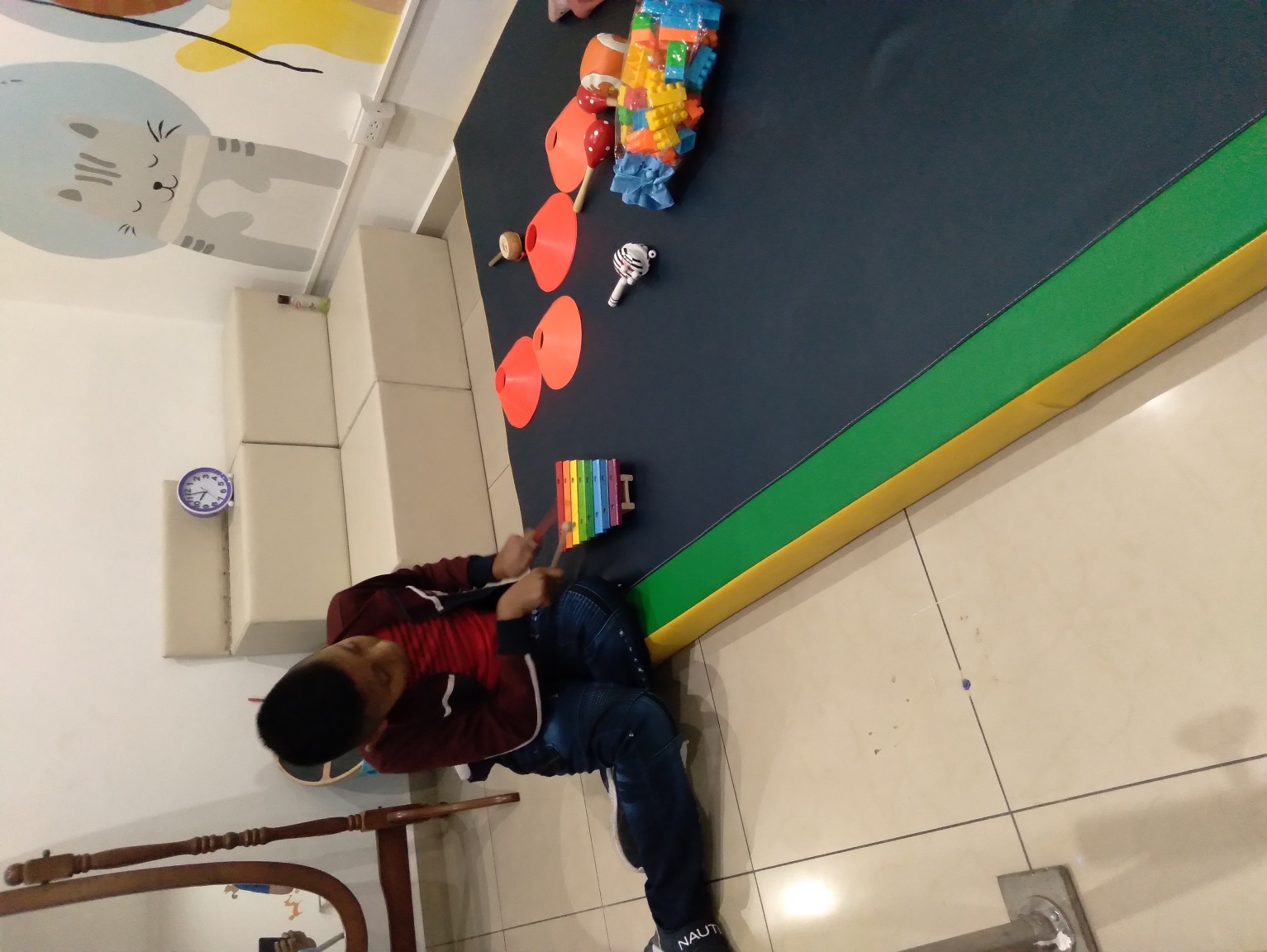 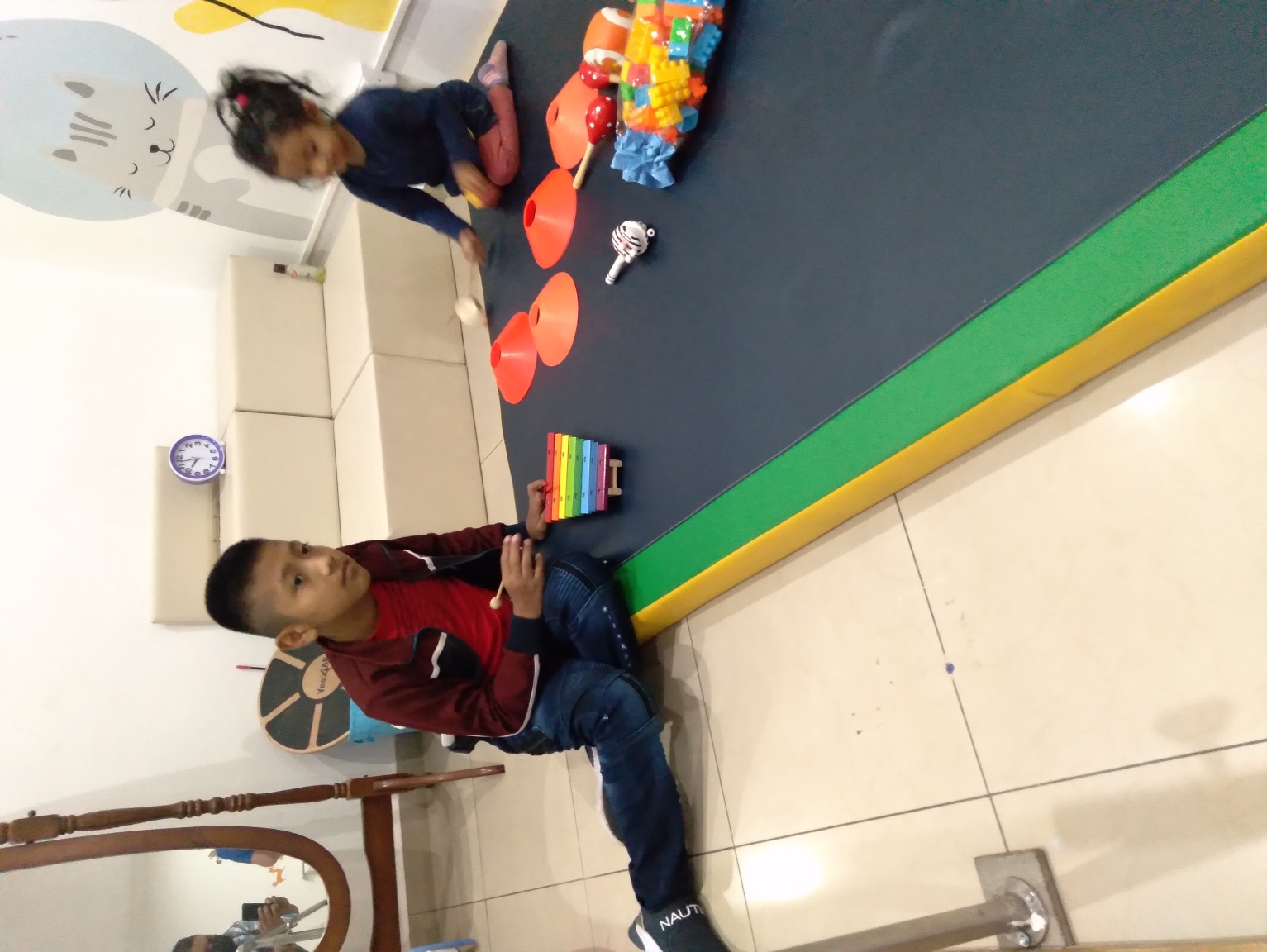 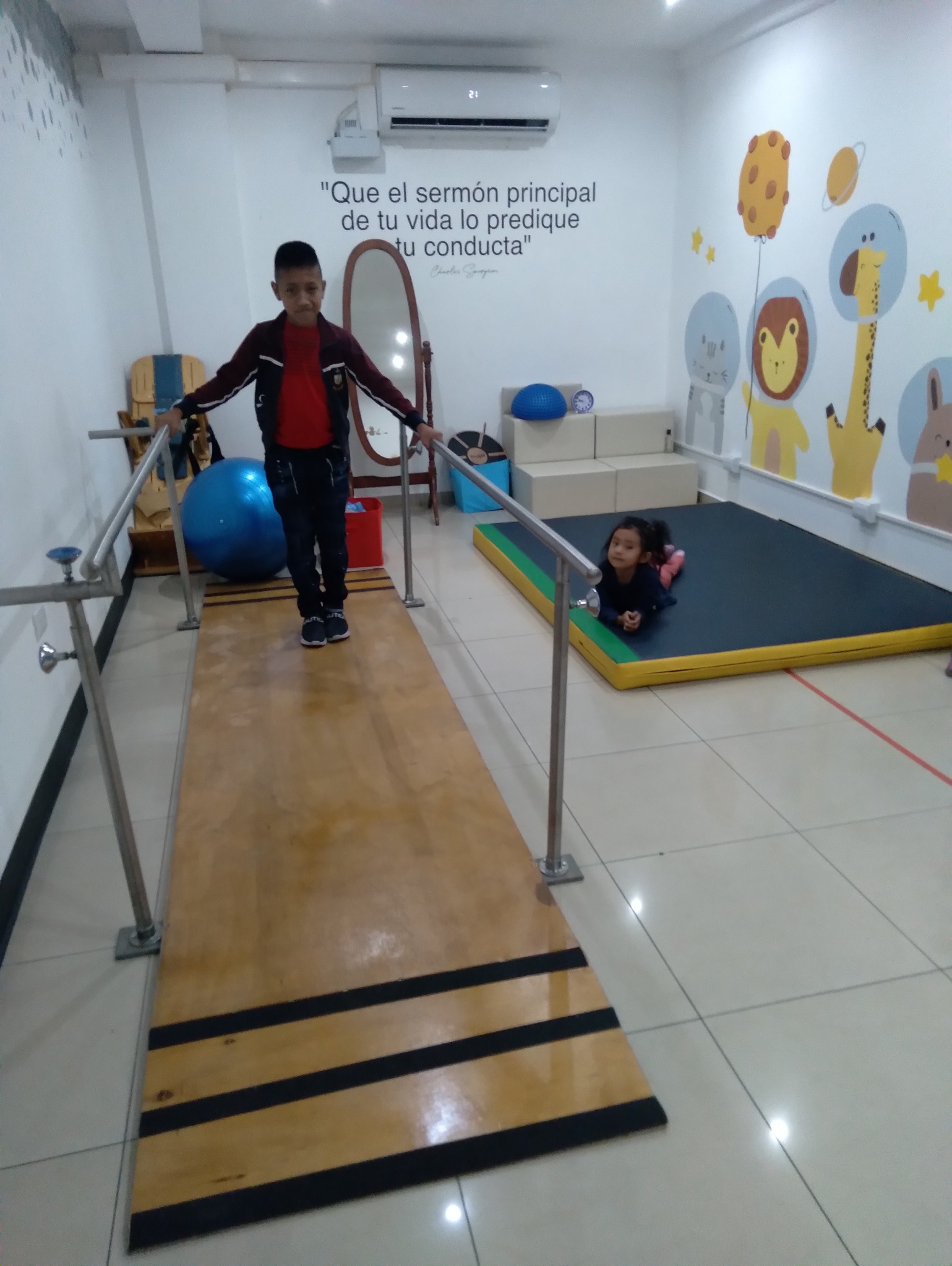 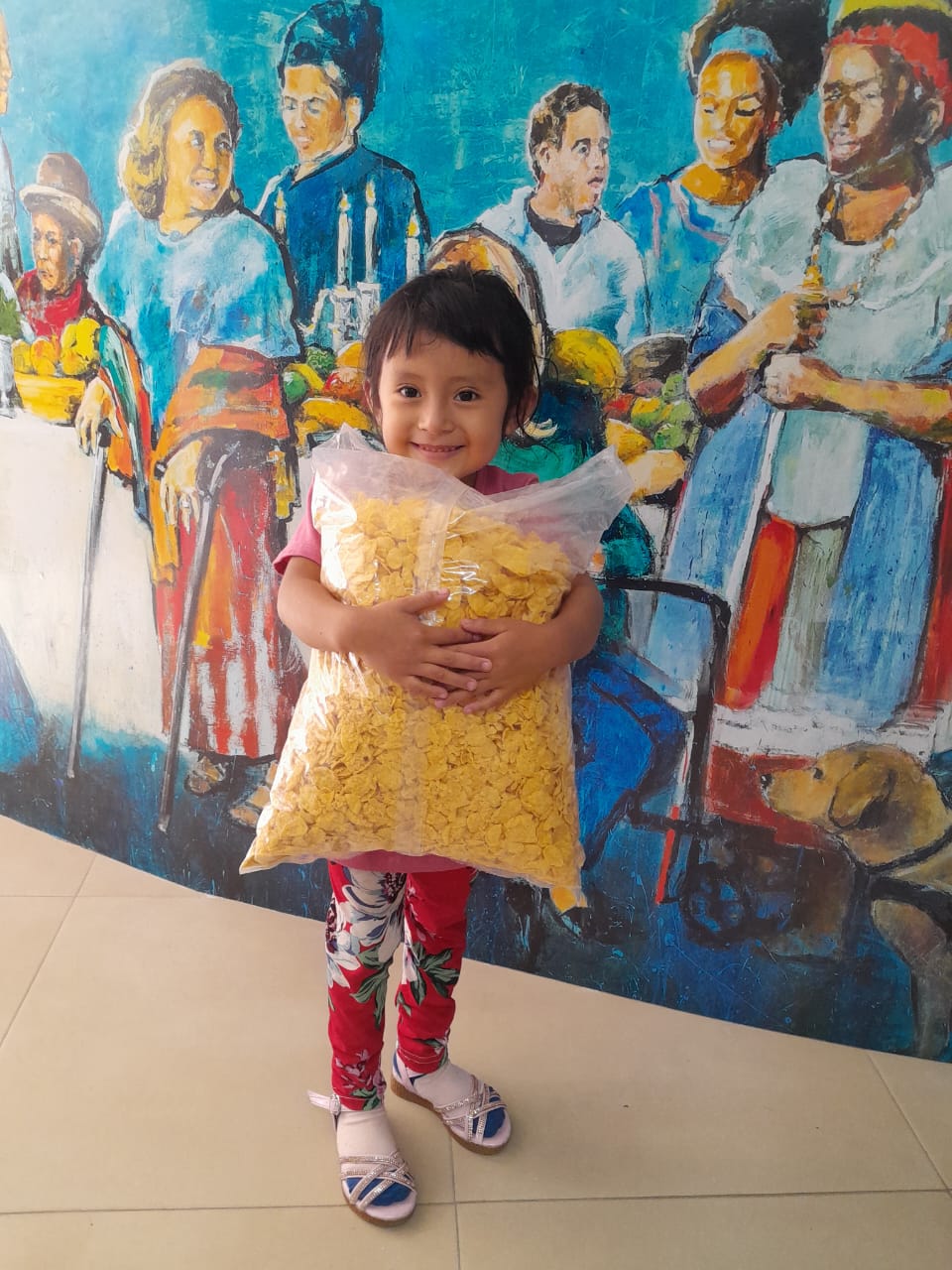 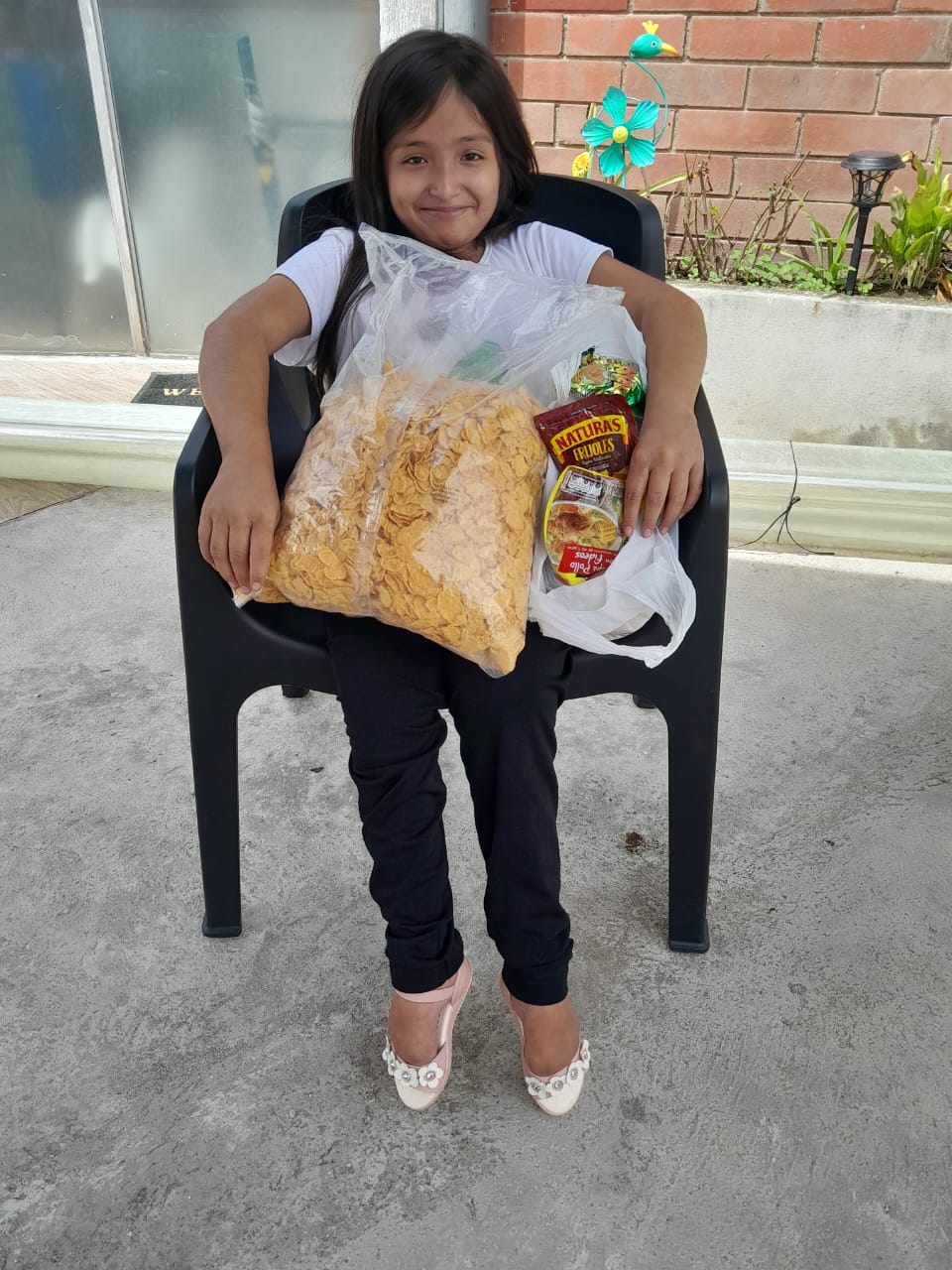 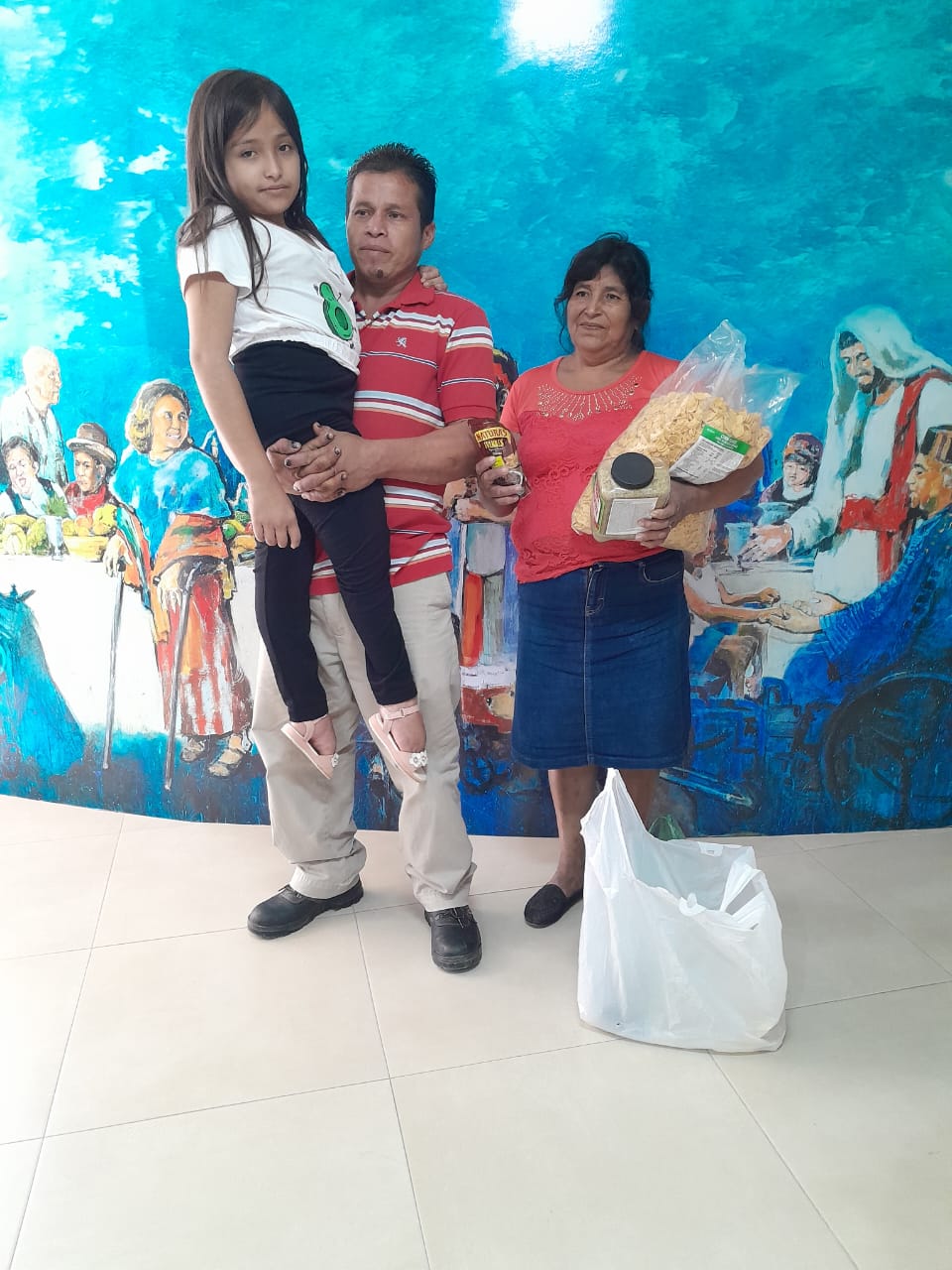 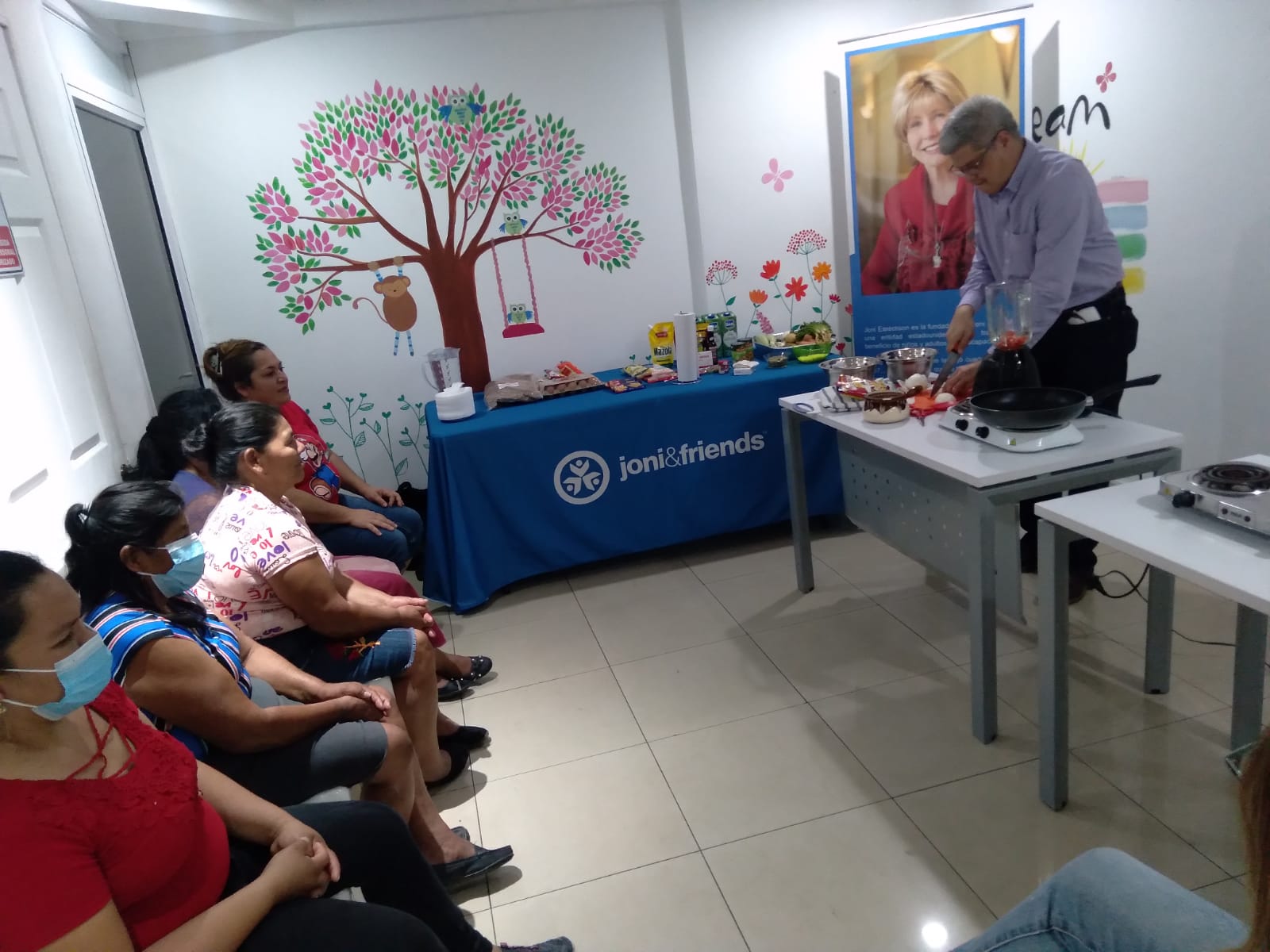 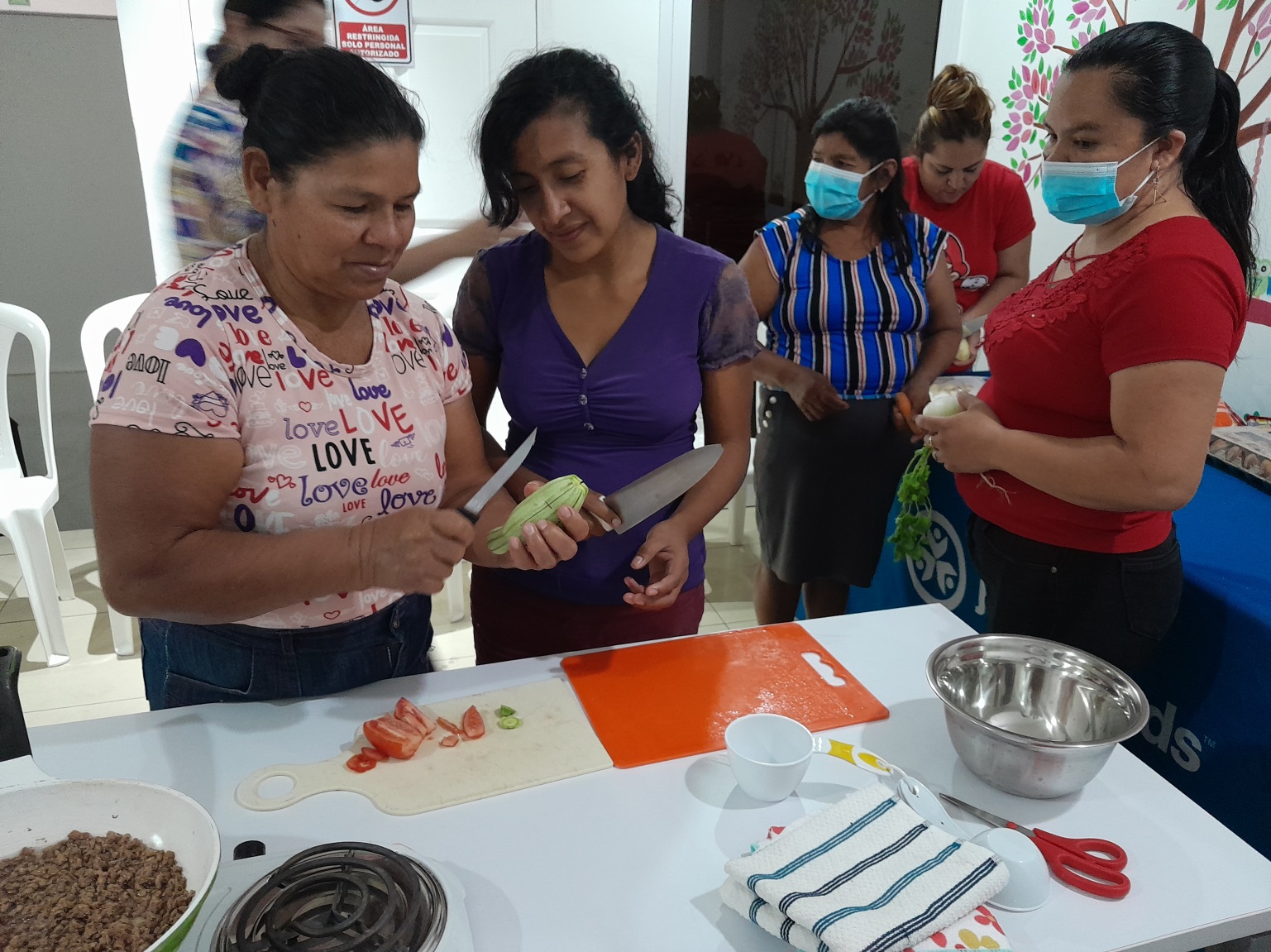 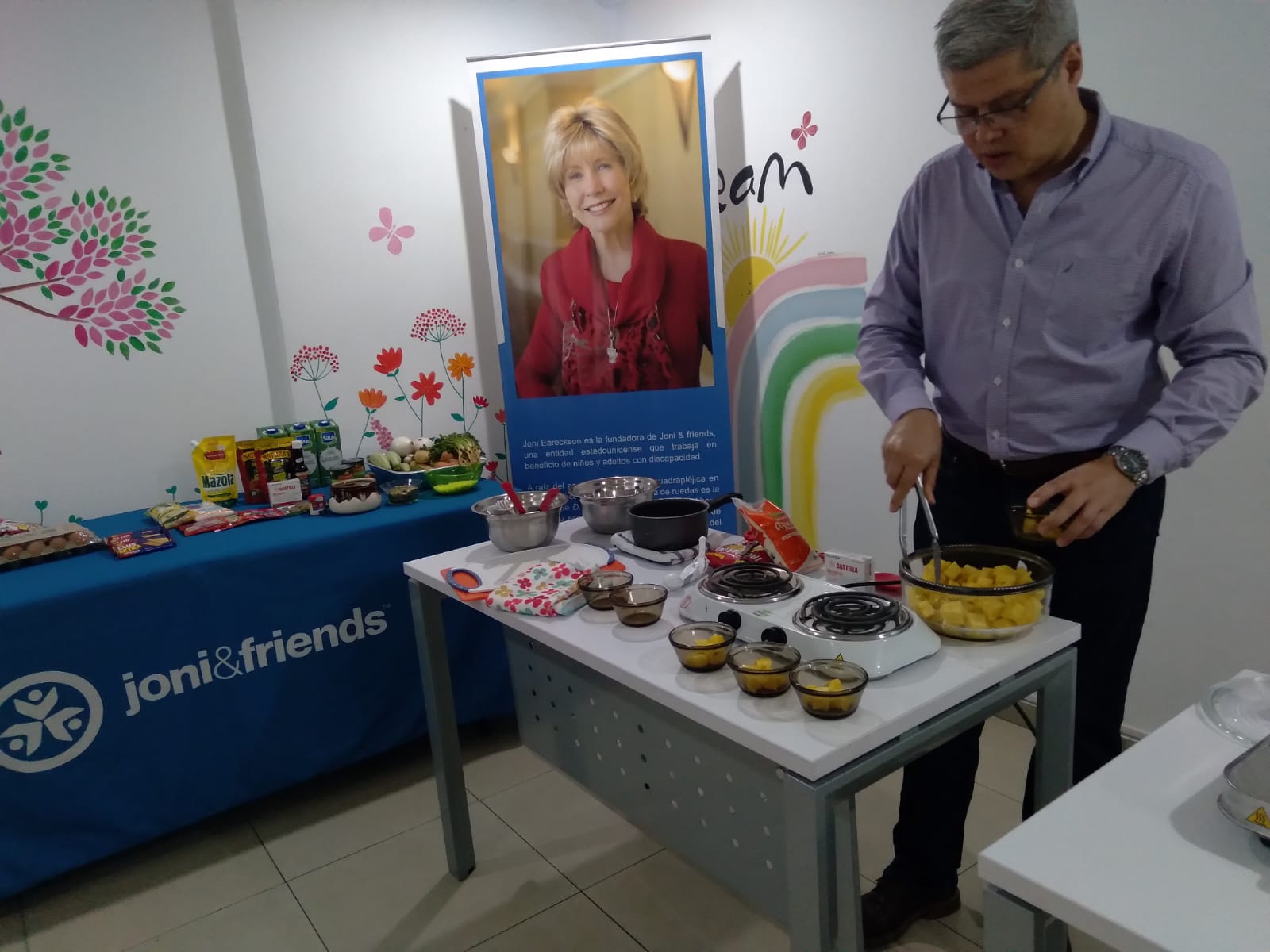 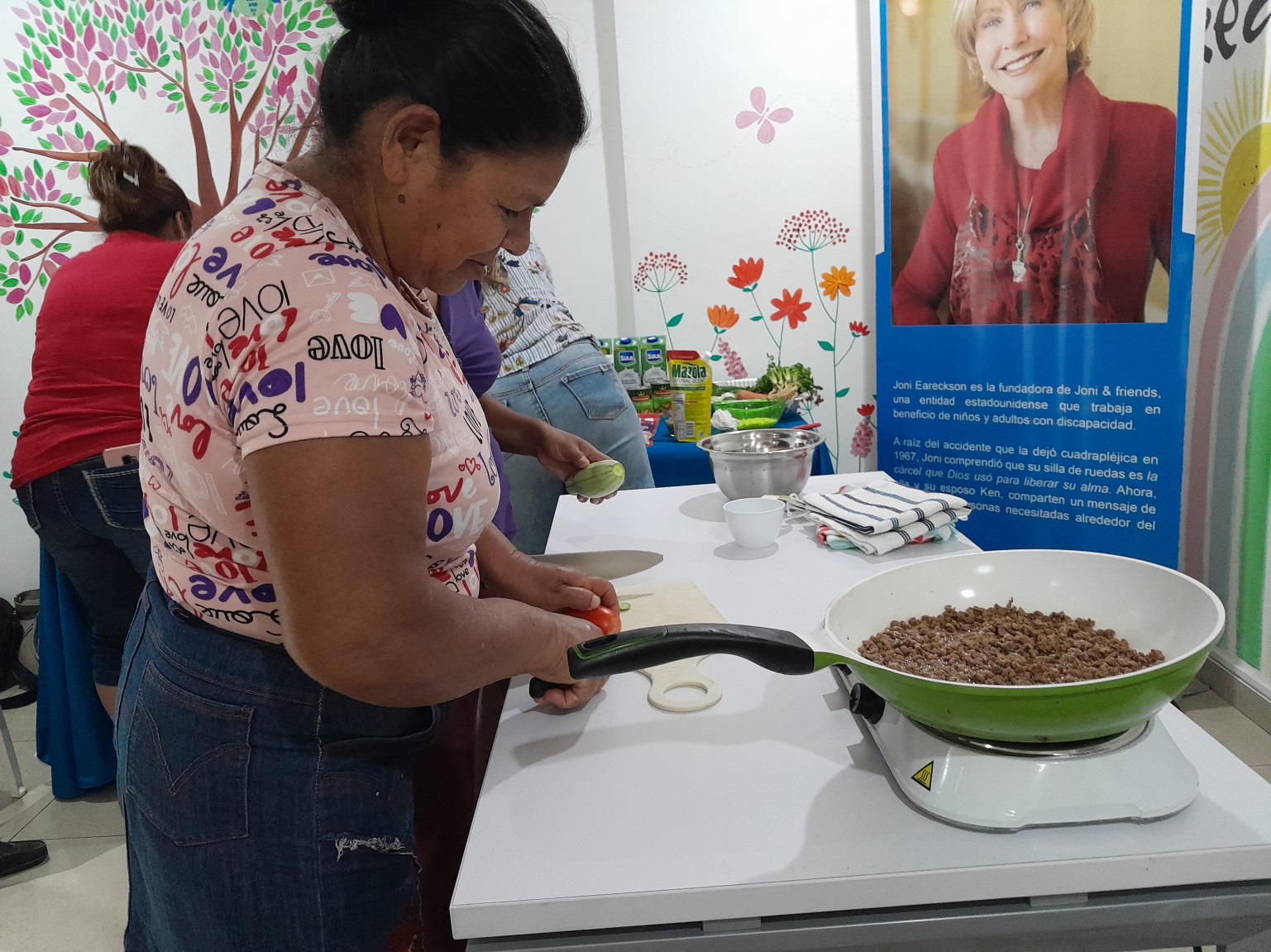 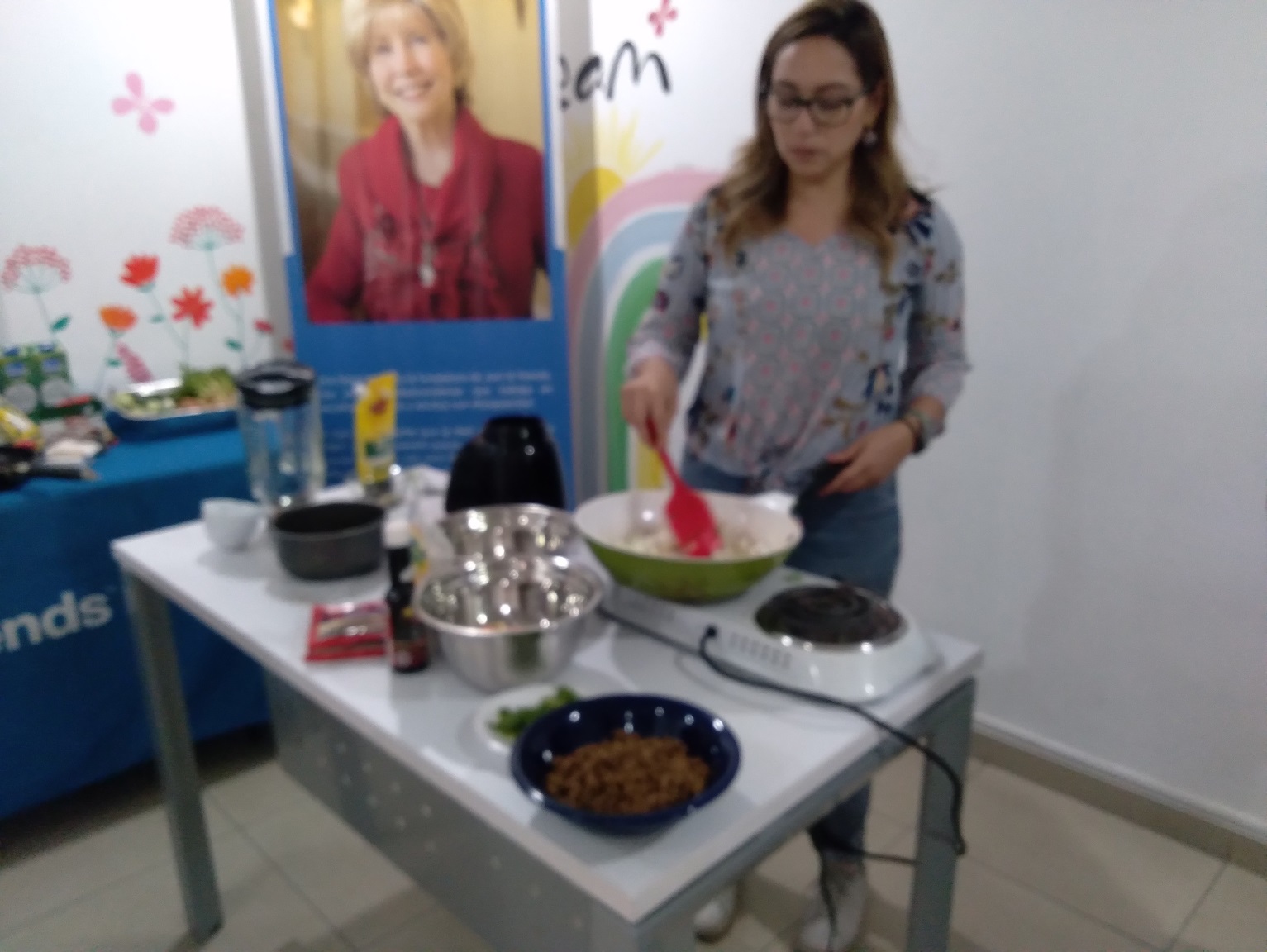 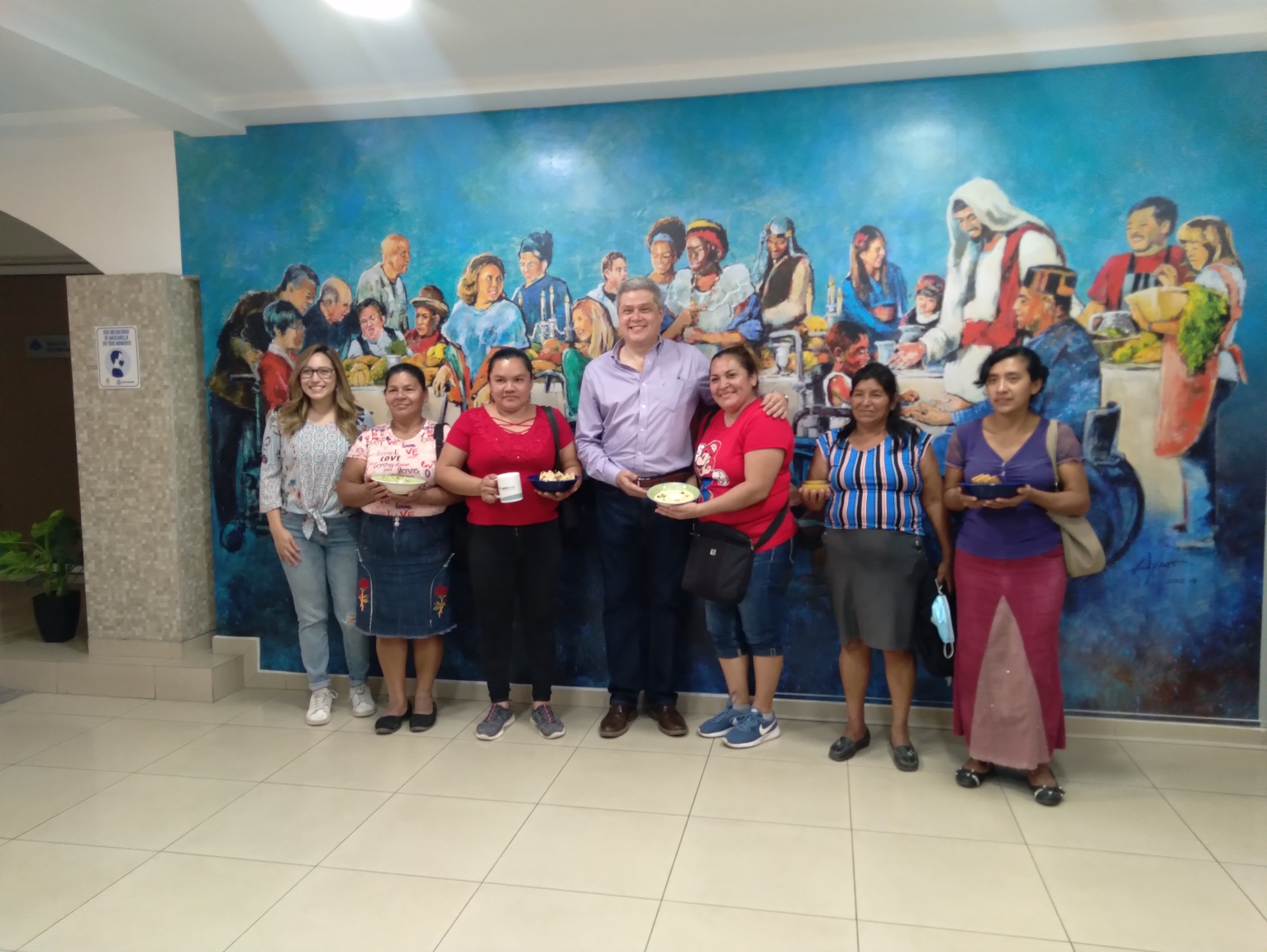 En el marco de las fiestas patronales, se realizó evento día de la inclusión, en este evento realizamos carrera en Bicicletas para adultos y niños ambos sexos, a los ganadores de ambas carrera se les entregaron buenos premios en efectivo con la colaboración y apoyo de:  Señor Alcalde Omar Pineda, de  Lic. Guadalupe Campos vicegobernadora y  Diputado Jonathan HernándezAdemás se realizaron carreras de cintas en bicicletas entregando también buenos premios en efectivo con aportes de OMADIS EL CARMEN Y APCDISCA, cerrando con un delicioso almuerzo patrocinado por FUNDACION RED DE SOBREVIVIENTES y Alcalde OMAR PINEDACabe mencionar que las bicicletas para todos los participantes fueron patrocinadas por nuestro nuevo Donante CESTA, además de traernos 30 bicicletas entregaron arbolitos frutales y de sombra, repartidos entre todos los asistentes y personas que se acercaron a presenciar nuestro gran evento DIA DE LA INCLUSION 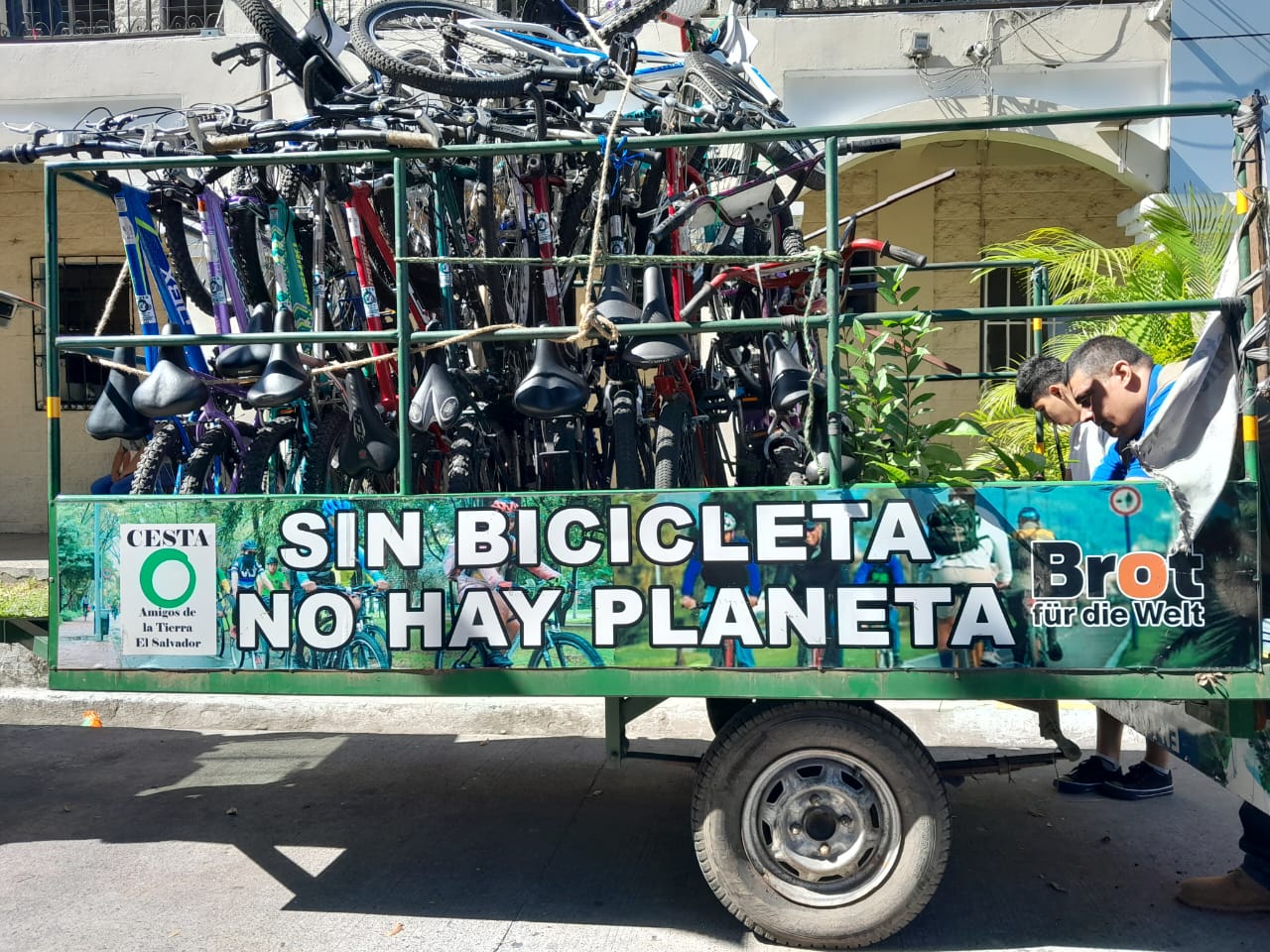 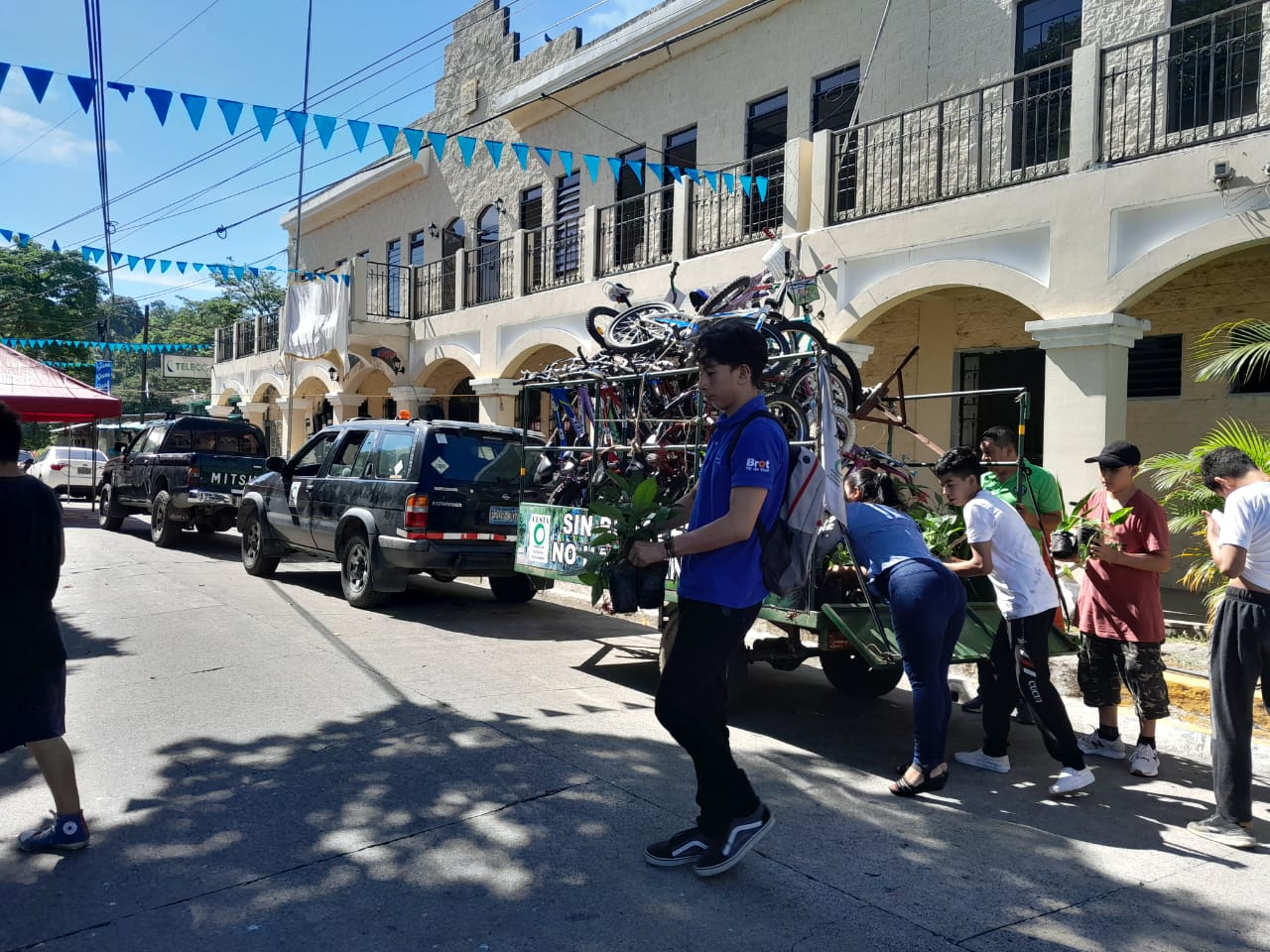 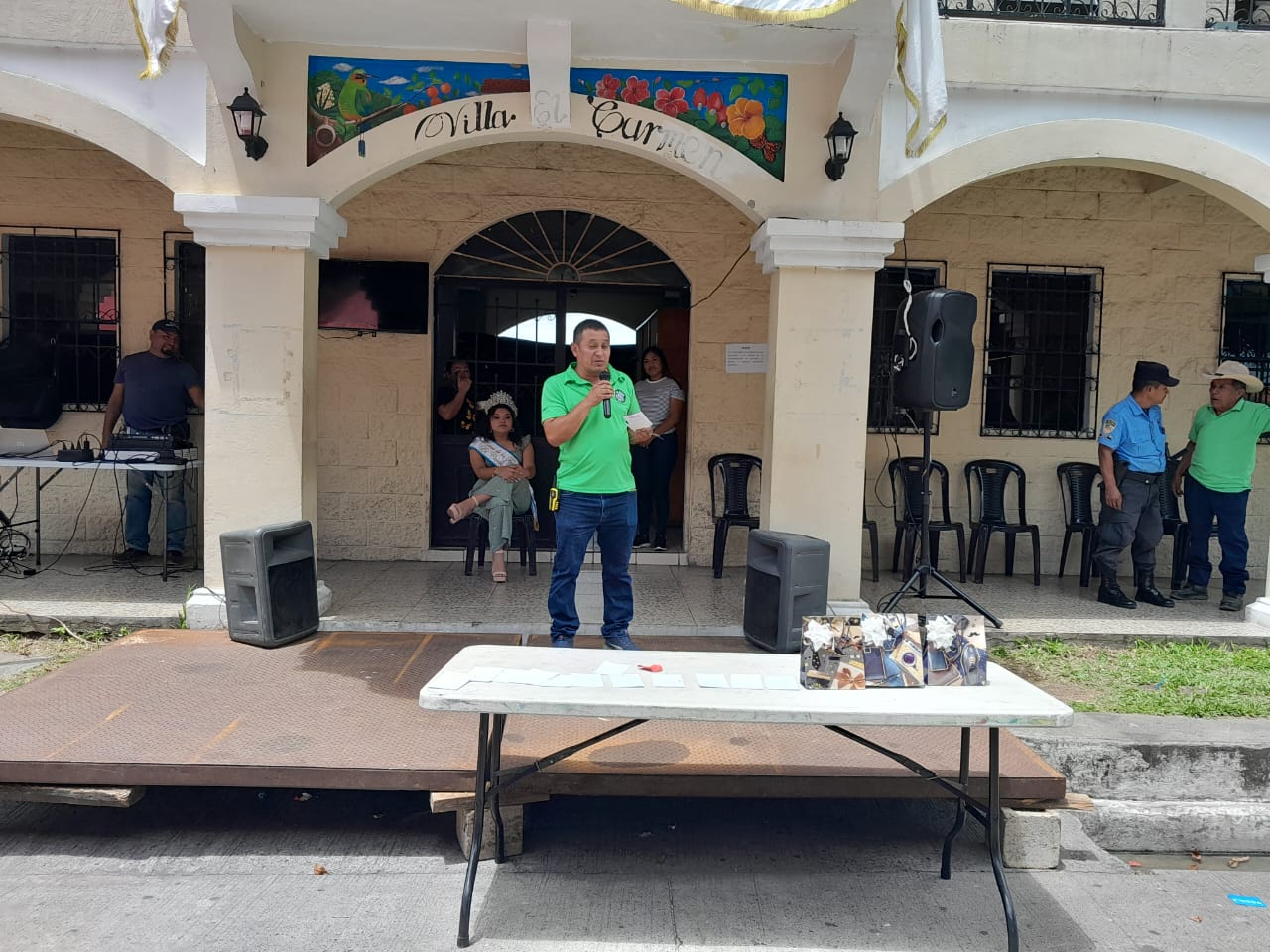 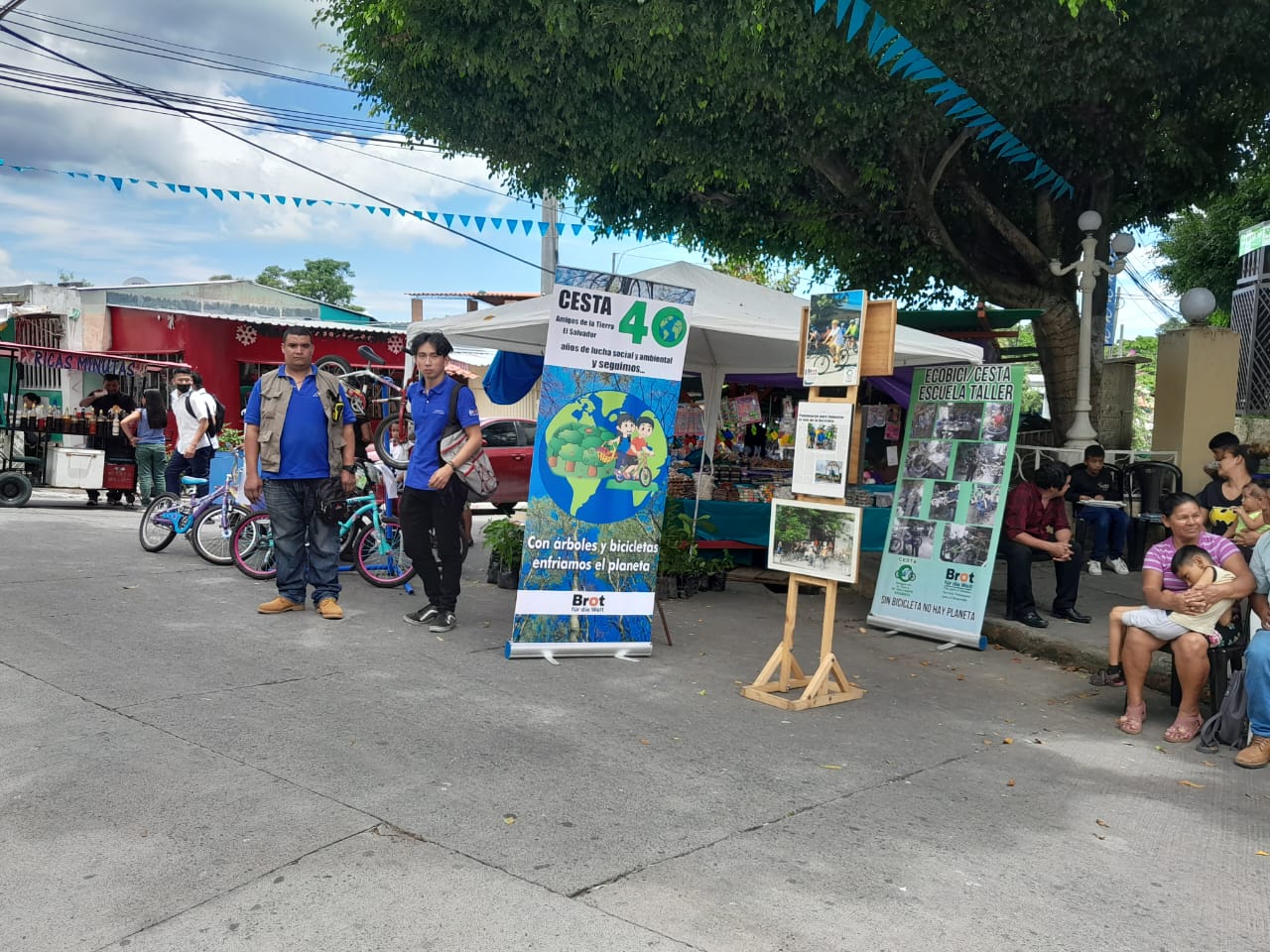 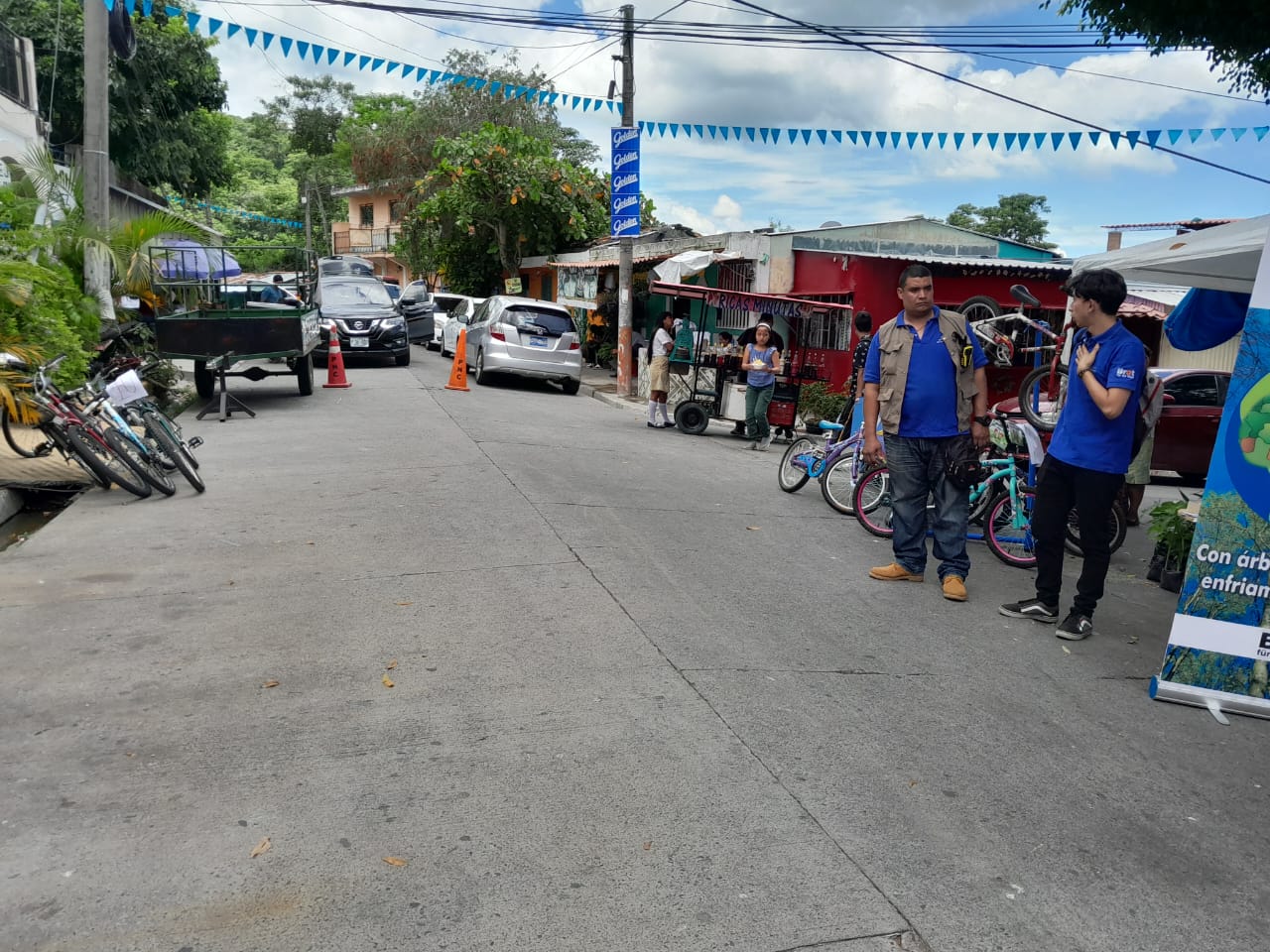 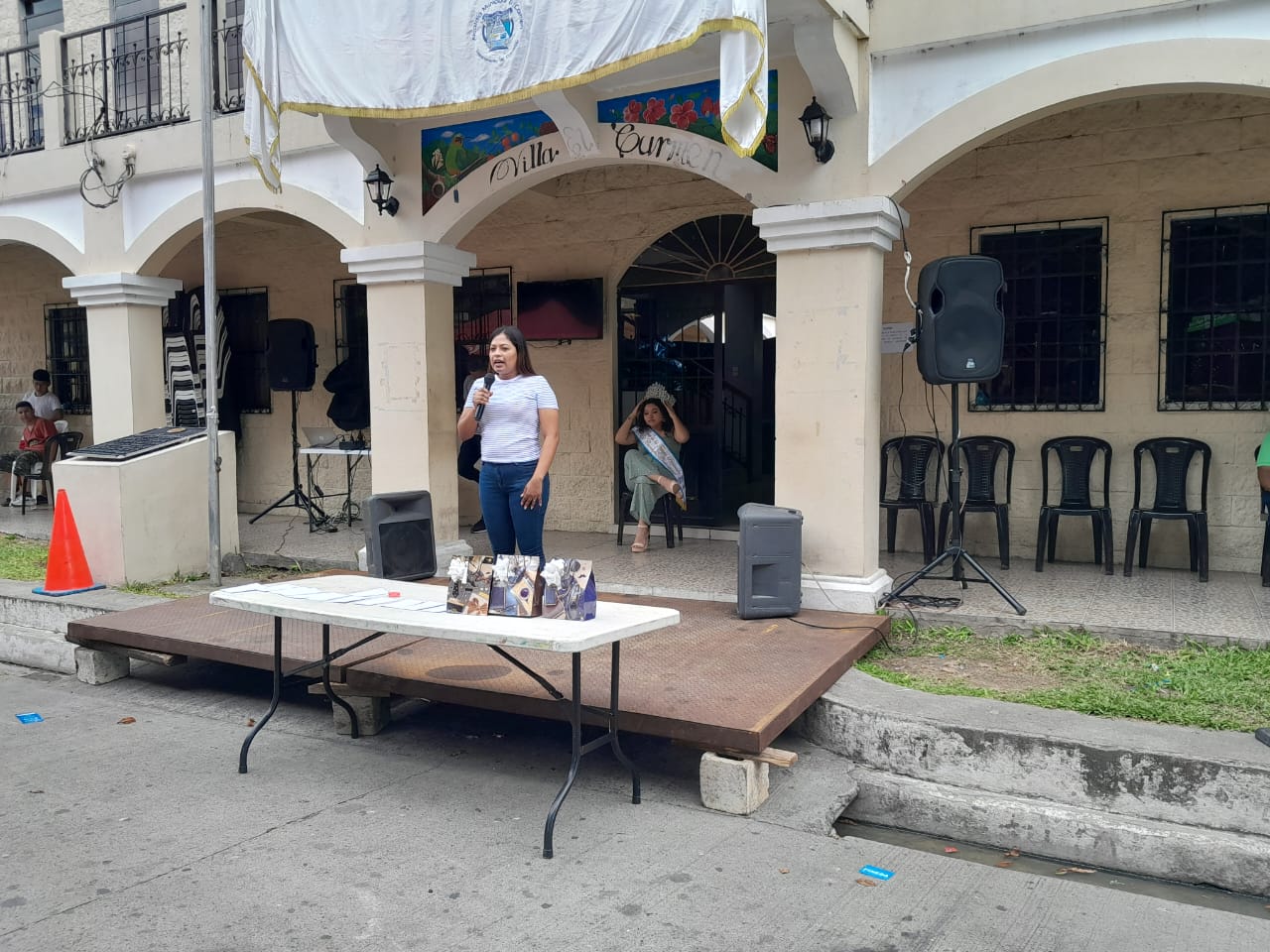 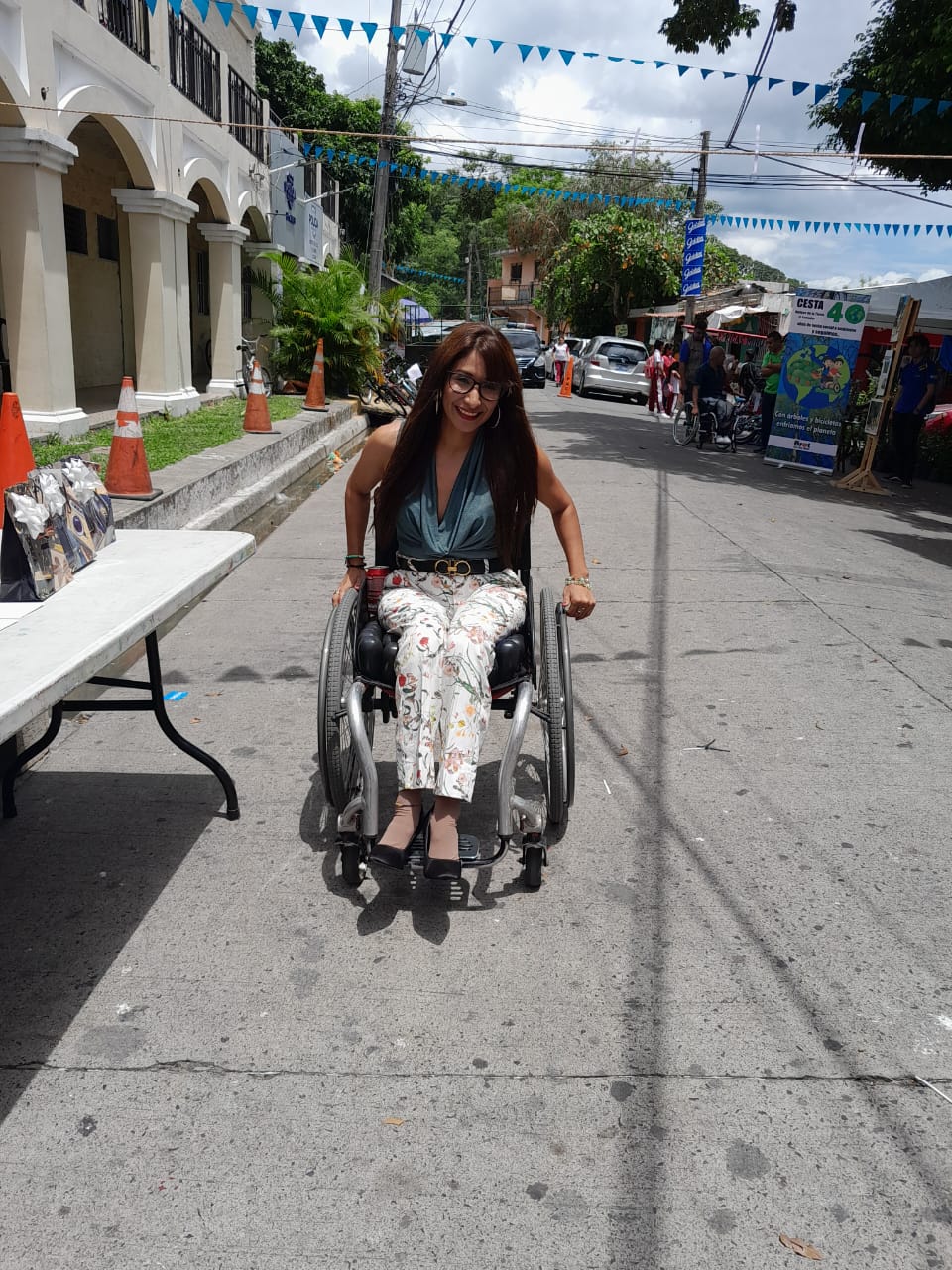 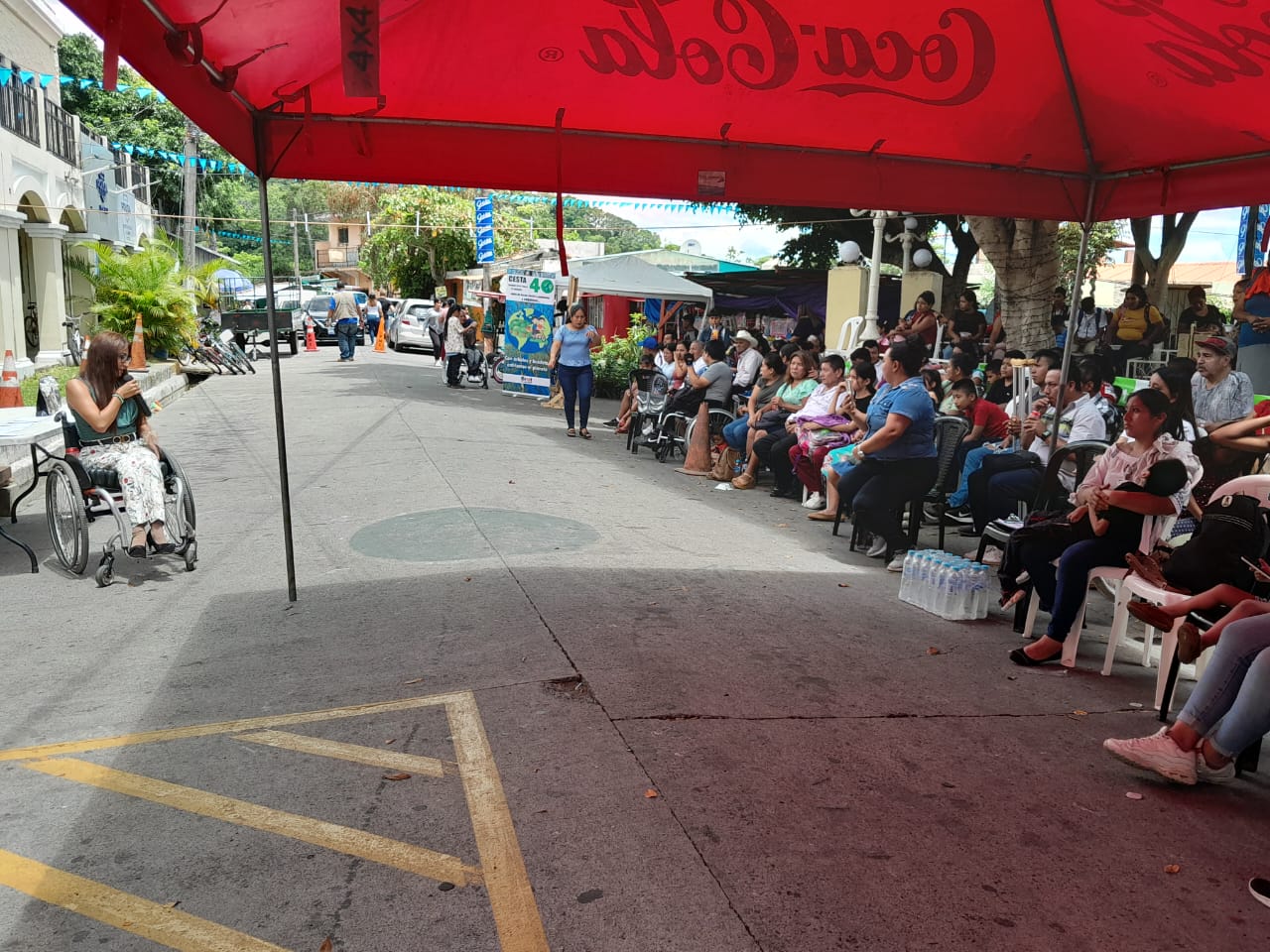 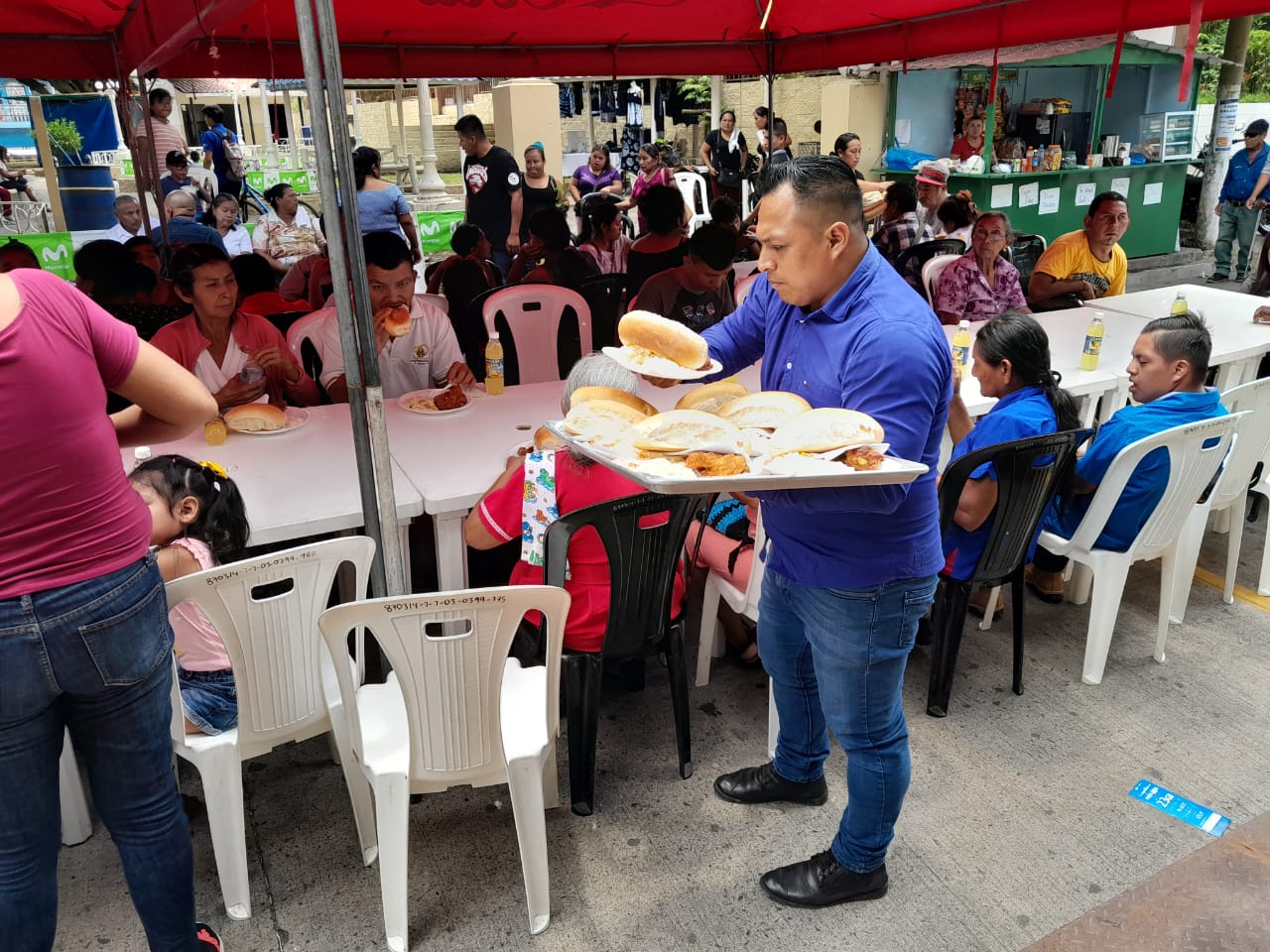 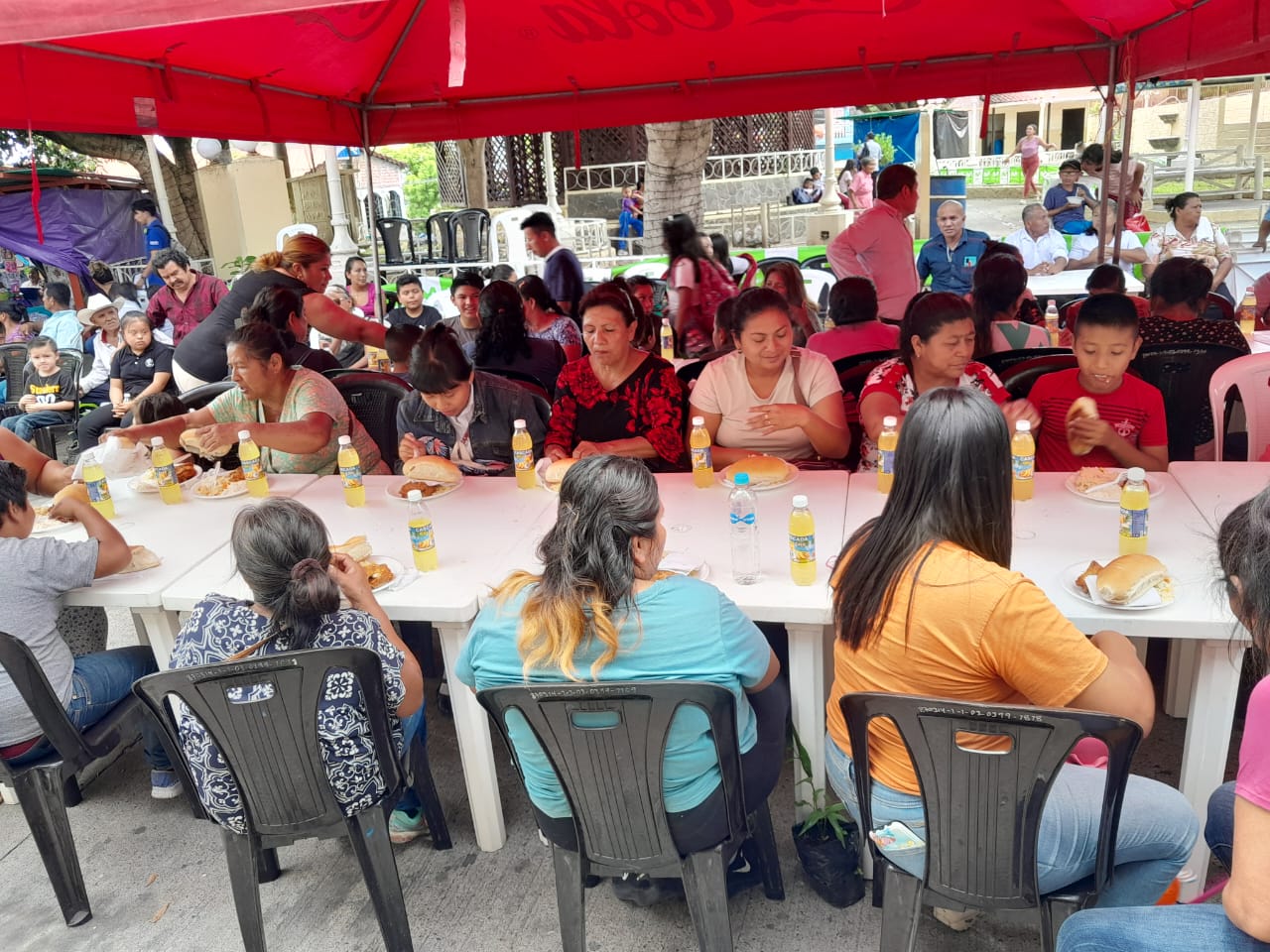 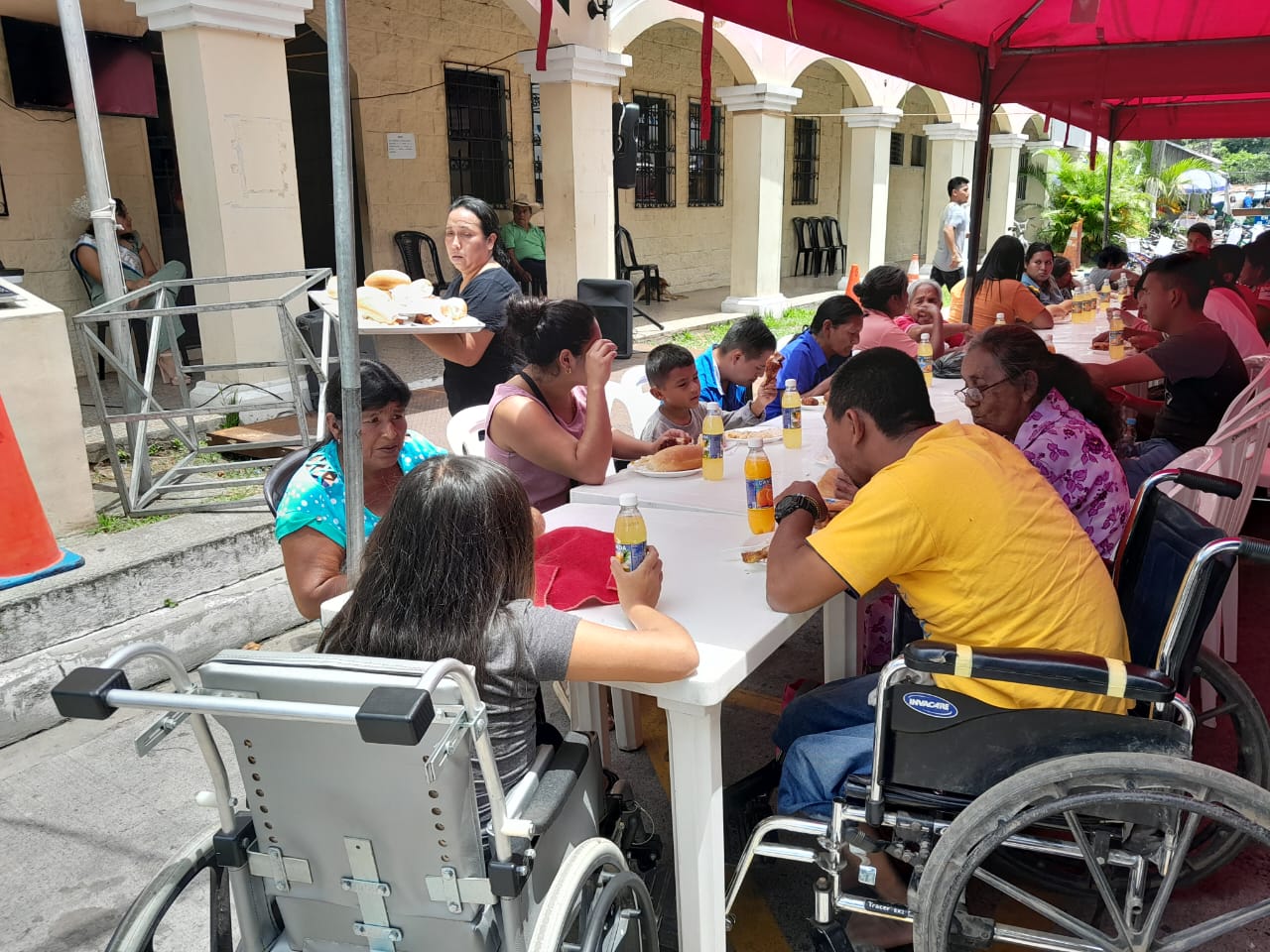 El 22 de Septiembre de 2023, se entregaron víveres y sondas para usuarios de sillas de ruedas y algunas personas con diferentes discapacidades, con el Apoyo de  Sr. Alcalde, Lic. Guadalupe Campos y la Fundación Red de Sobrevientas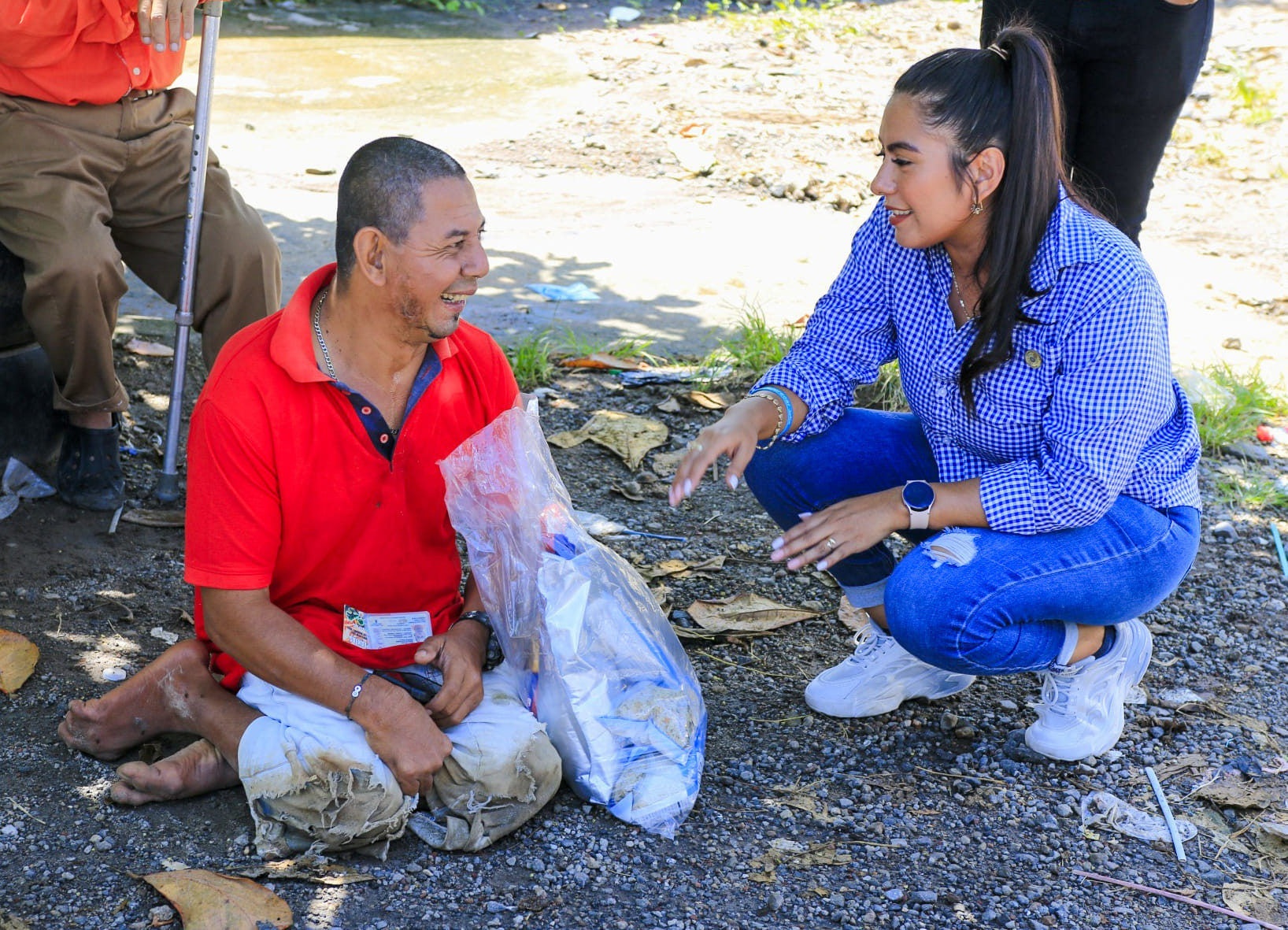 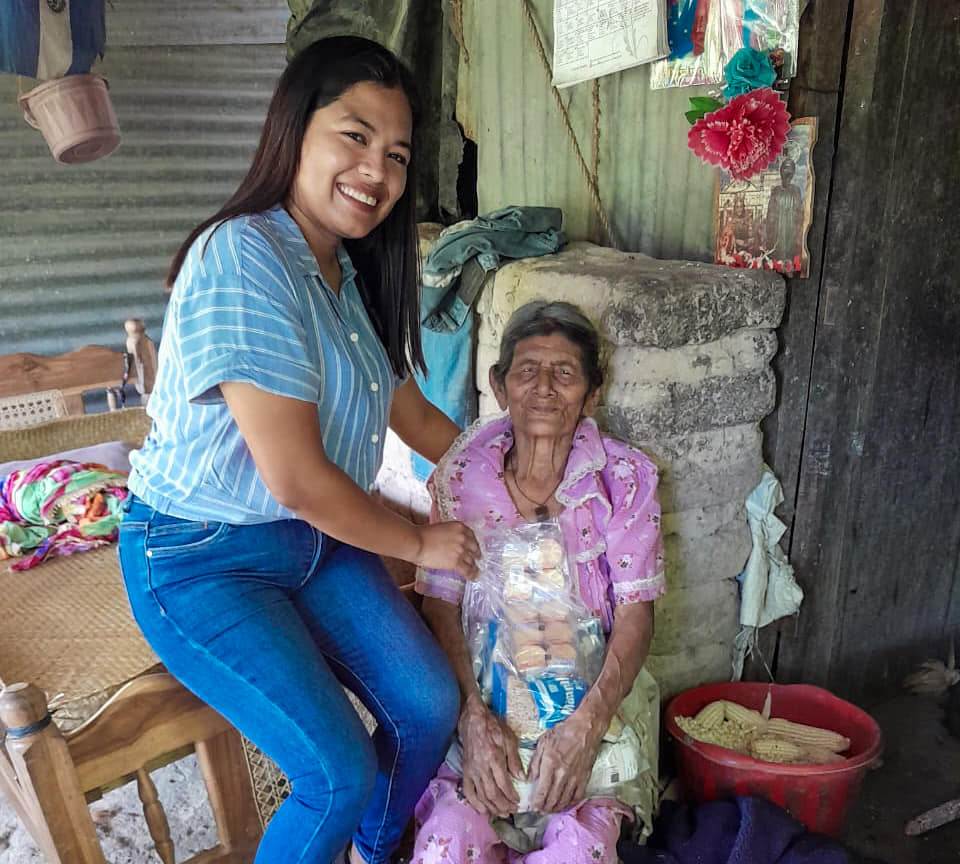 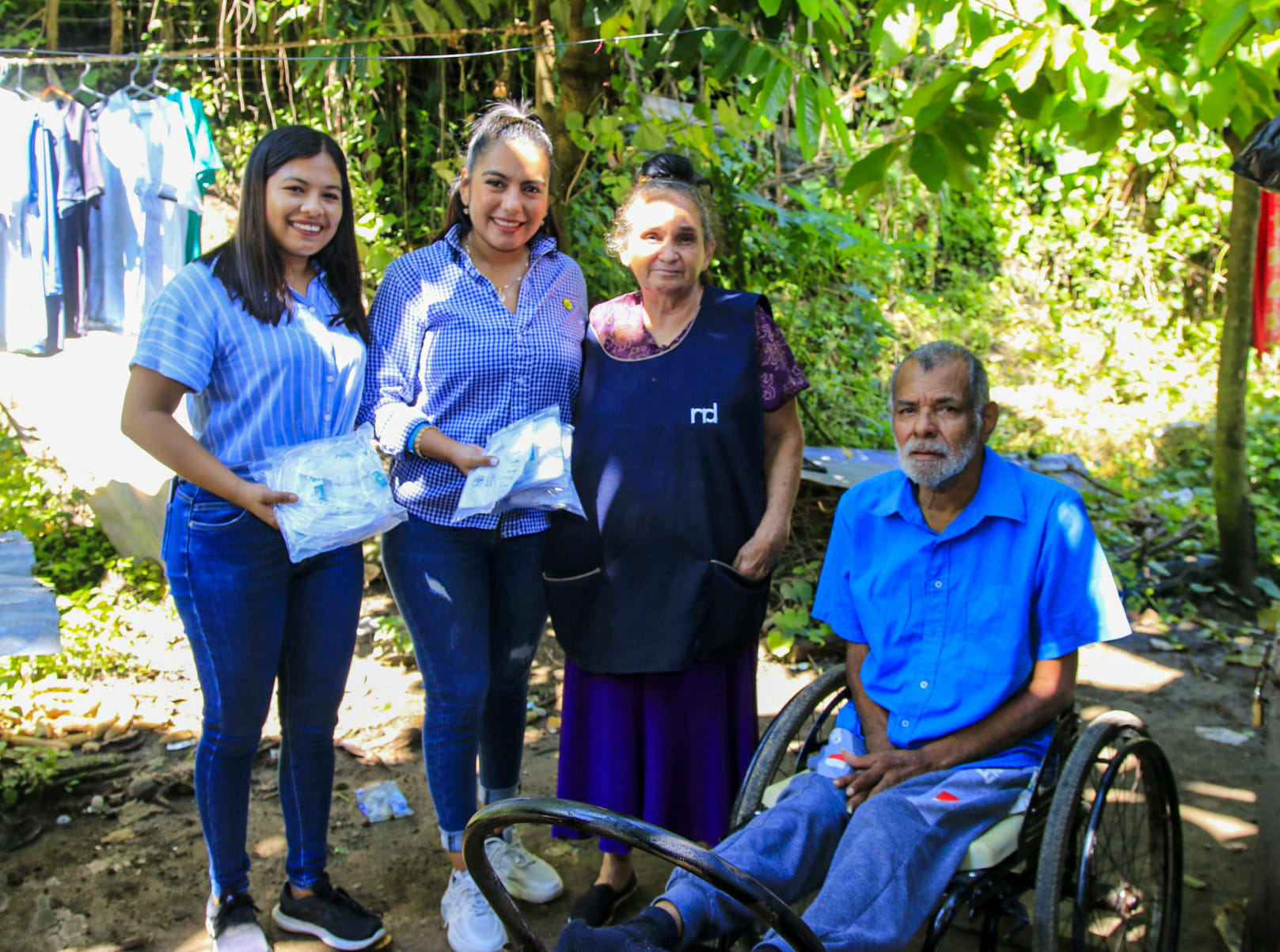 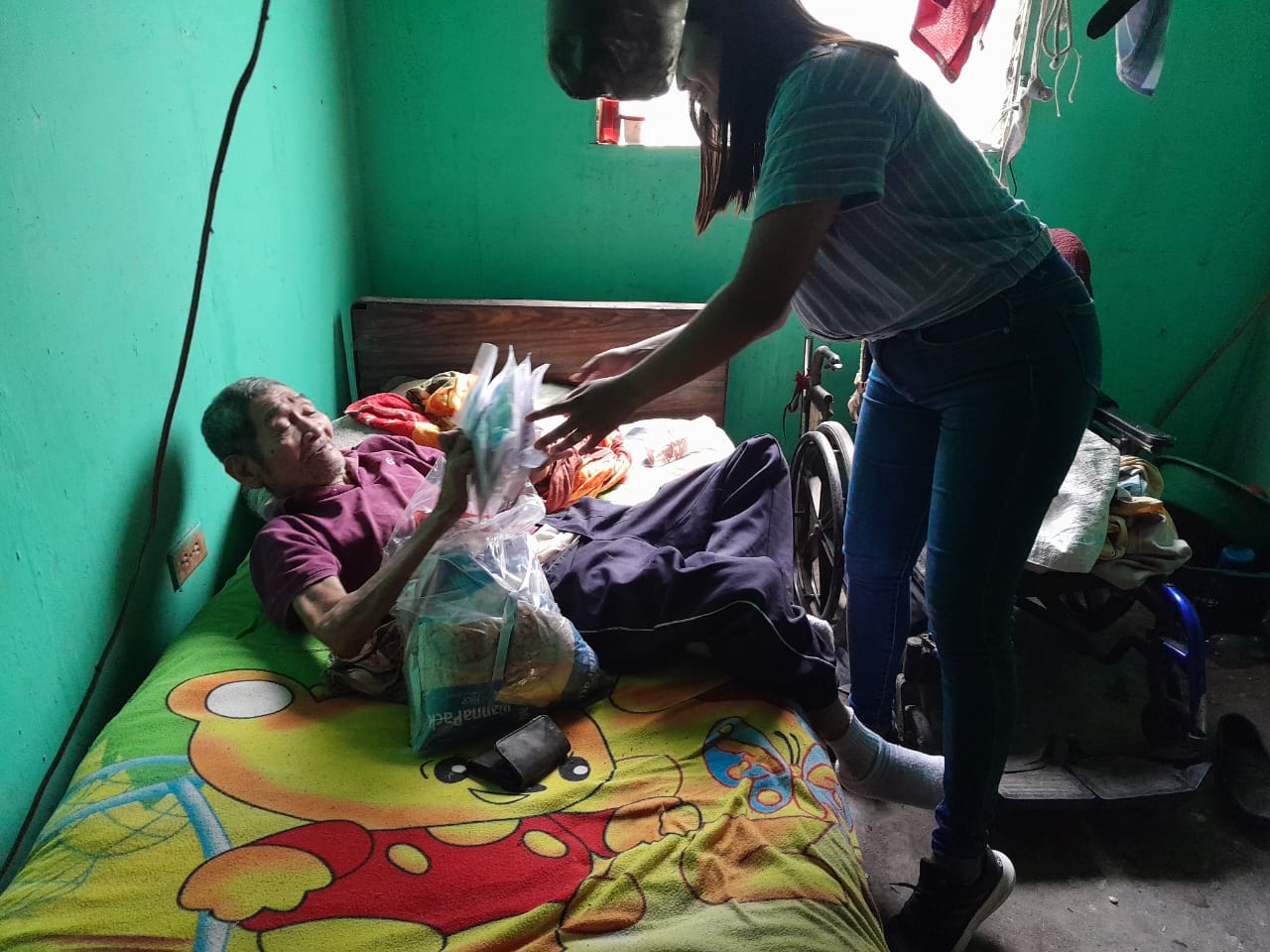 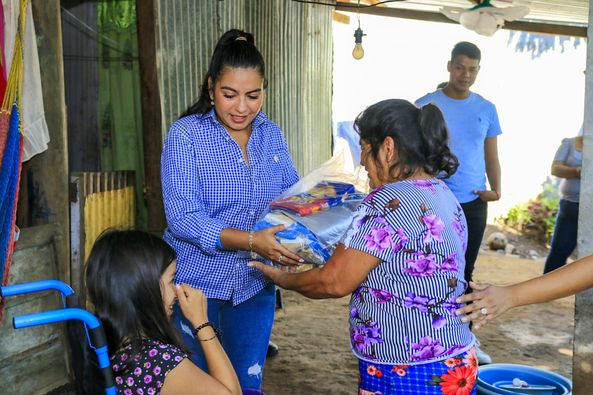 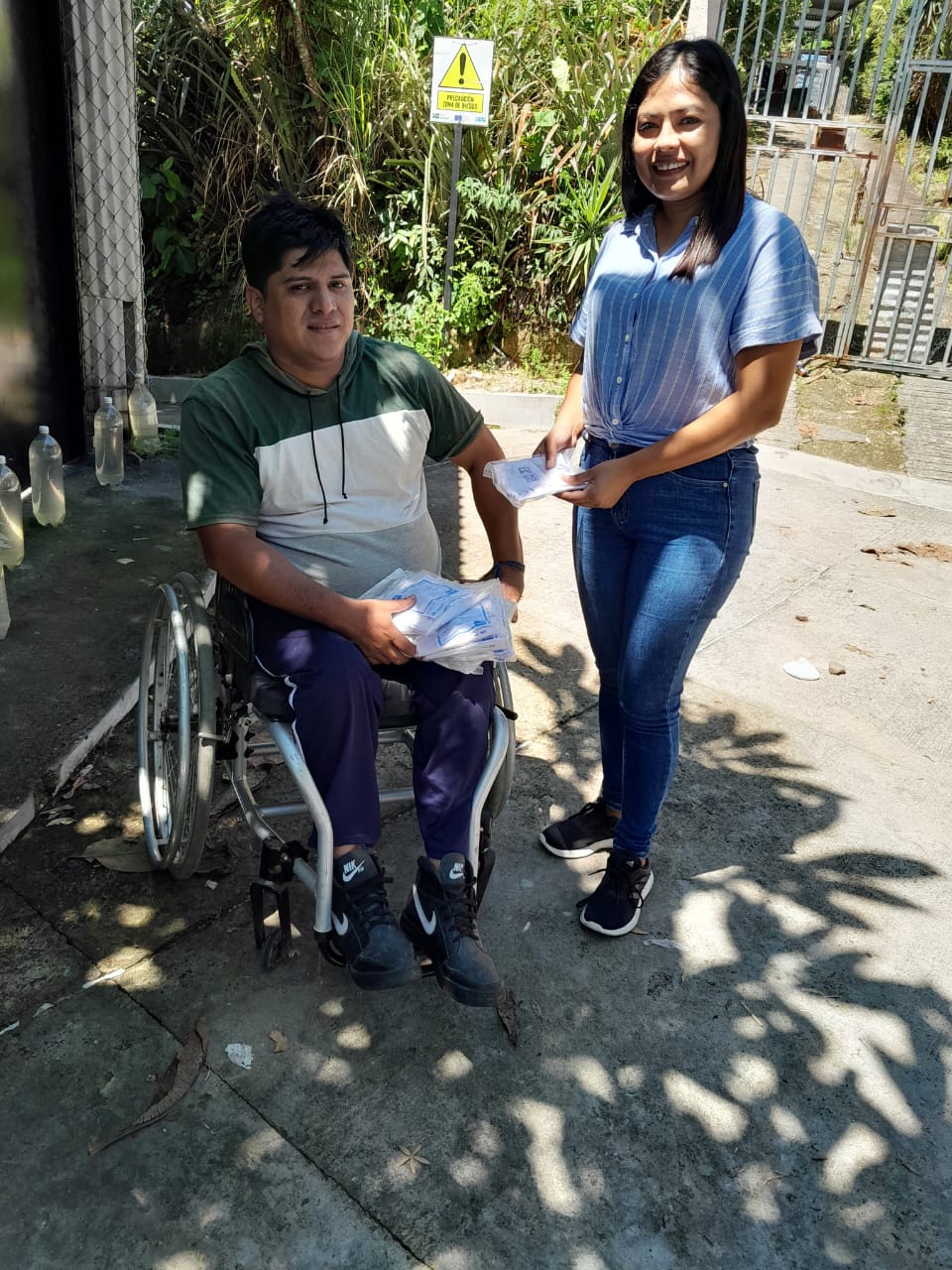 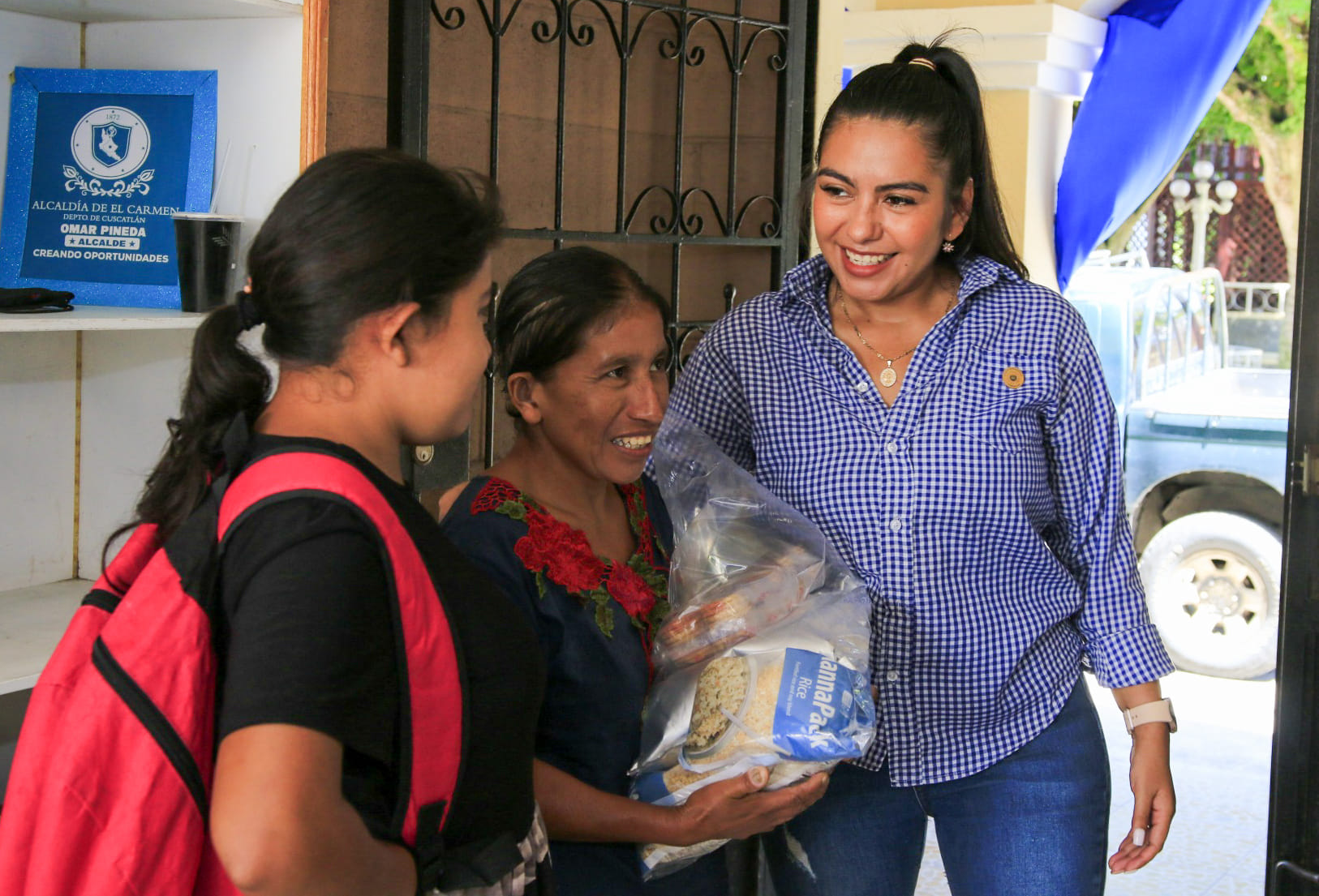 En octubre se entregaron 21 pares de zapatos a mujeres y hombres con diferentes discapacidades, a través de la FUNDACION RED DE SOBREVIVIENTES 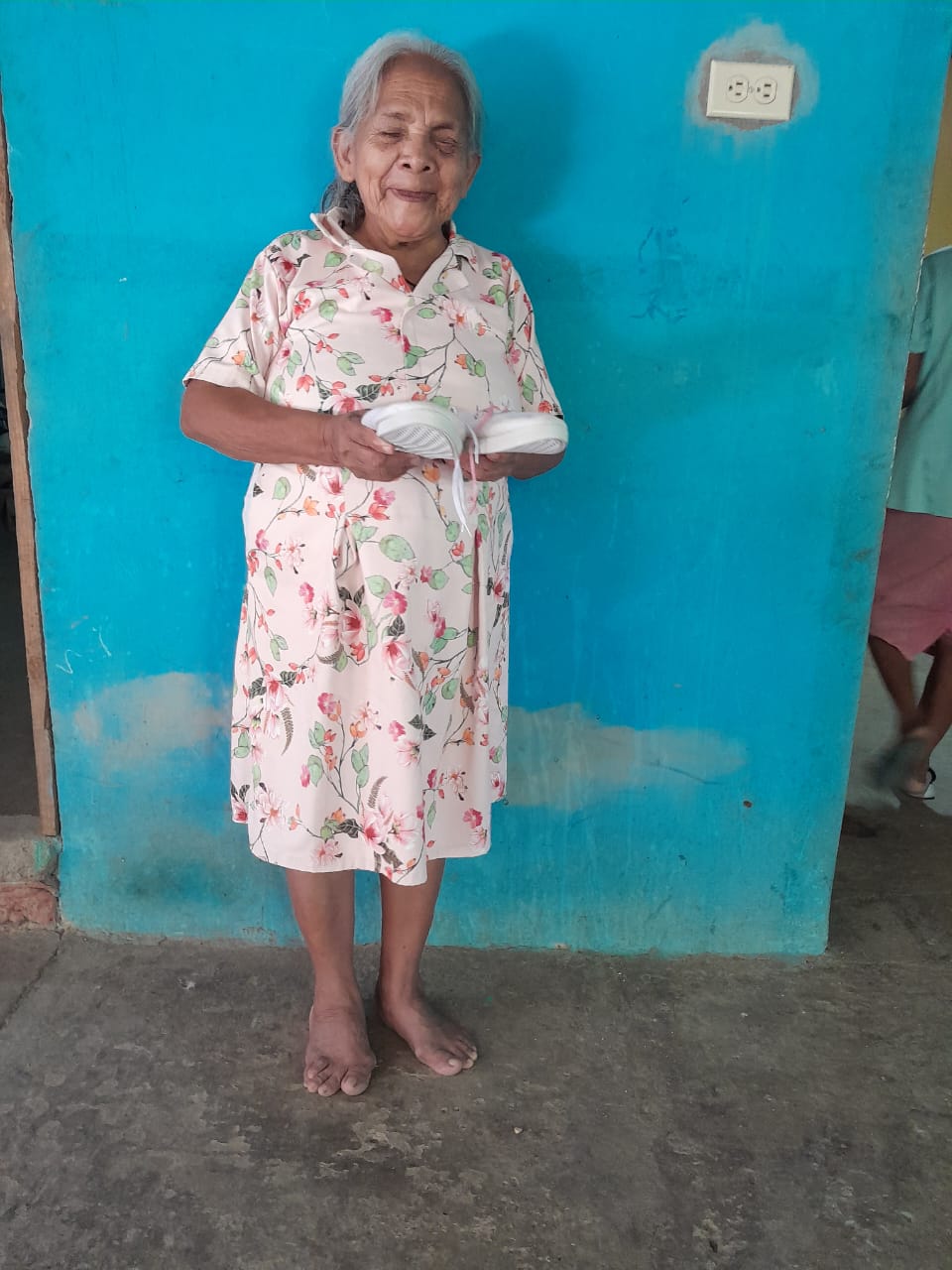 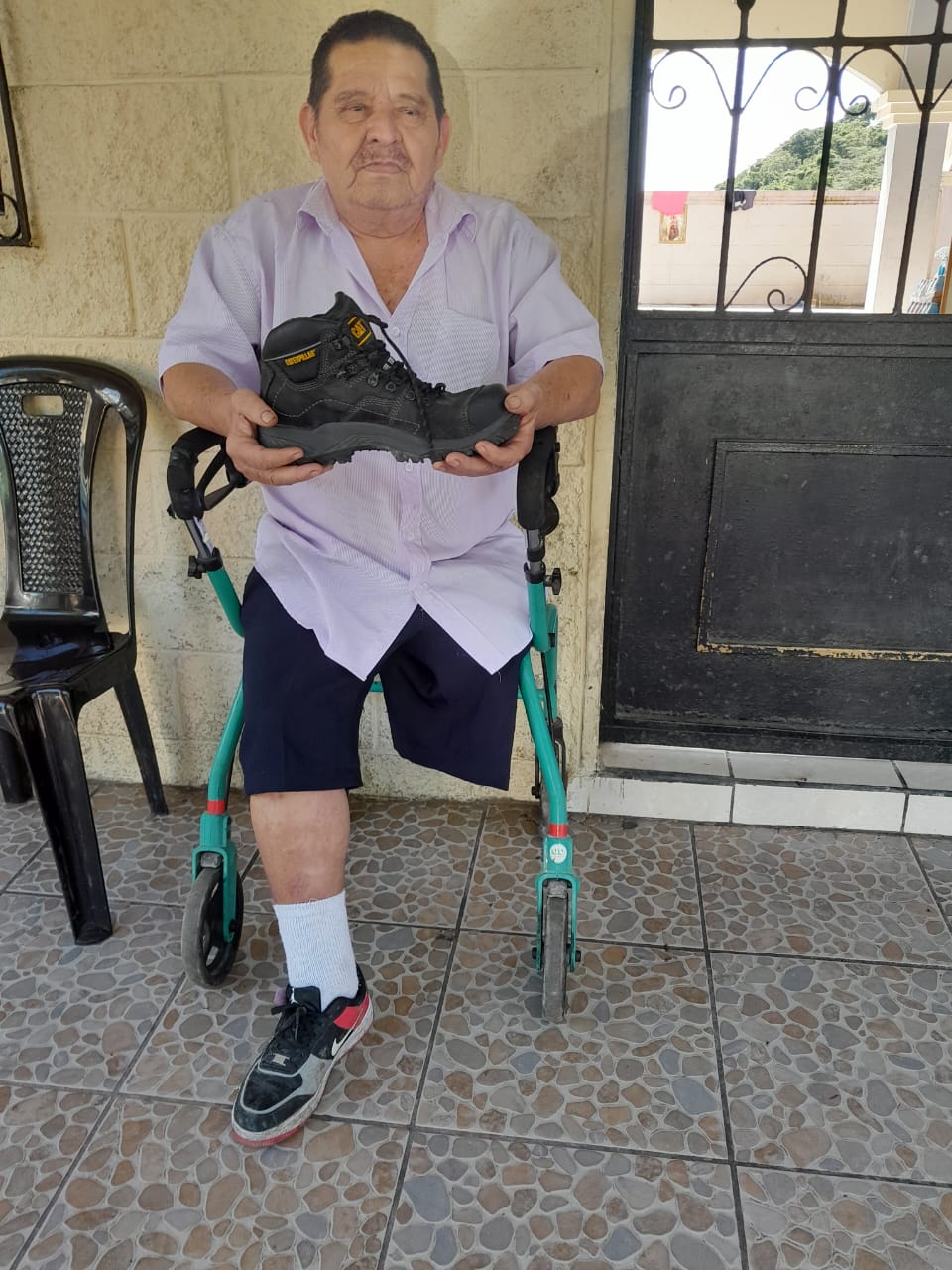 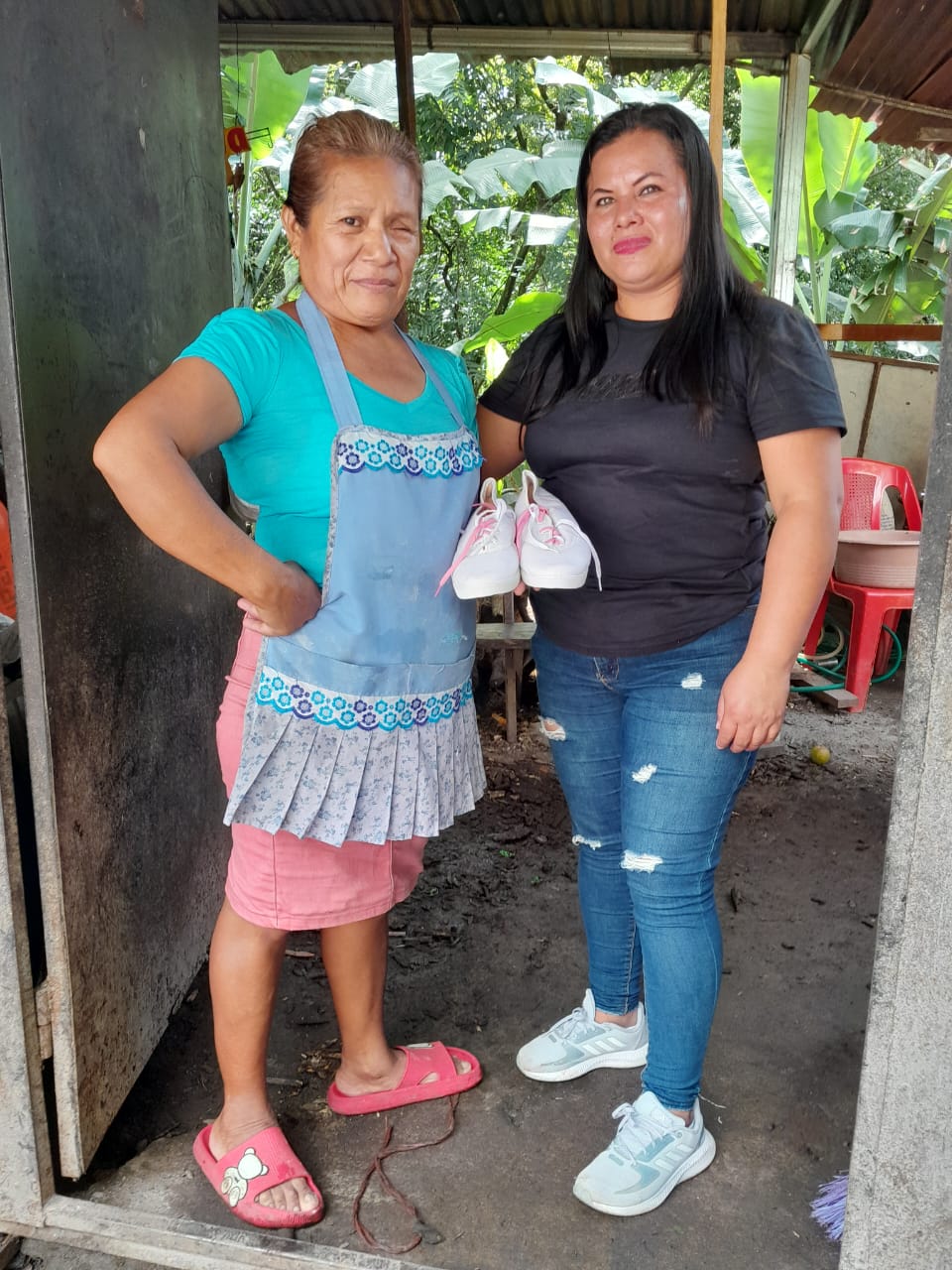 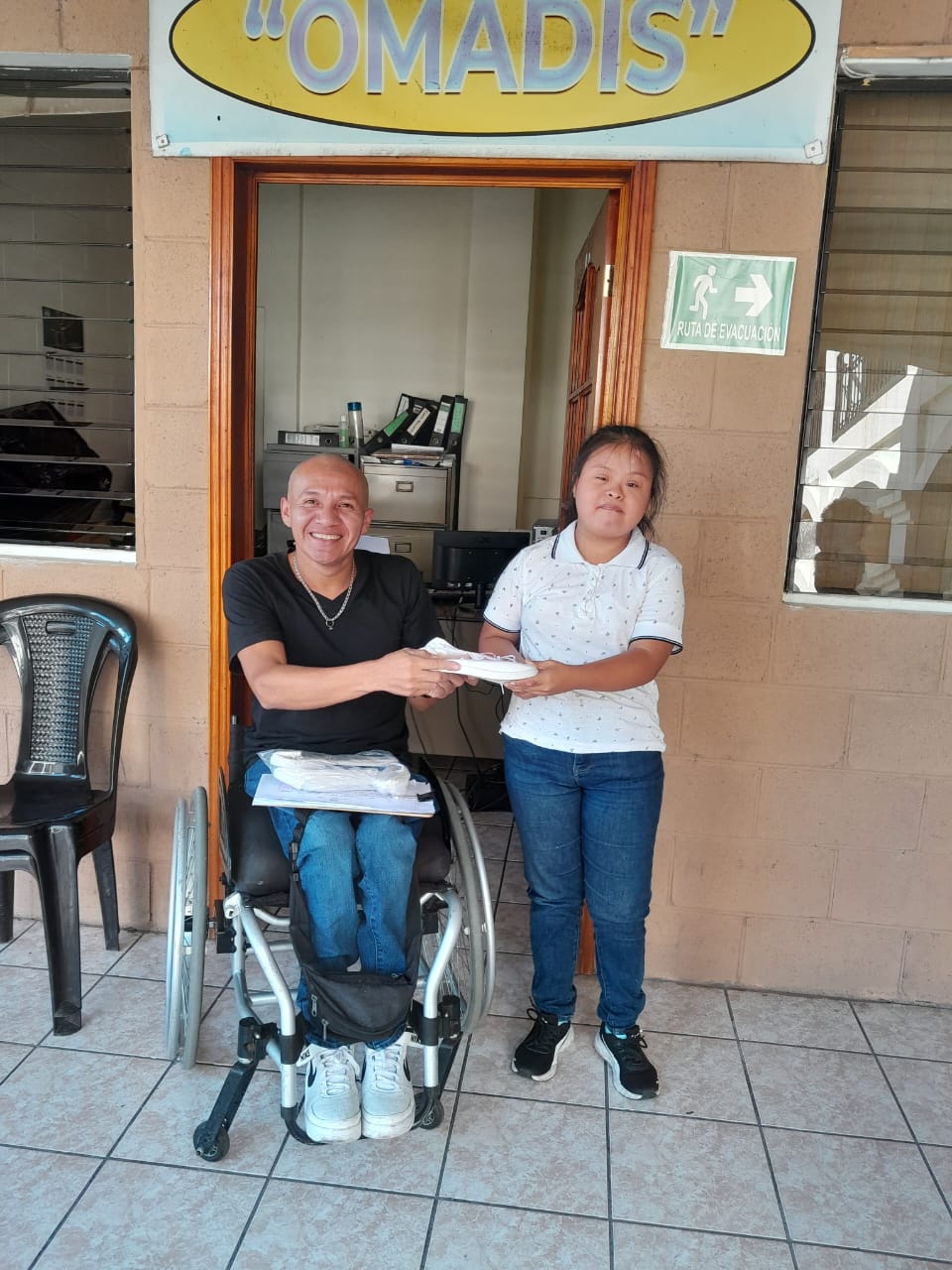 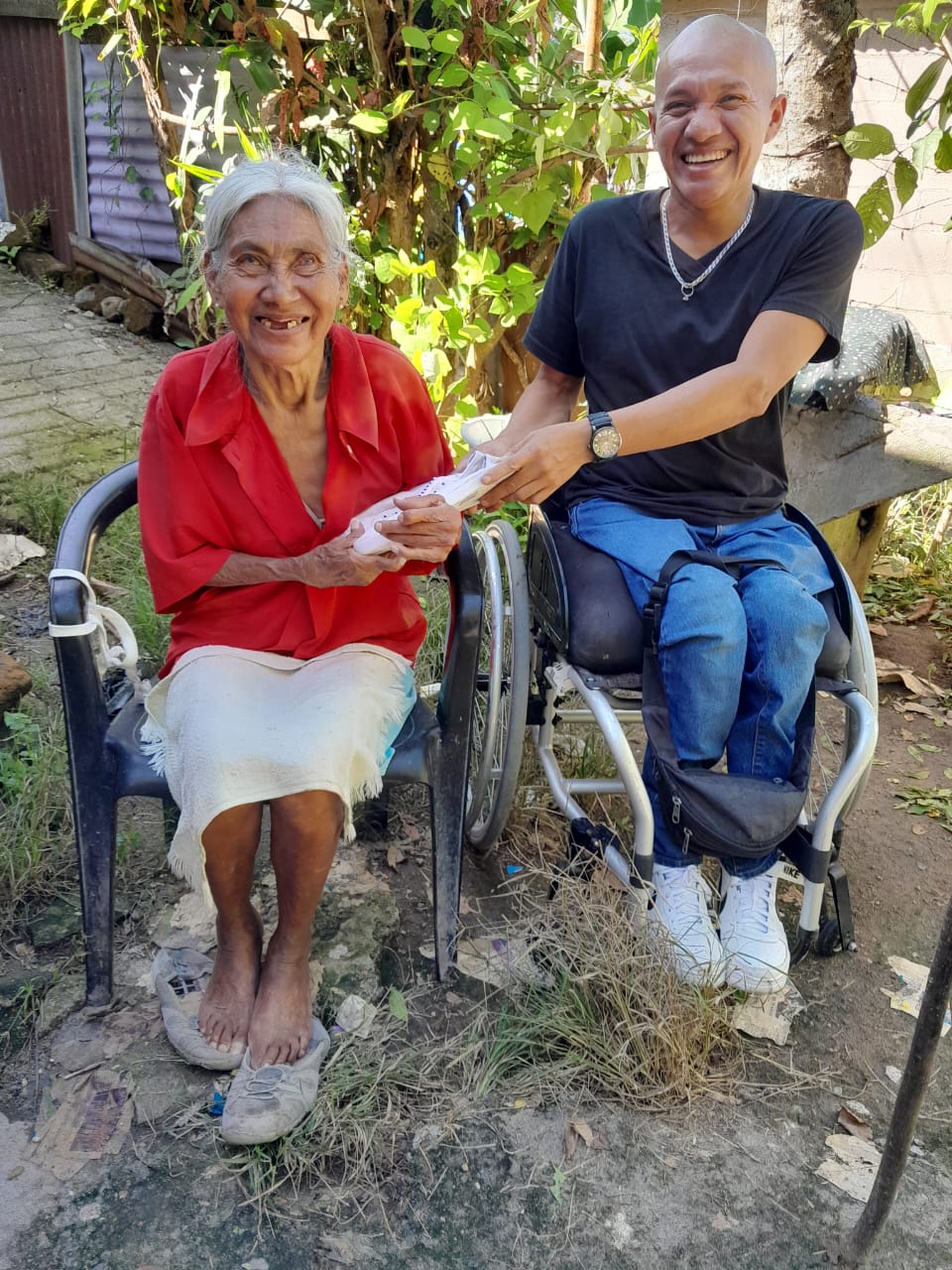 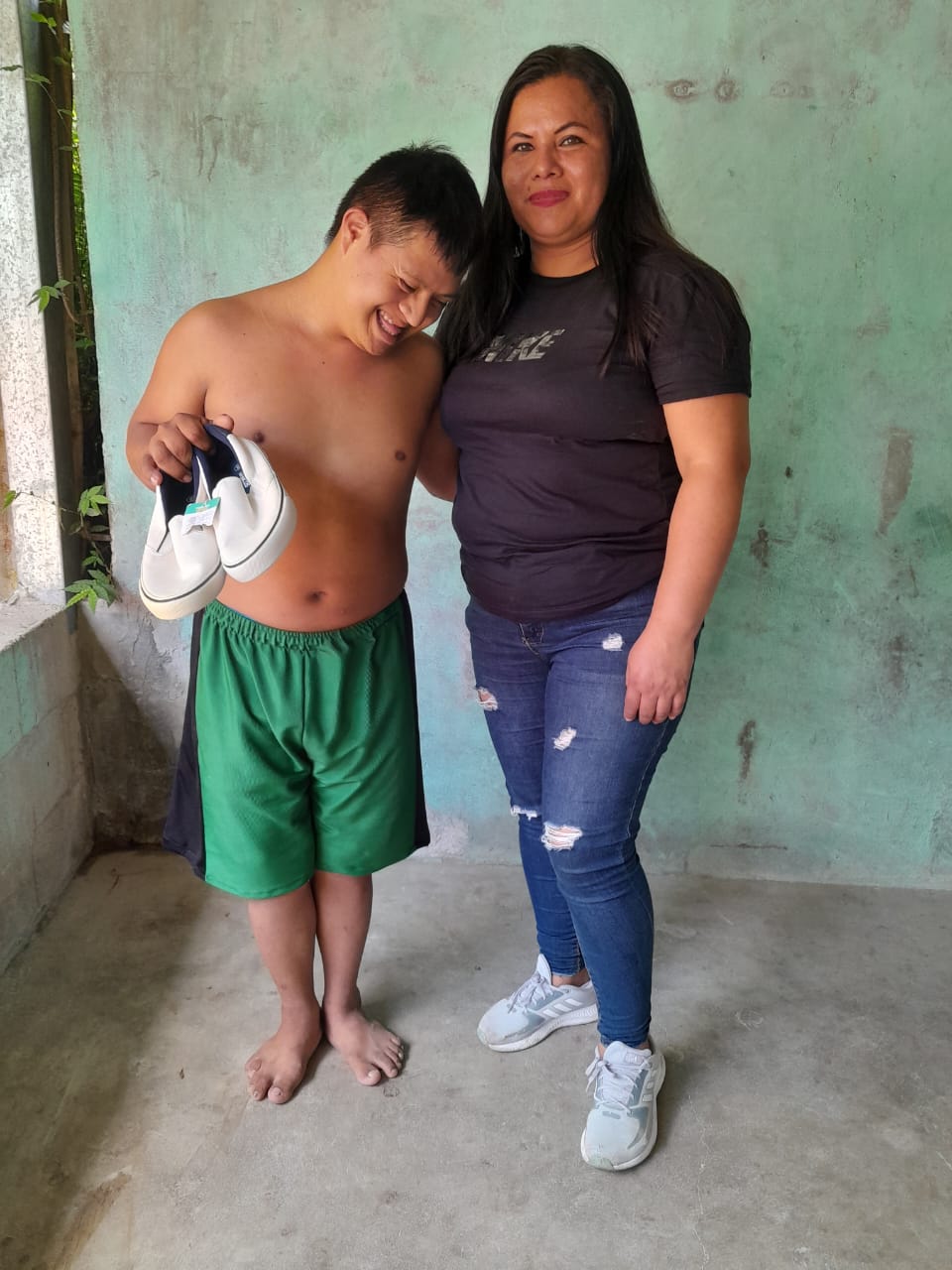 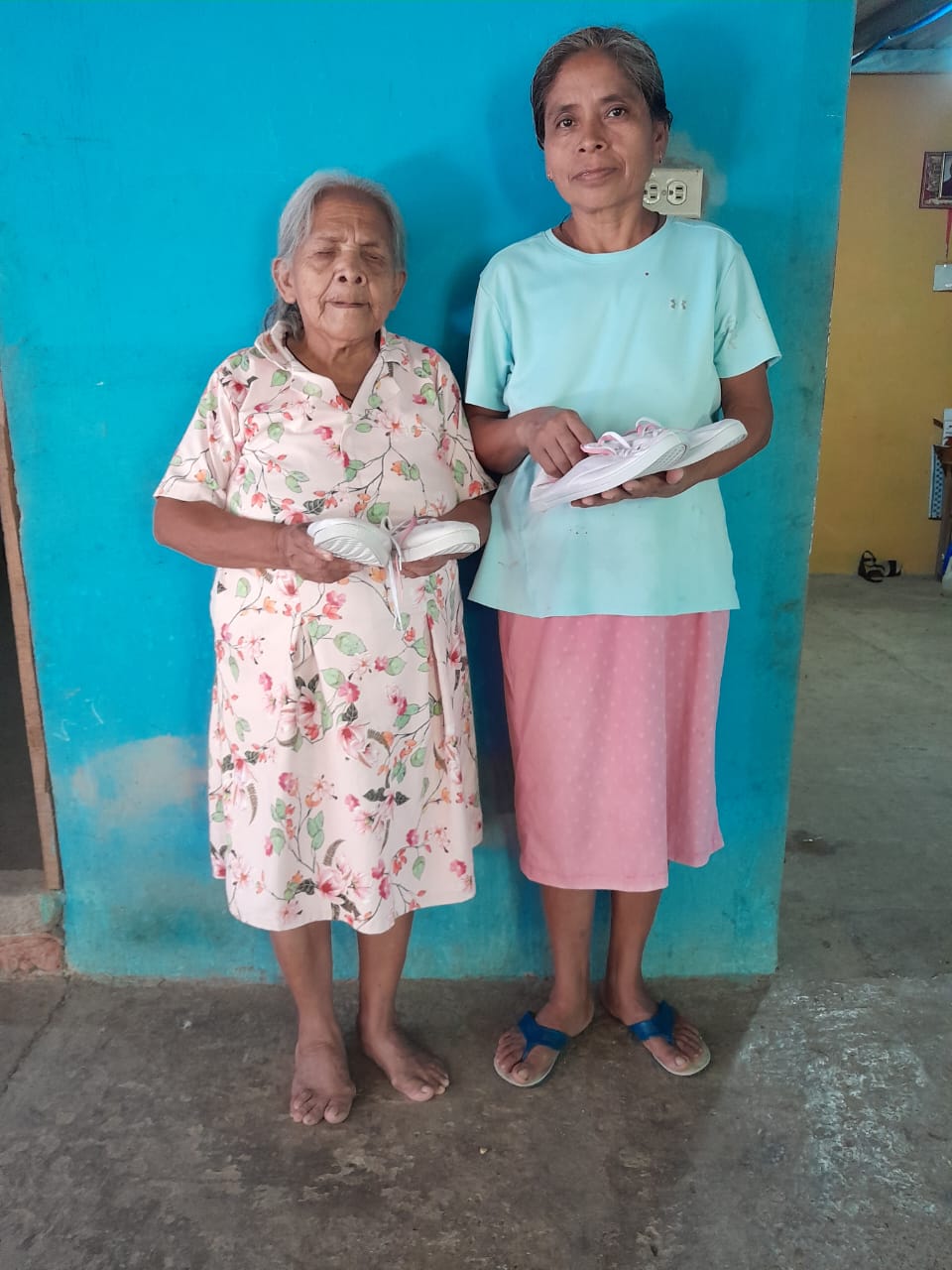 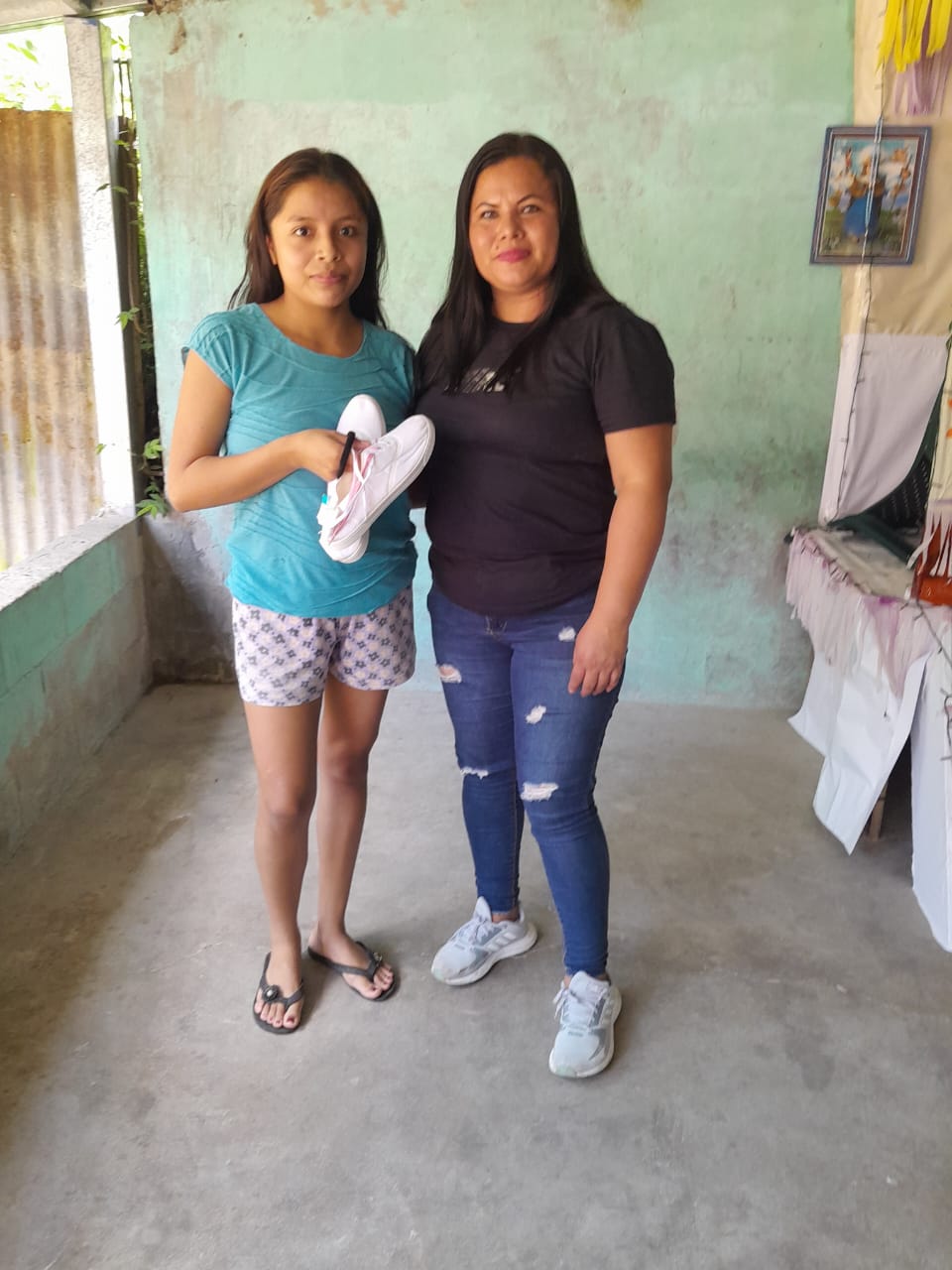 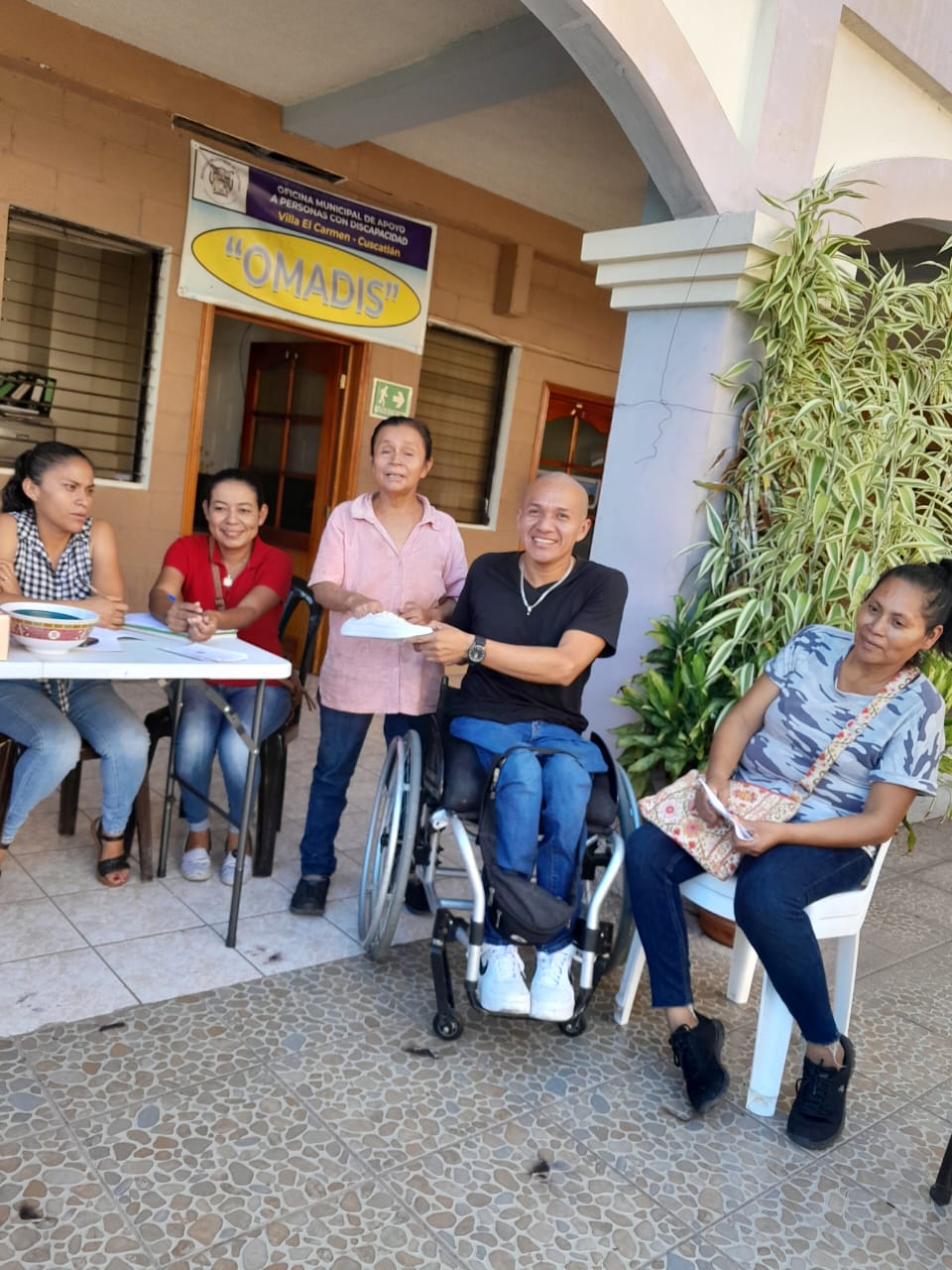   Se entregaron 74  sillas de ruedas a diferentes personas con discapacidad de nuestro municipio, así como varios municipios de Cuscatlán, a través de iniciativas de nuestro Alcalde Omar Pineda y Rosario Rodríguez, para beneficiar a este sector que tiene un enorme abandono y necesidades de movilidad en otros municipios FOTOS DE ENTREGAS DE SILLAS DE RUEDAS 2023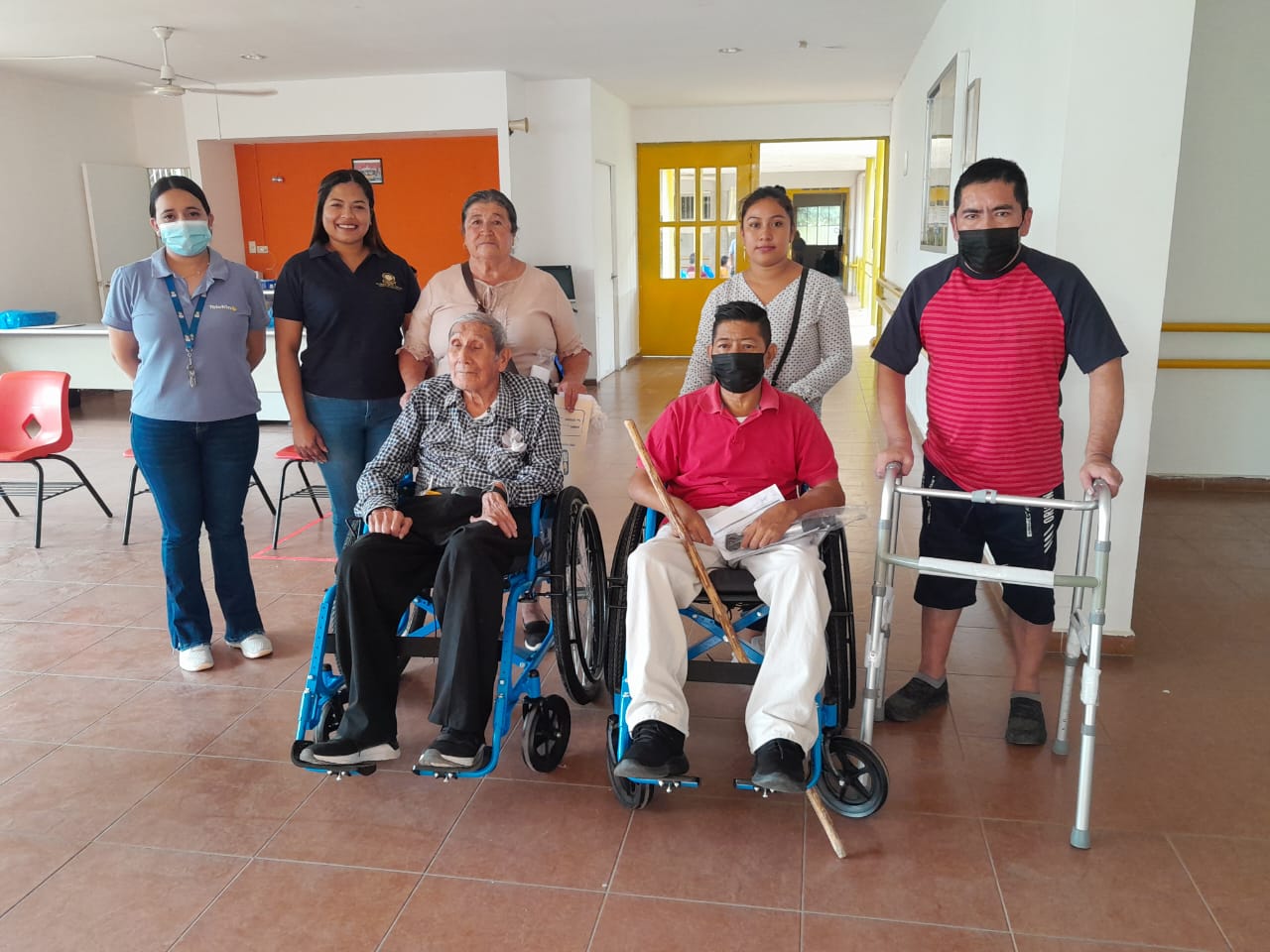 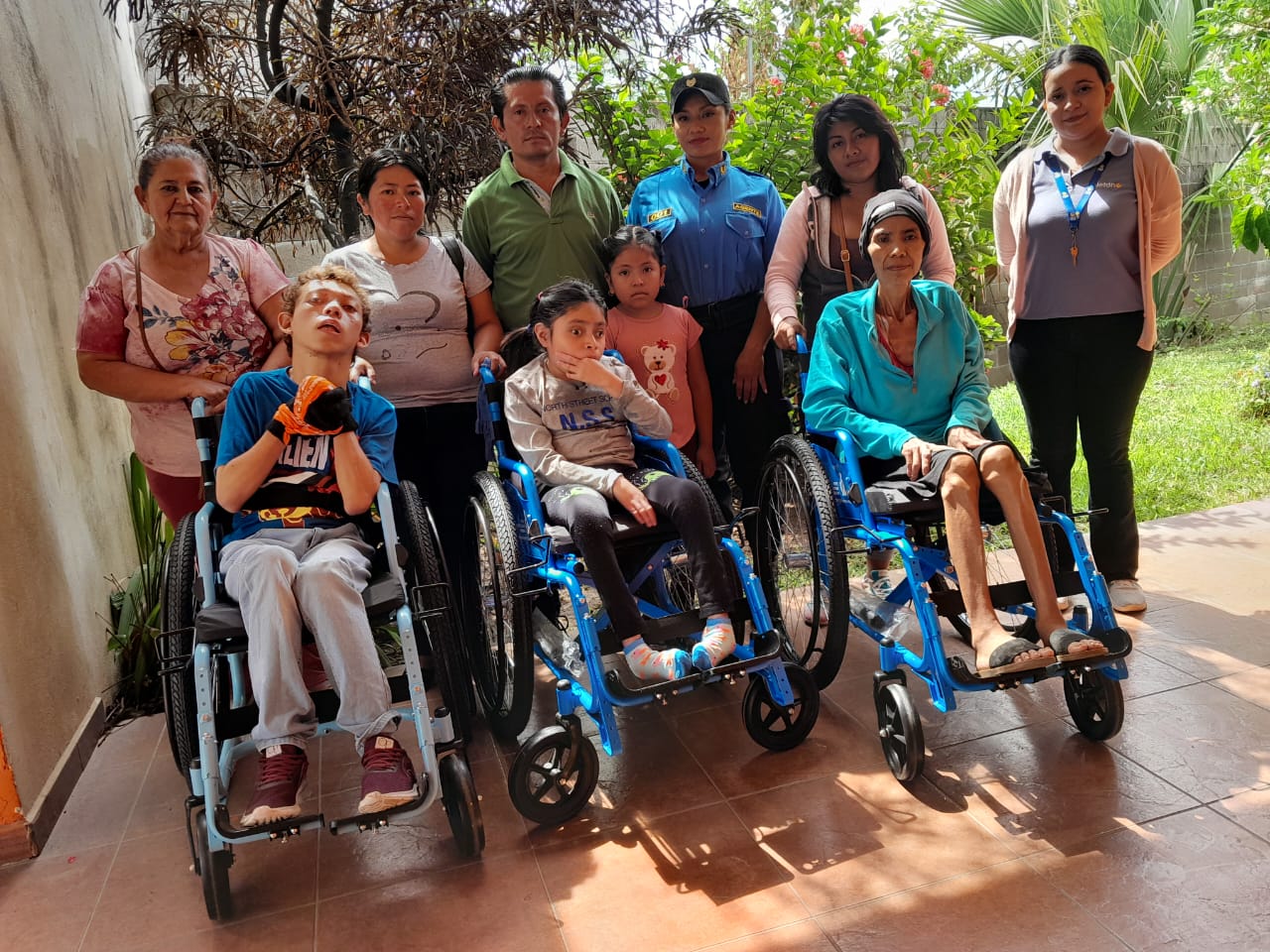 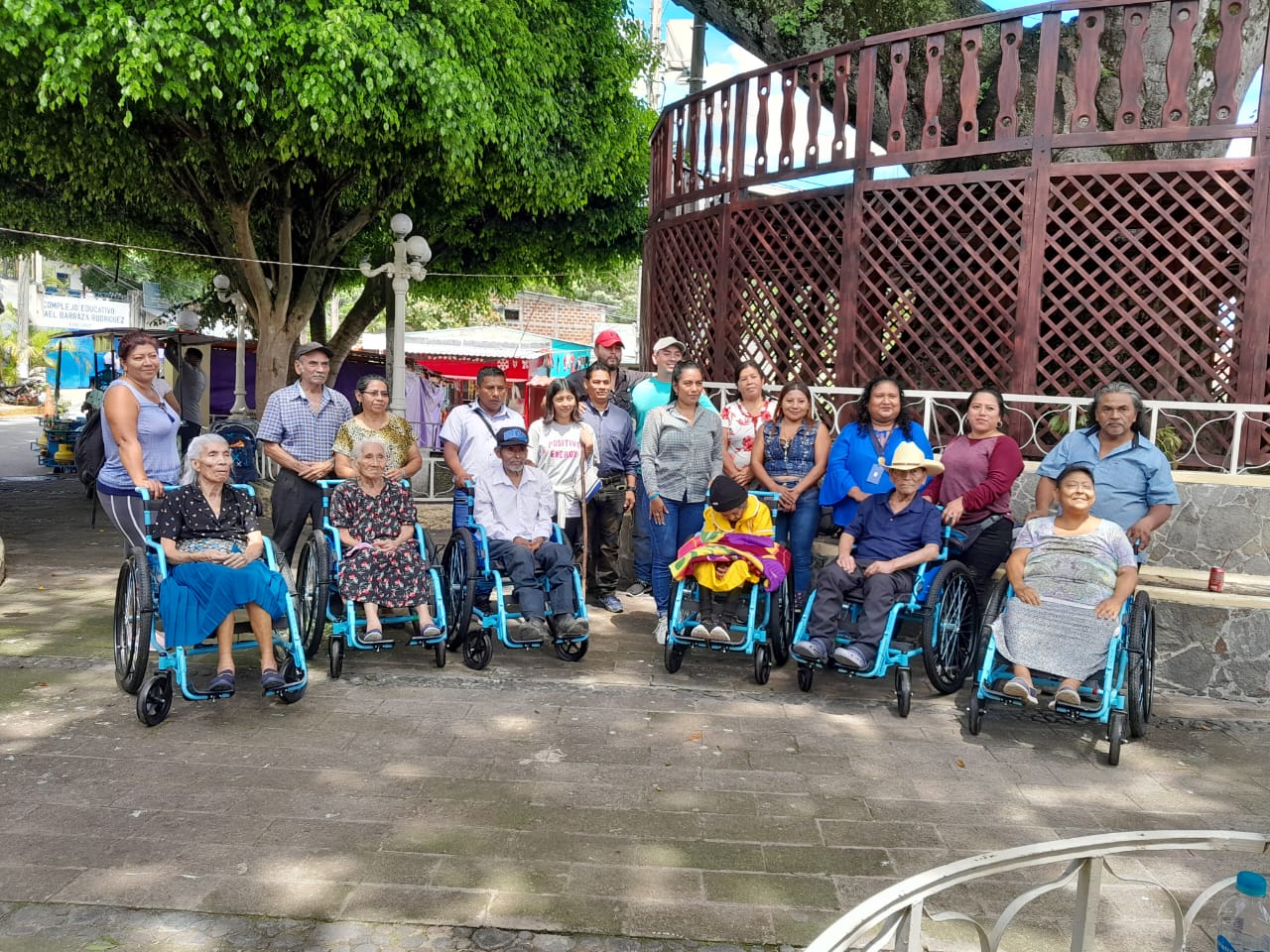 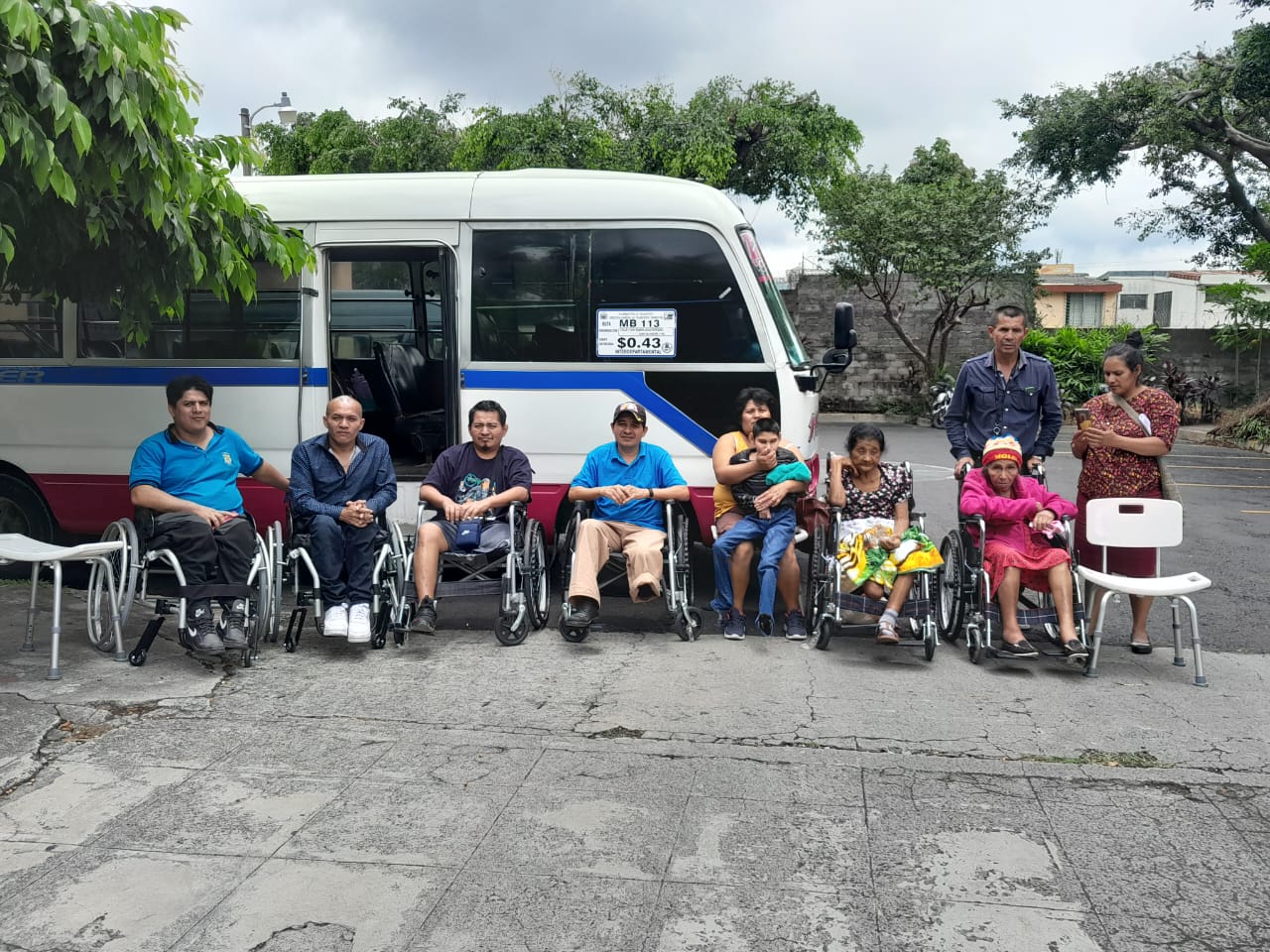 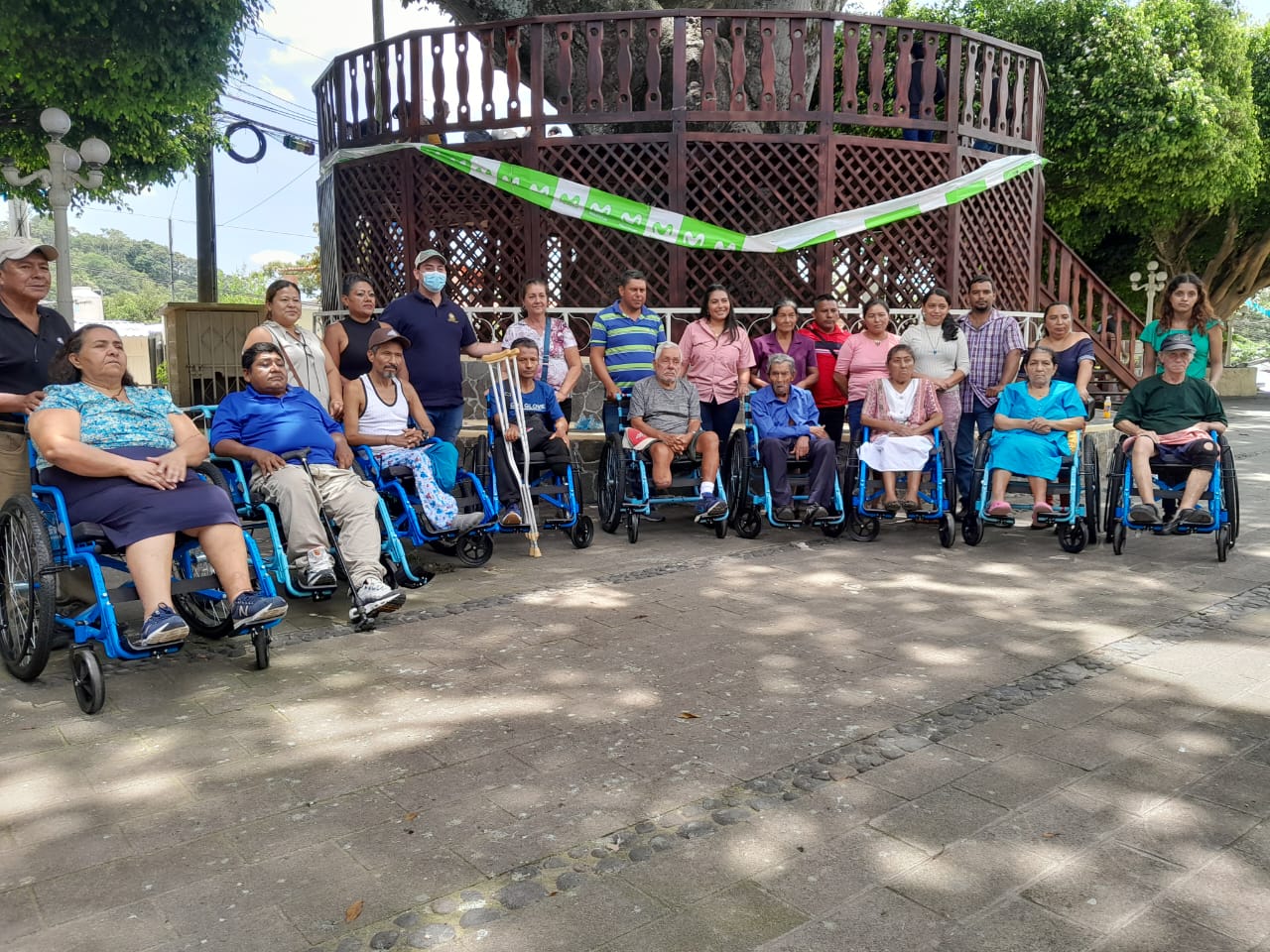 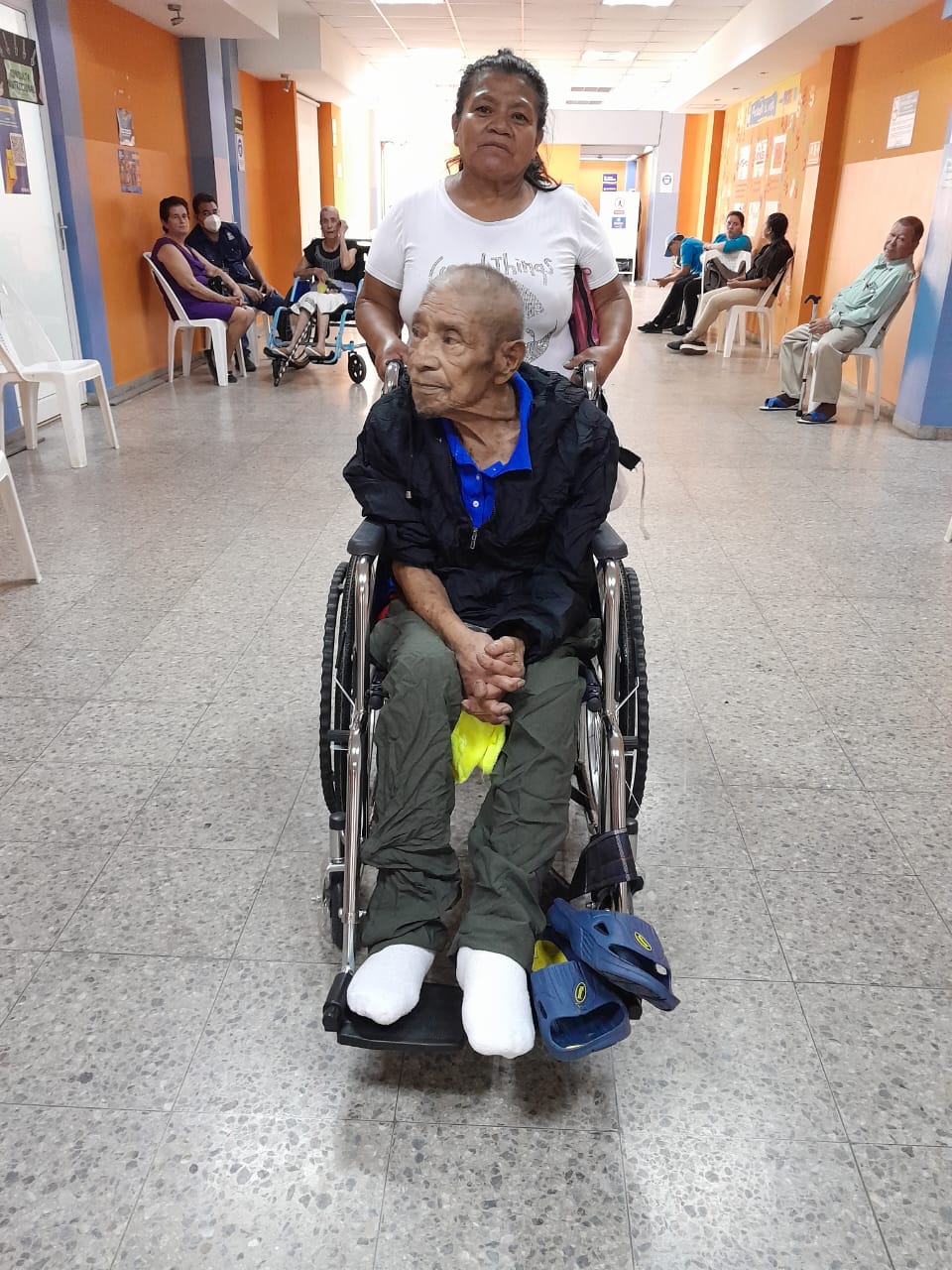 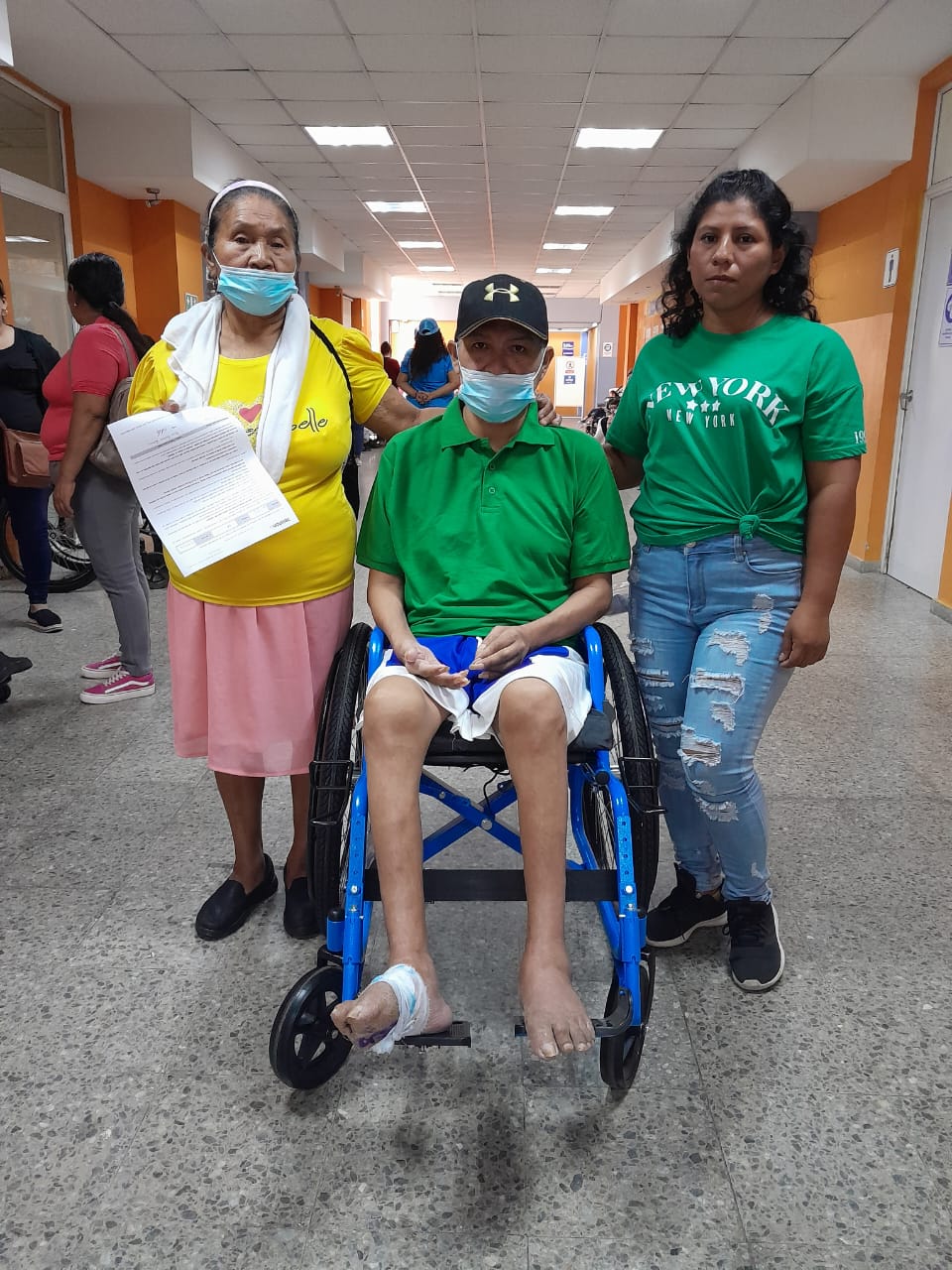 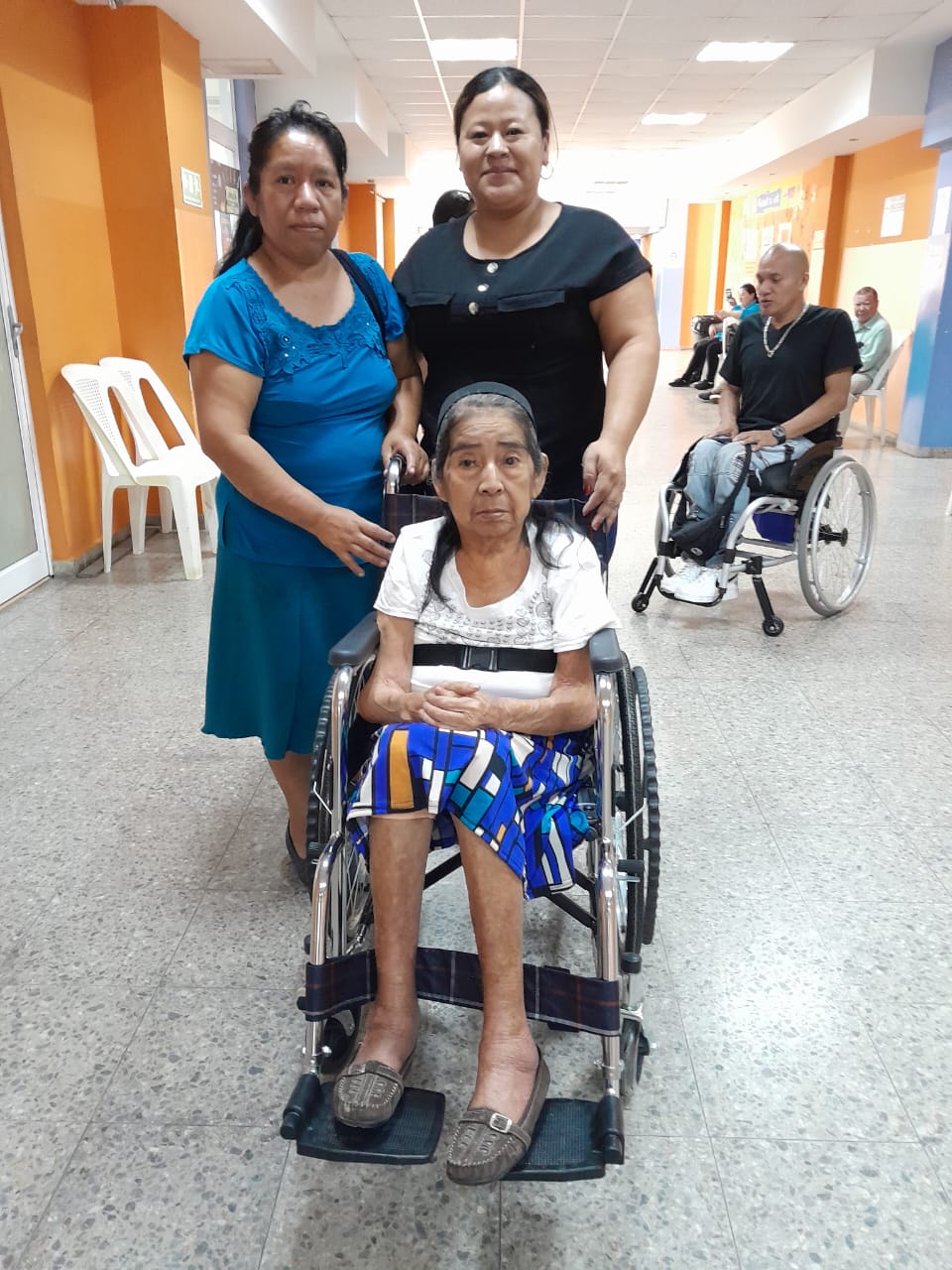 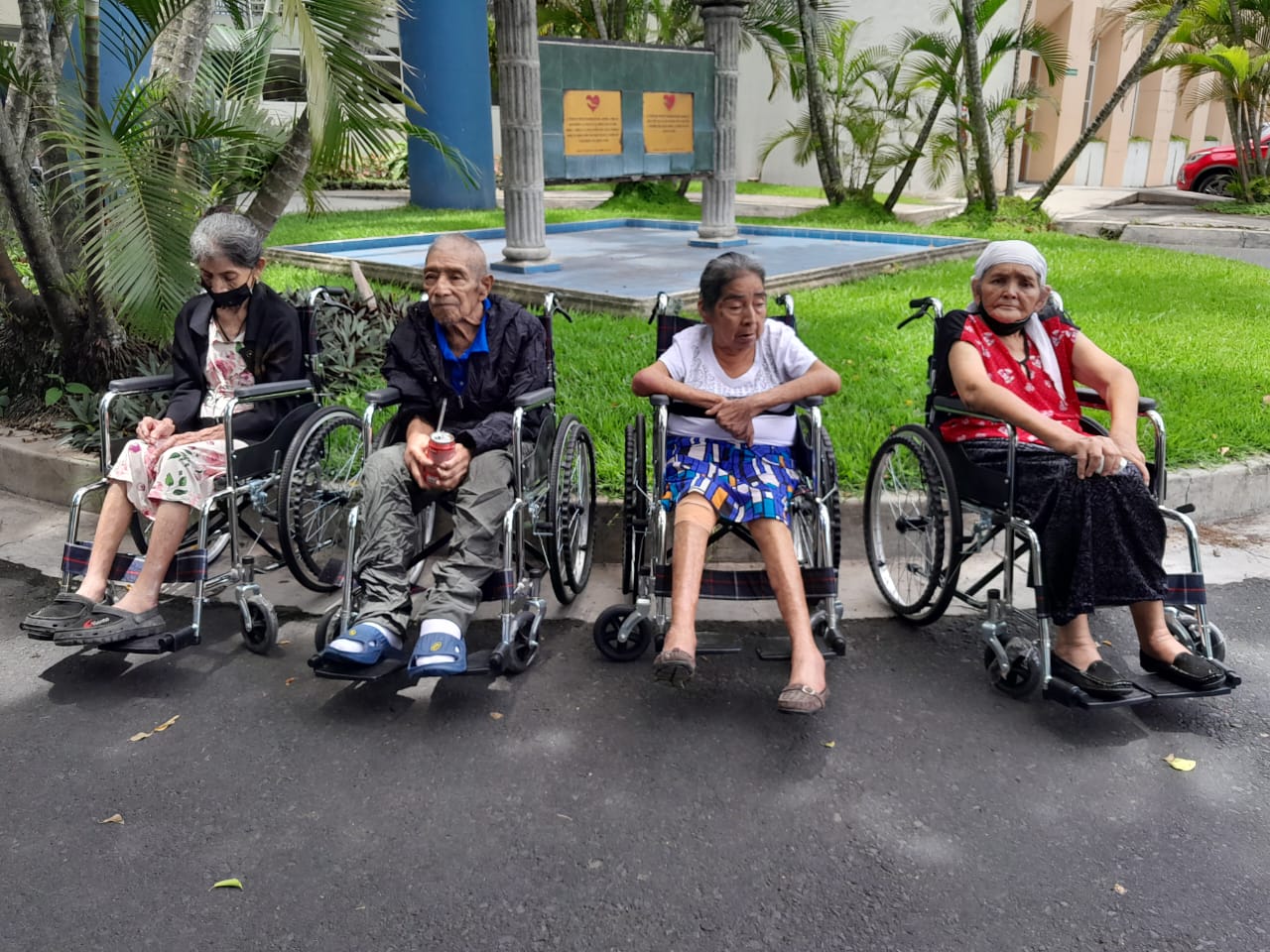 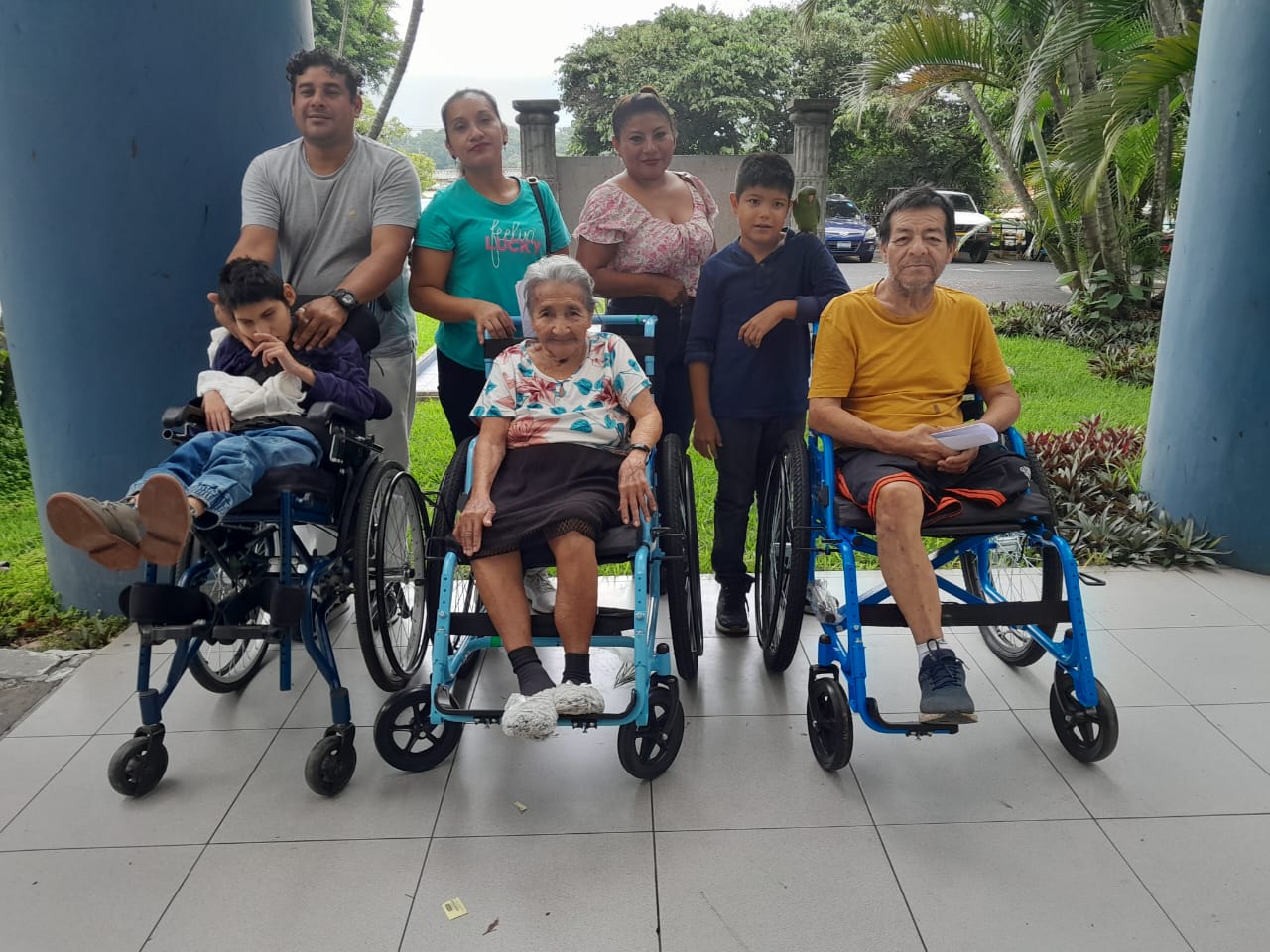 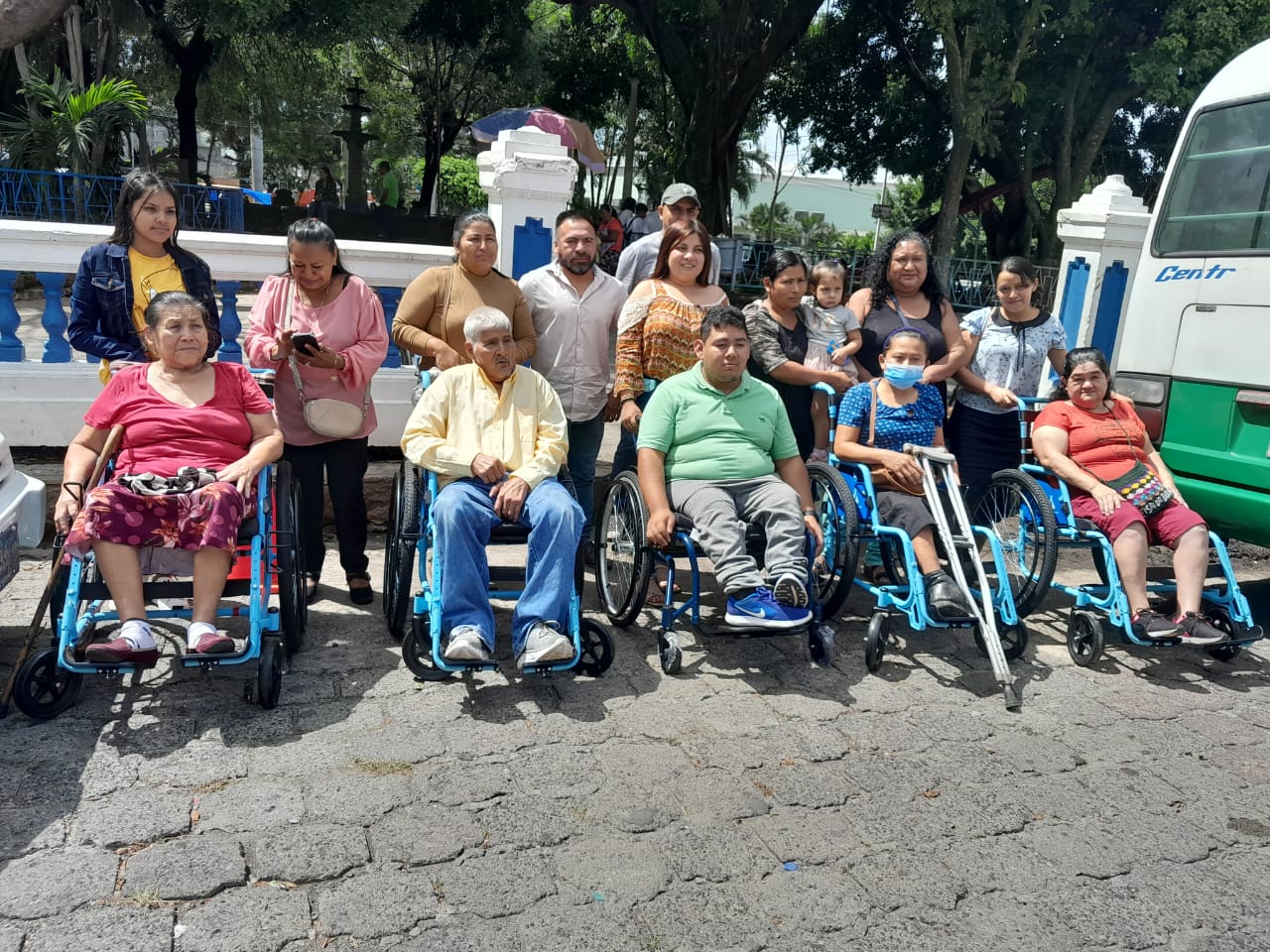 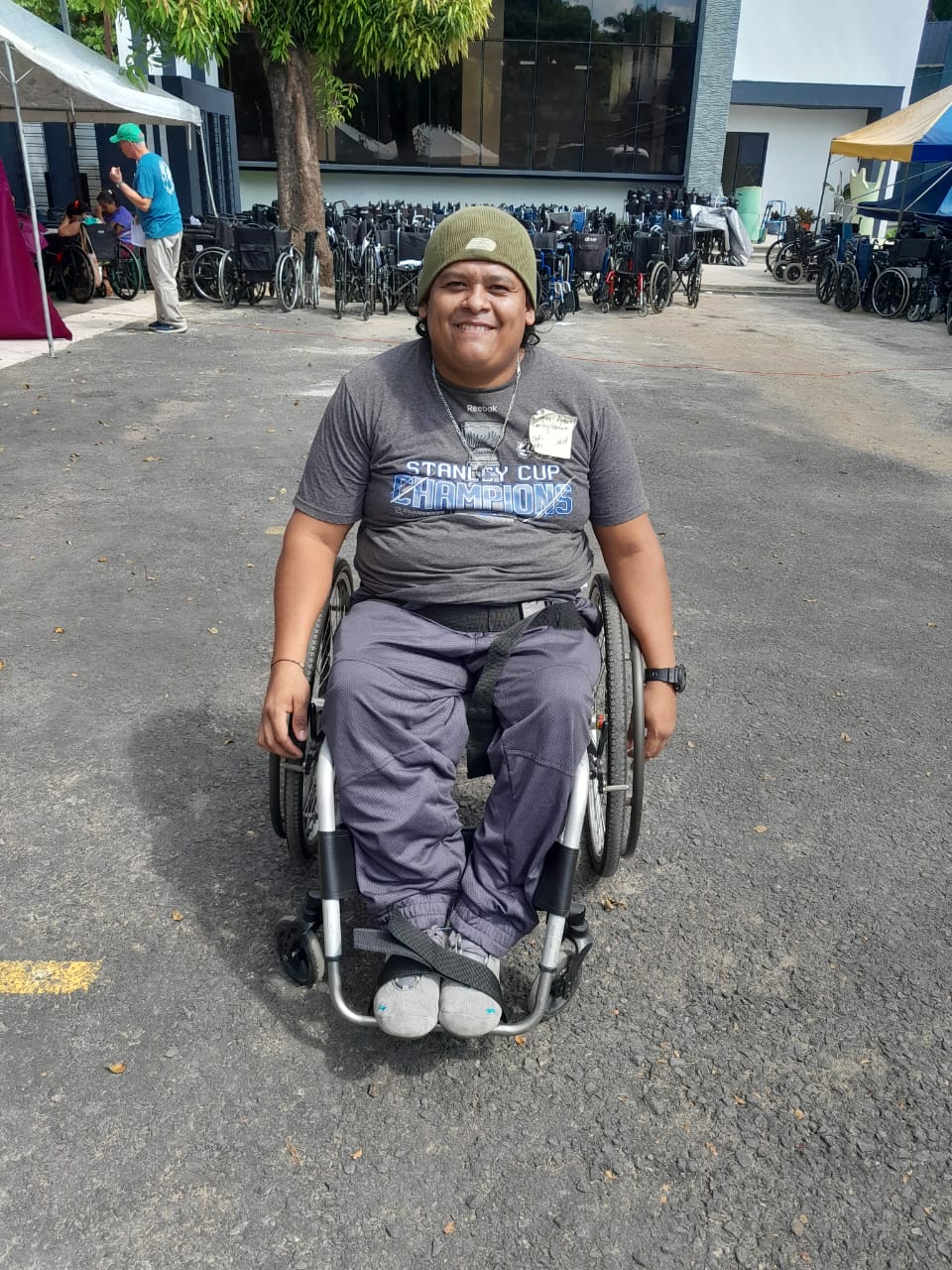 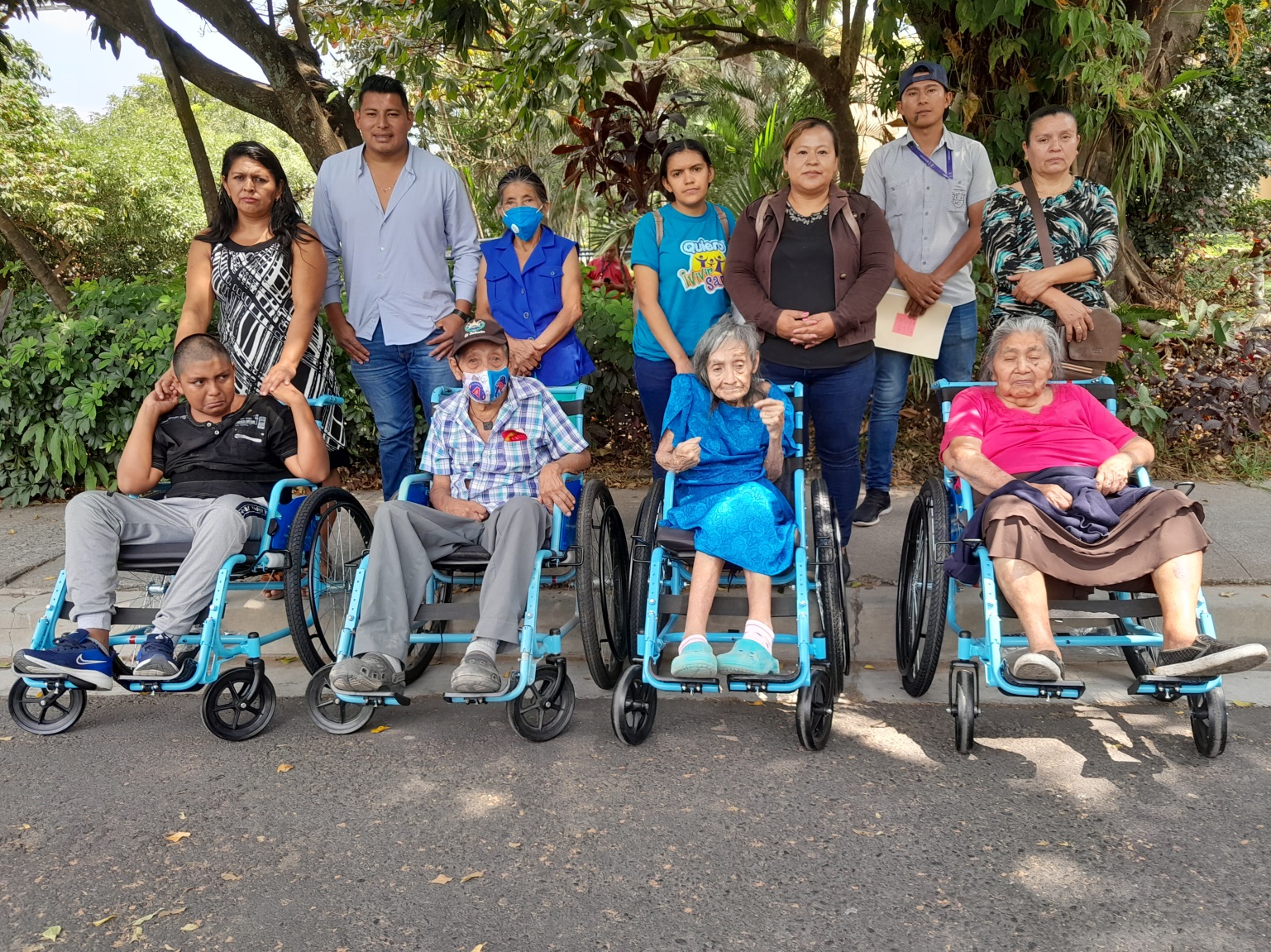 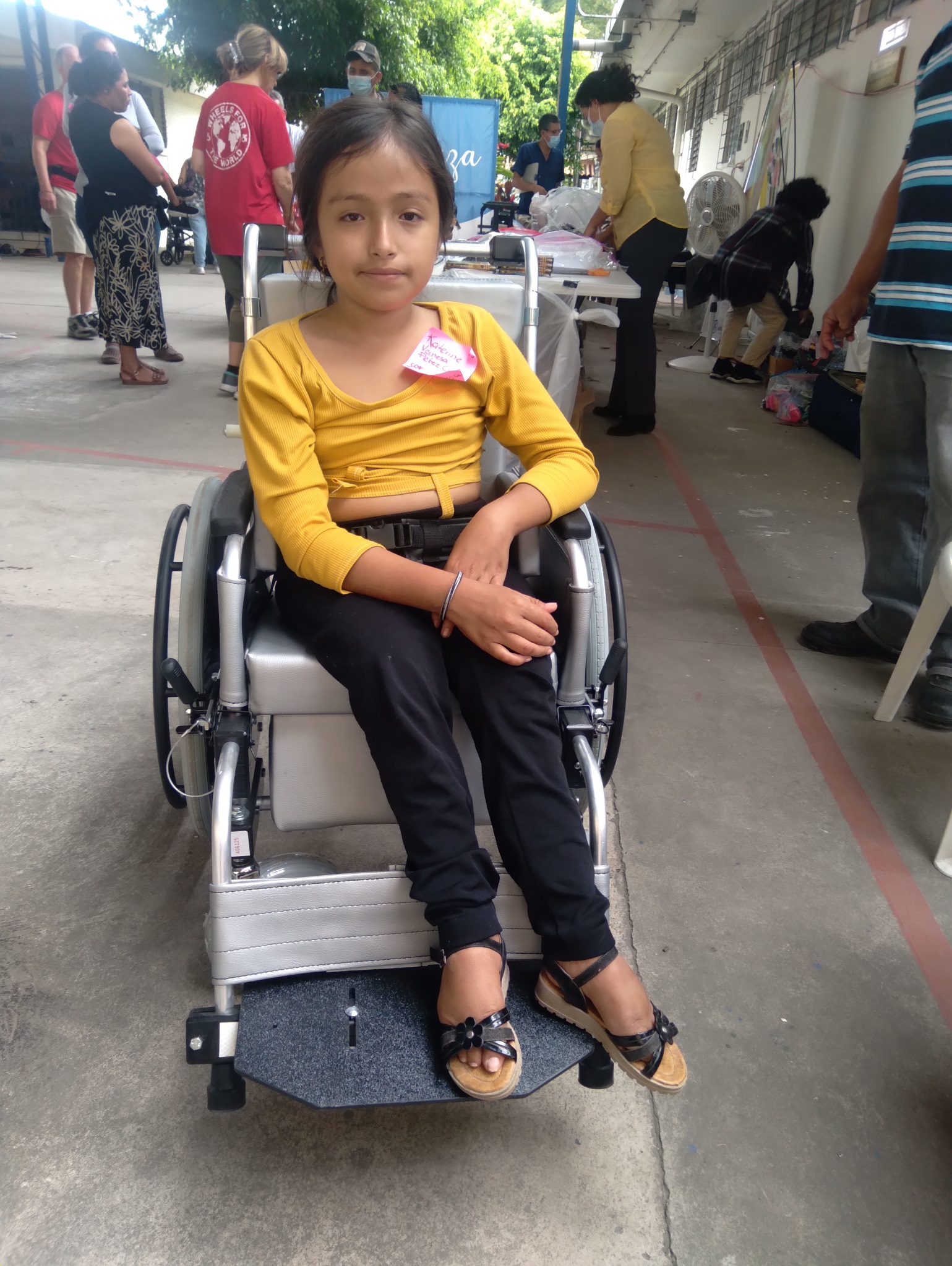 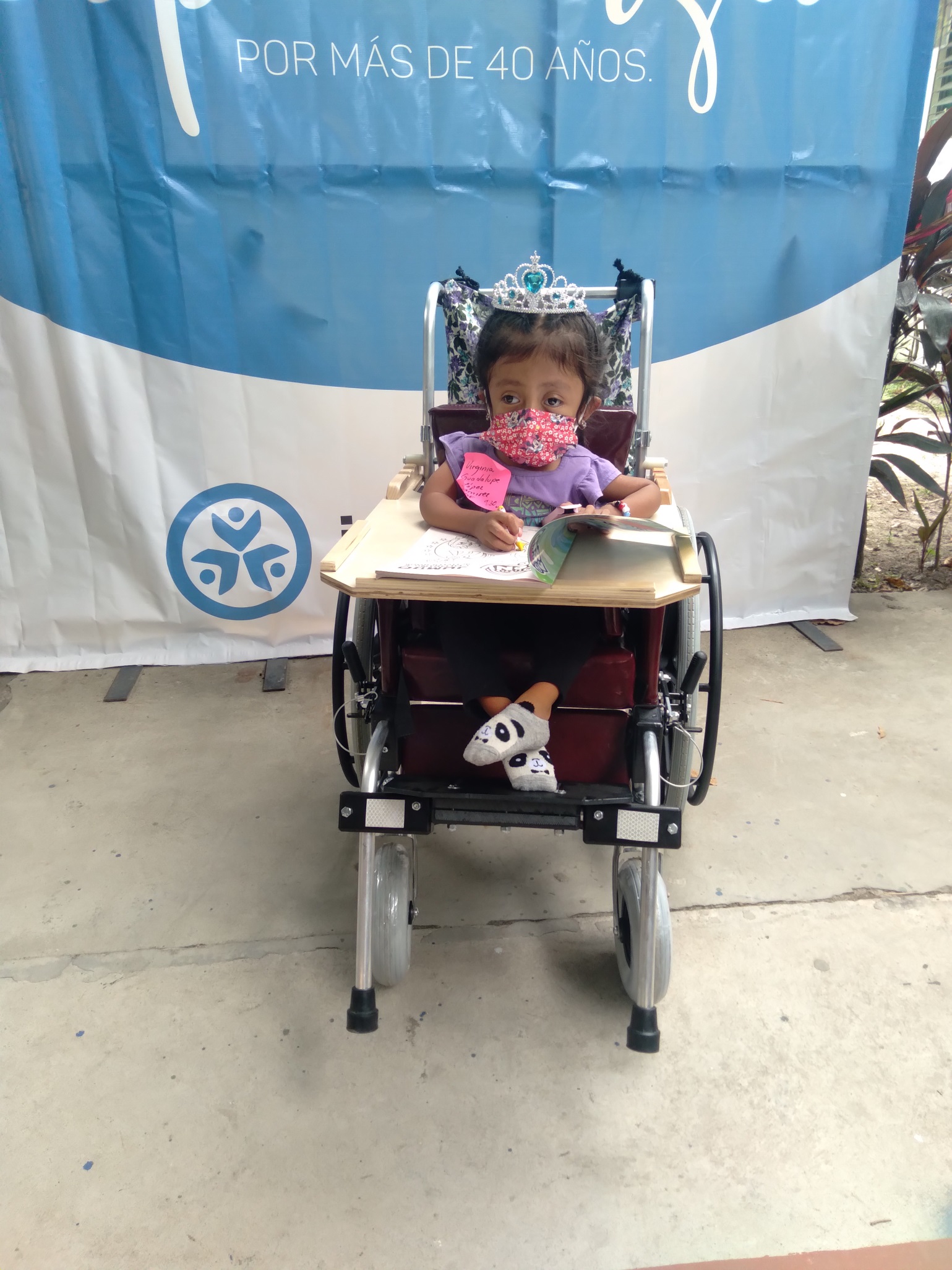 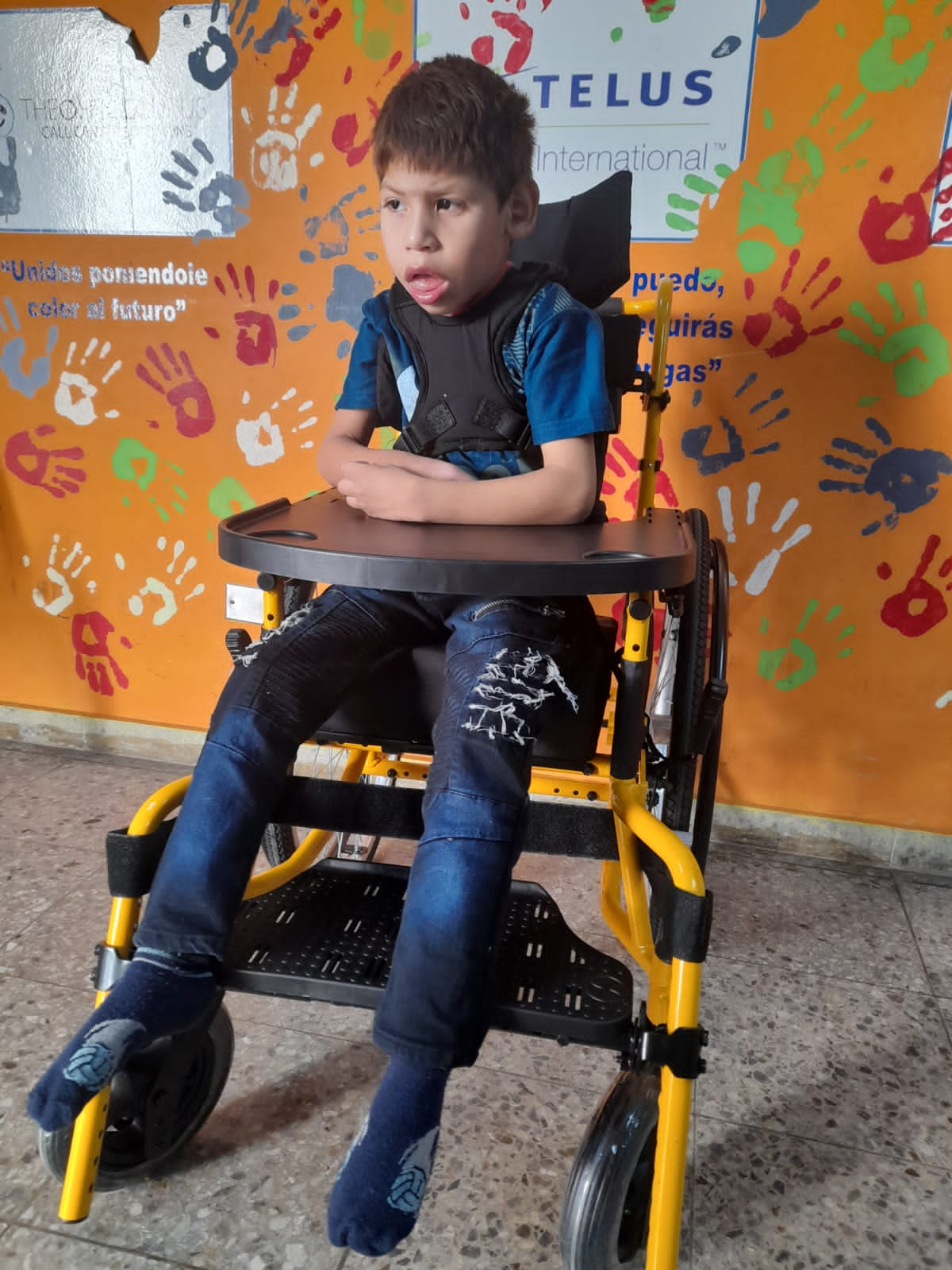 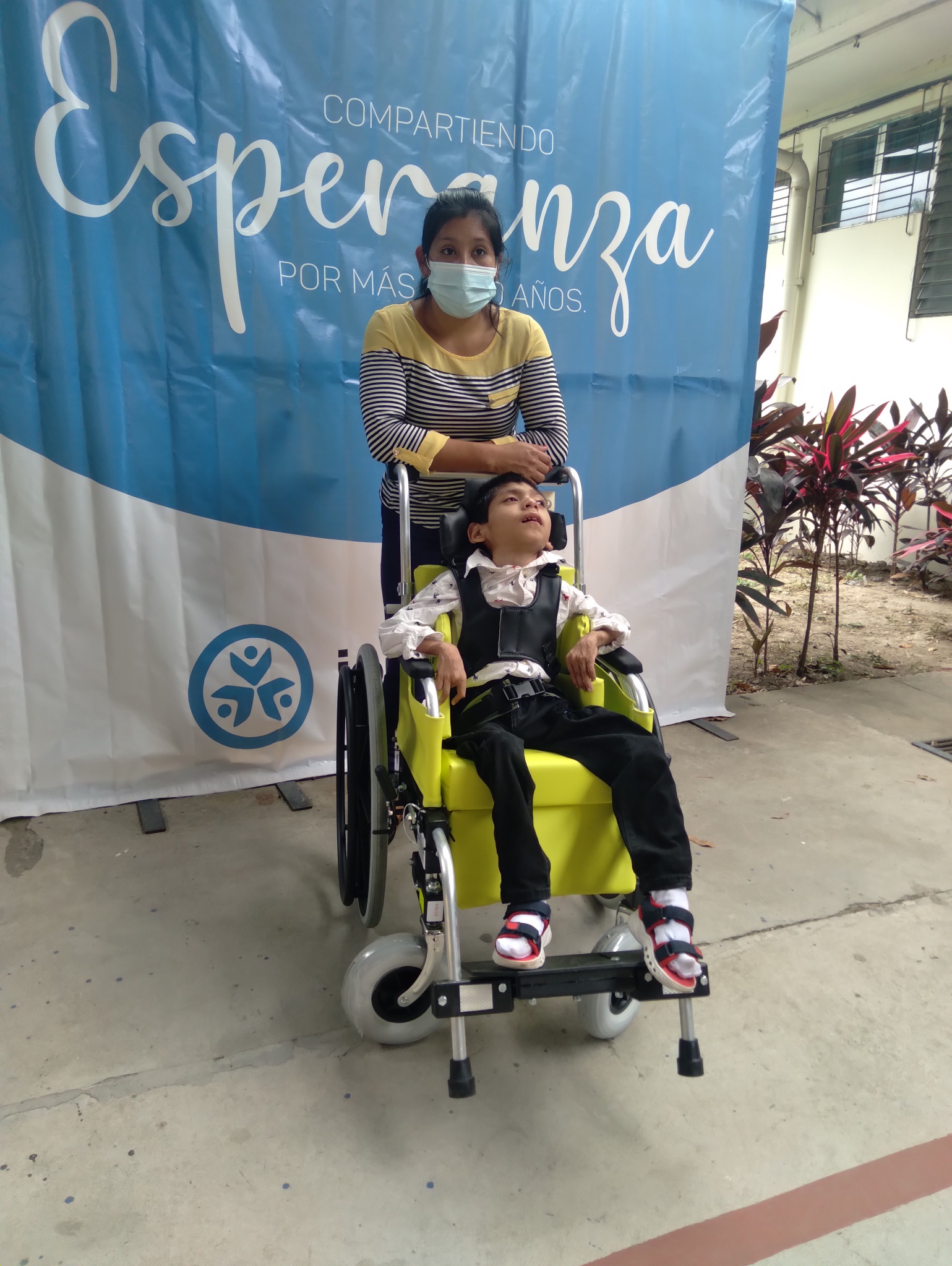   También se entregaron Andares a personas con discapacidad  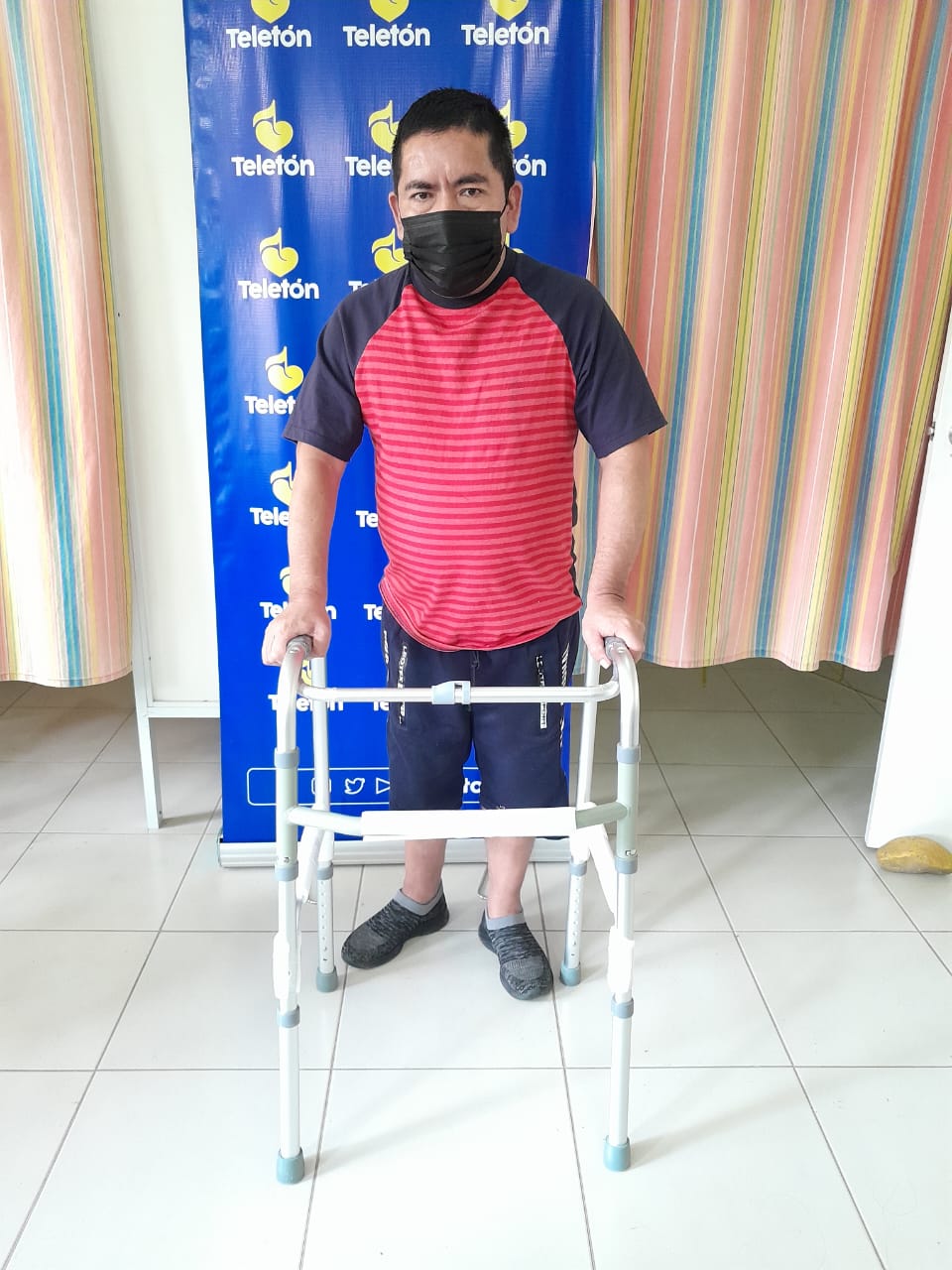 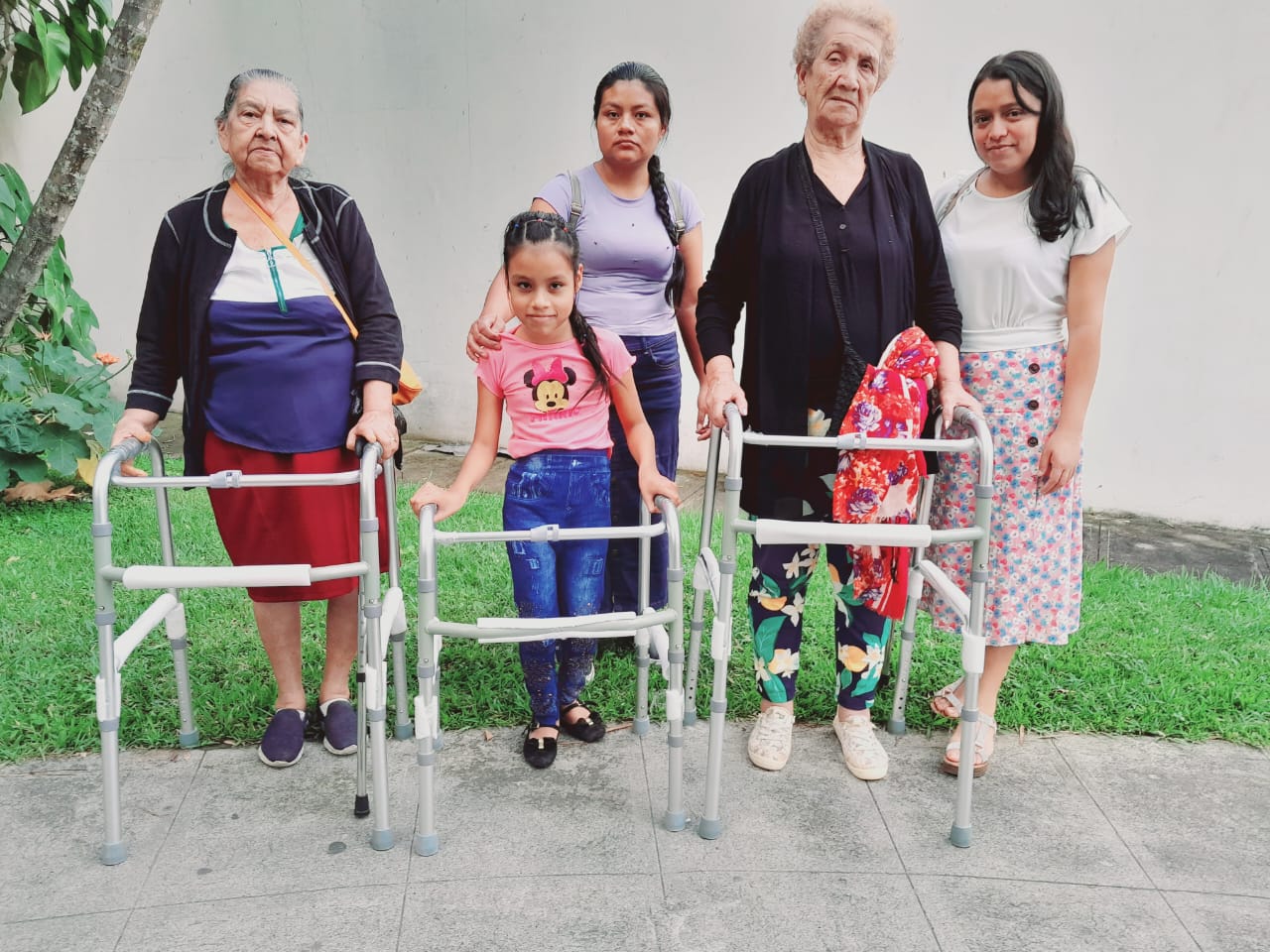   También se Entregaron 3 sillas de ruedas con manivela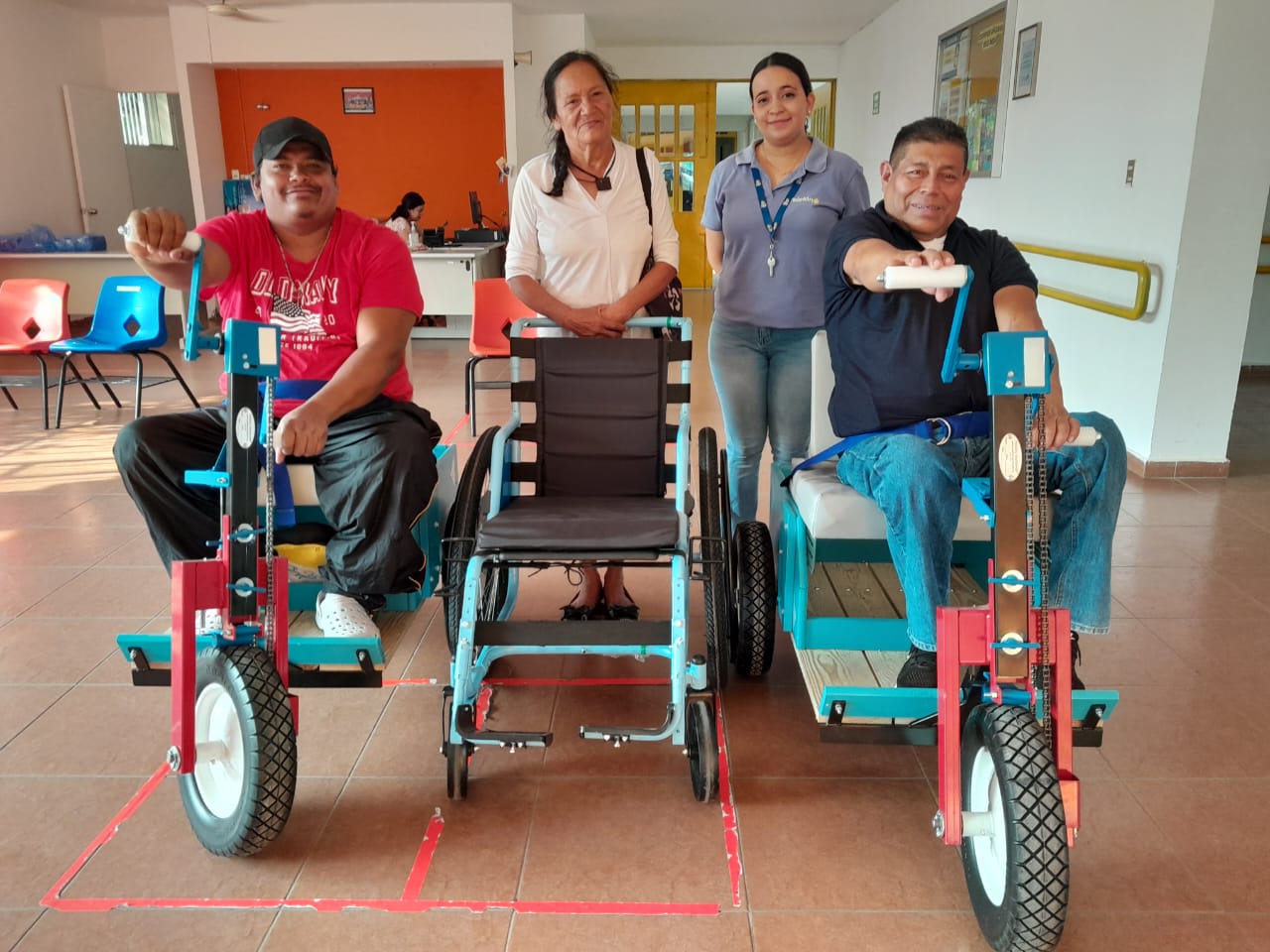 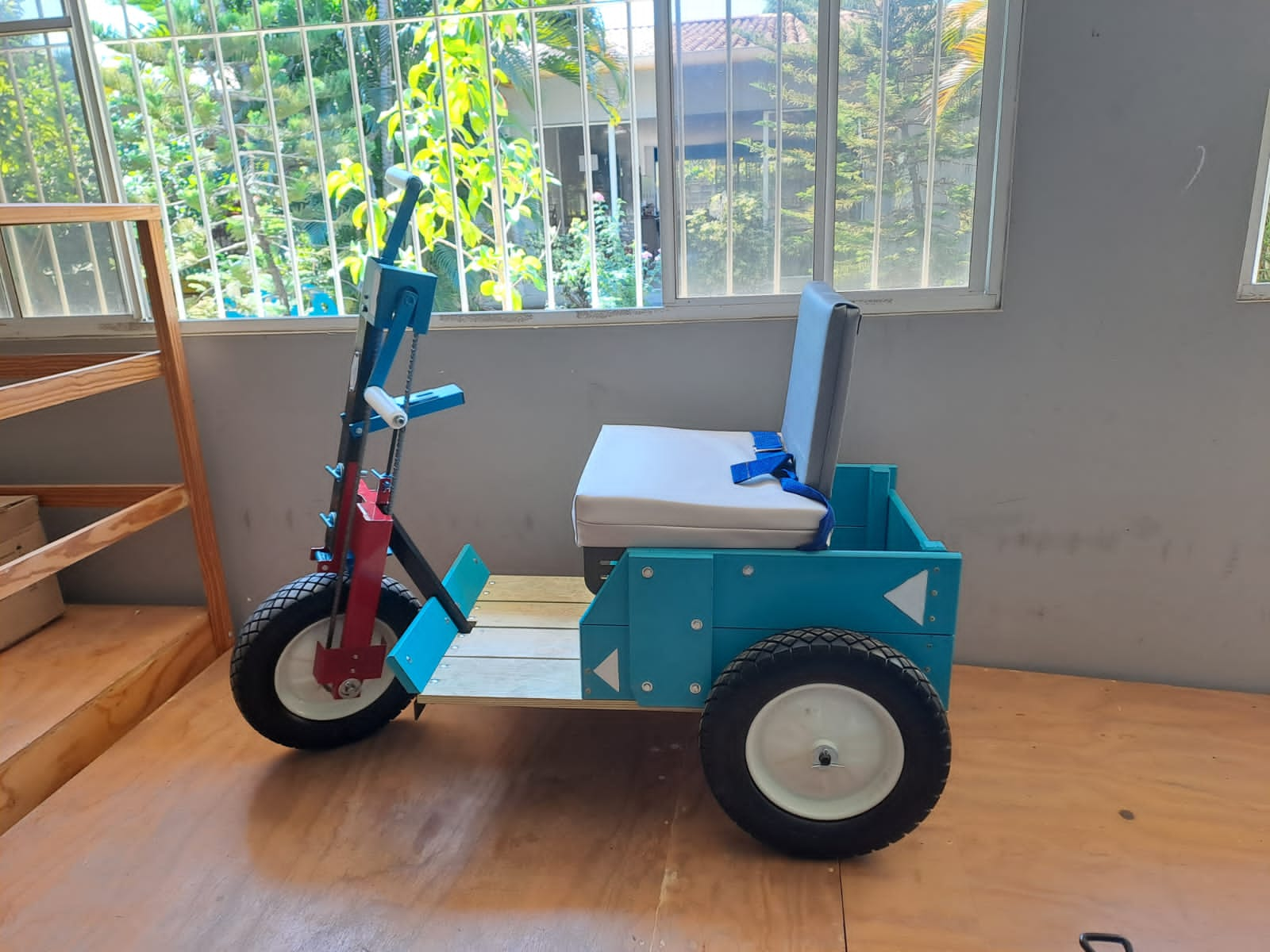 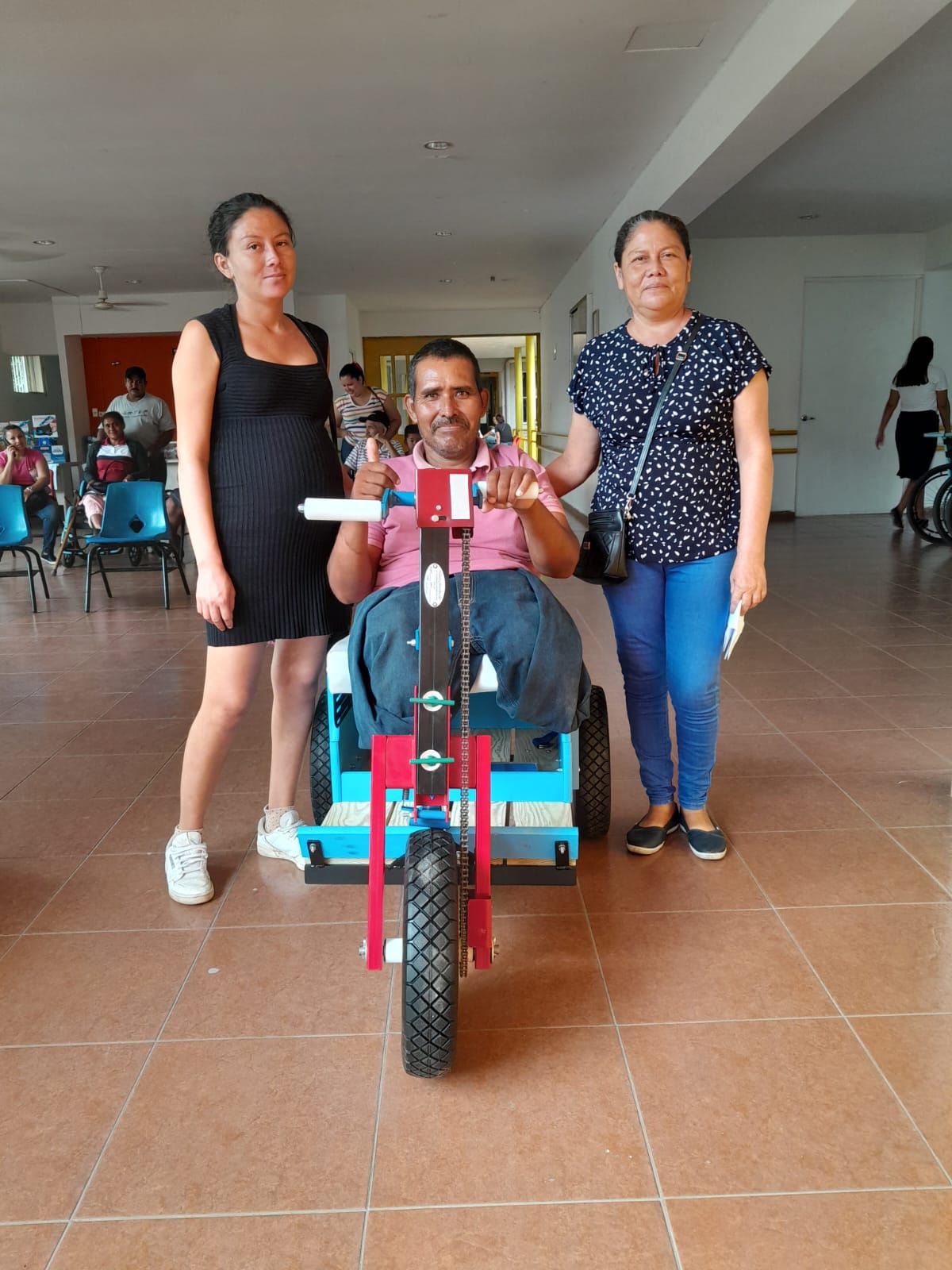 Así mismo se entregó ayuda productiva, a una niña con discapacidad y familiares que representan a personas con discapacidades severas o niños 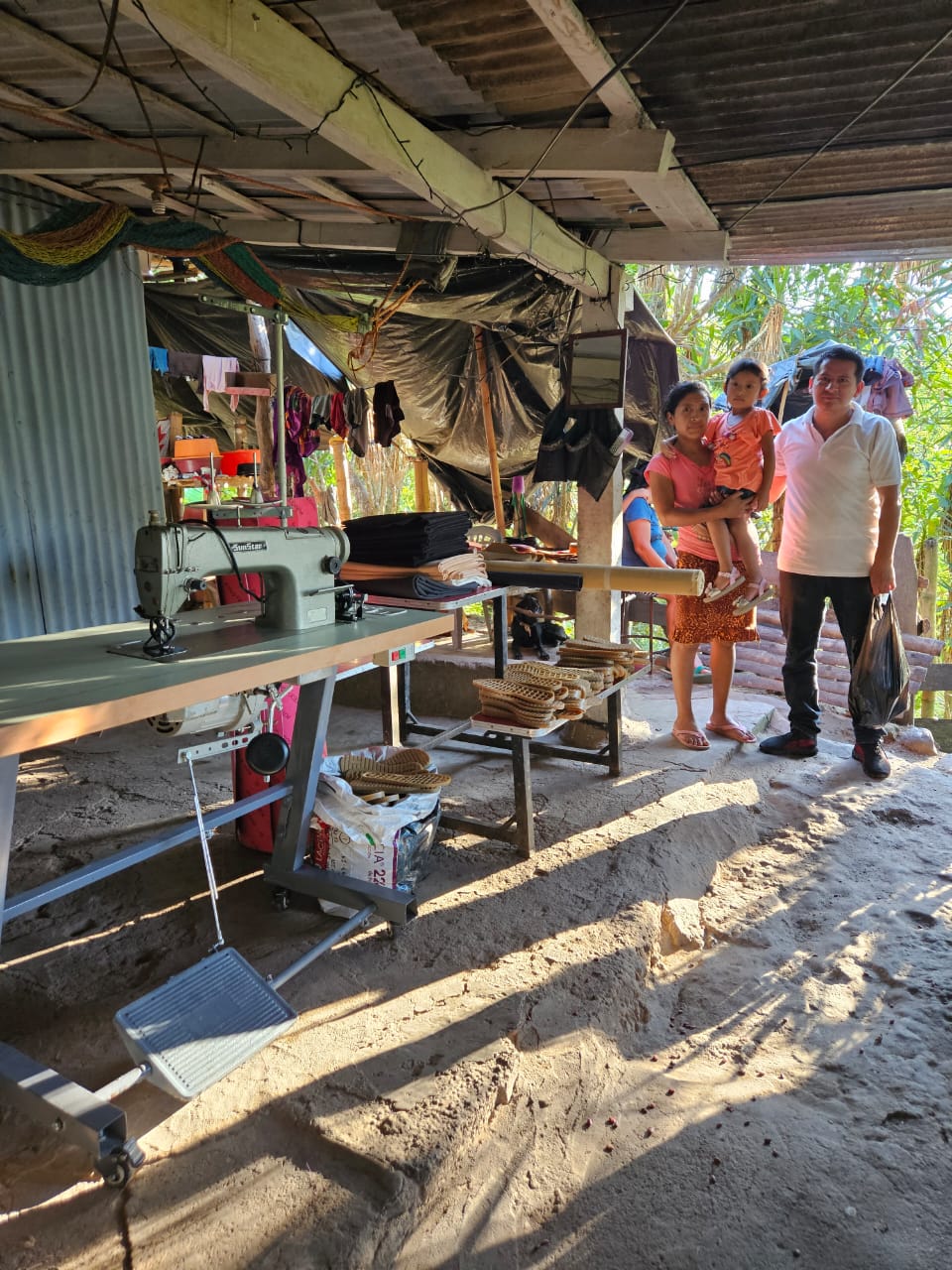 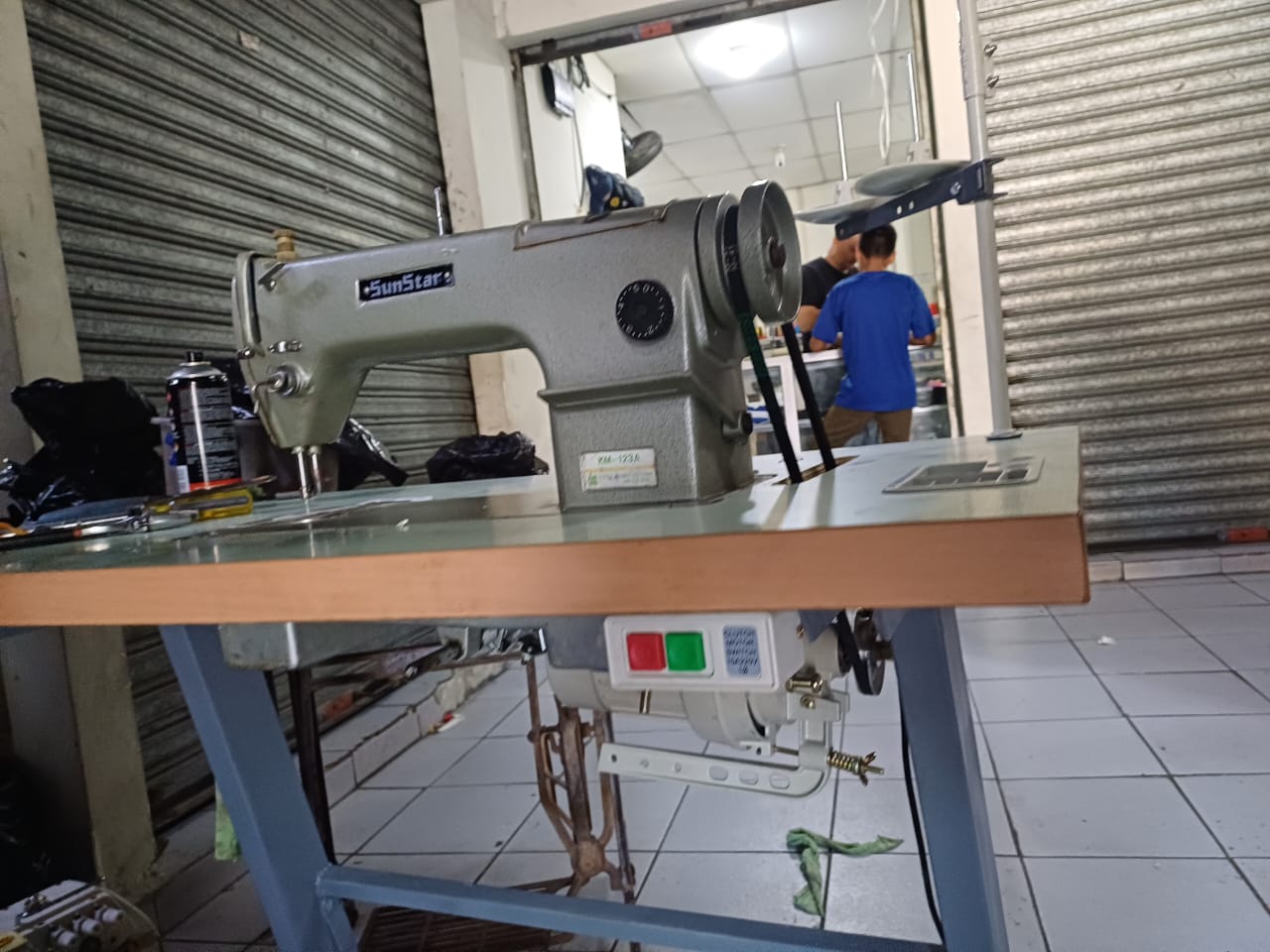 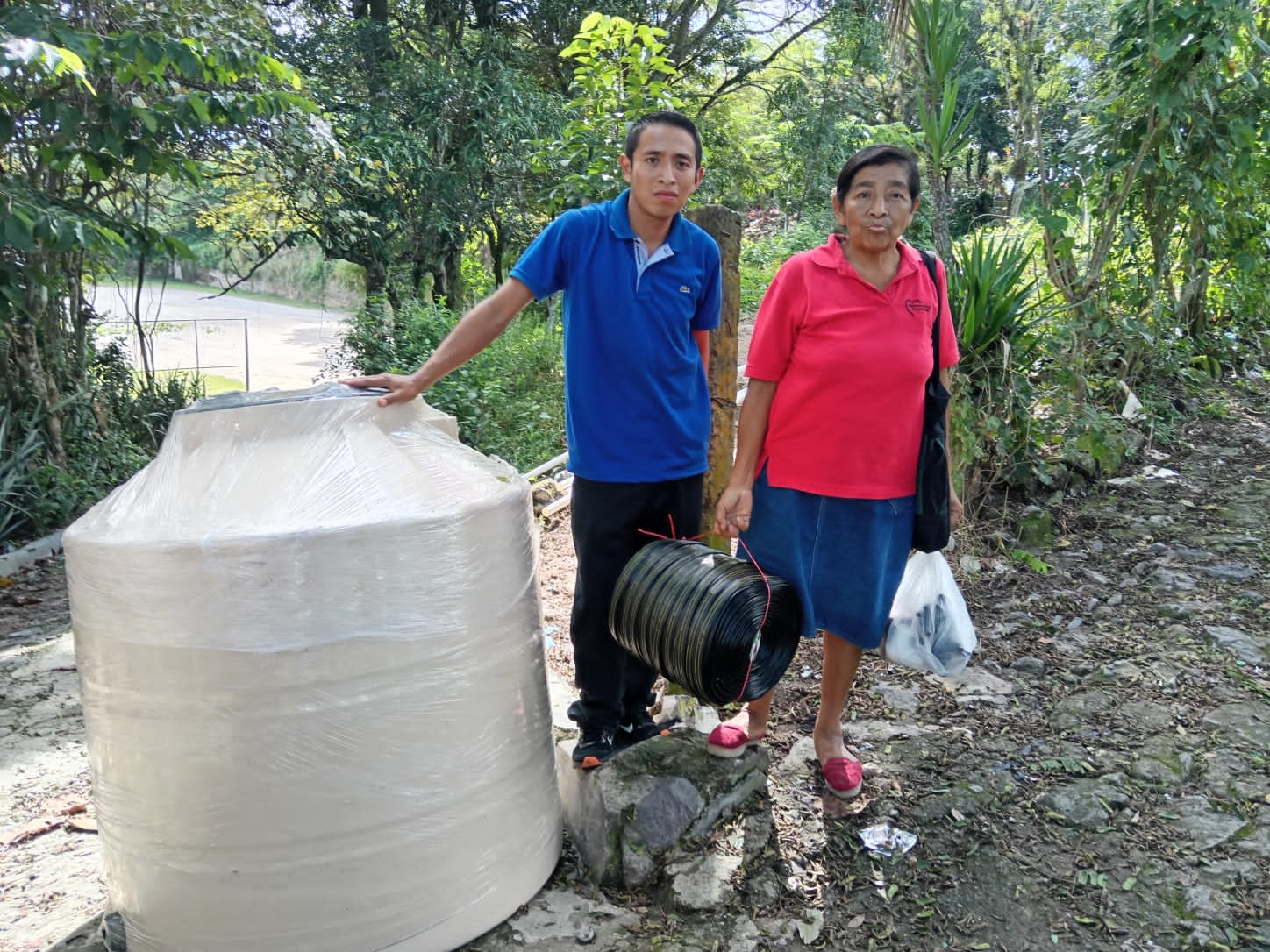 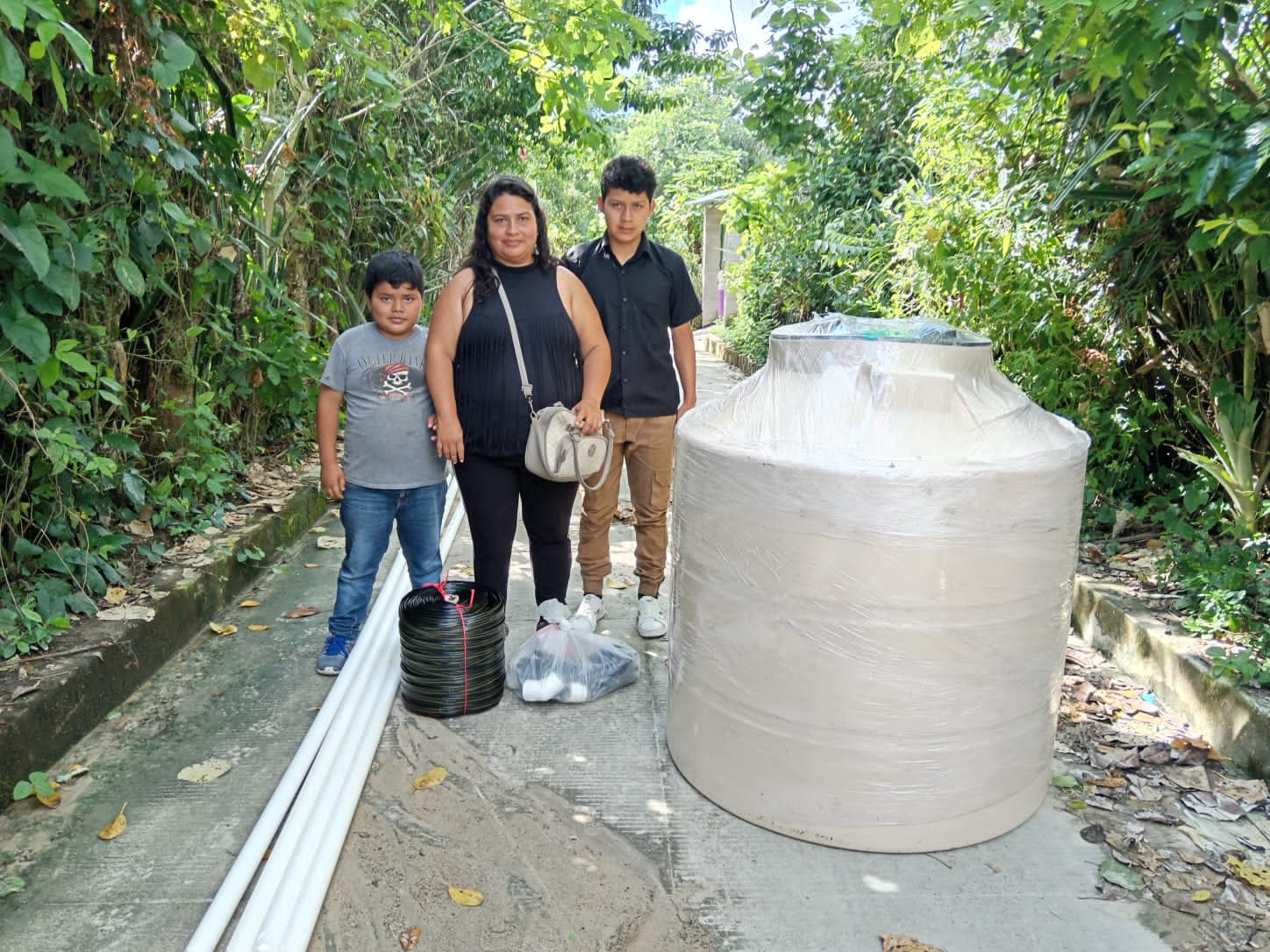 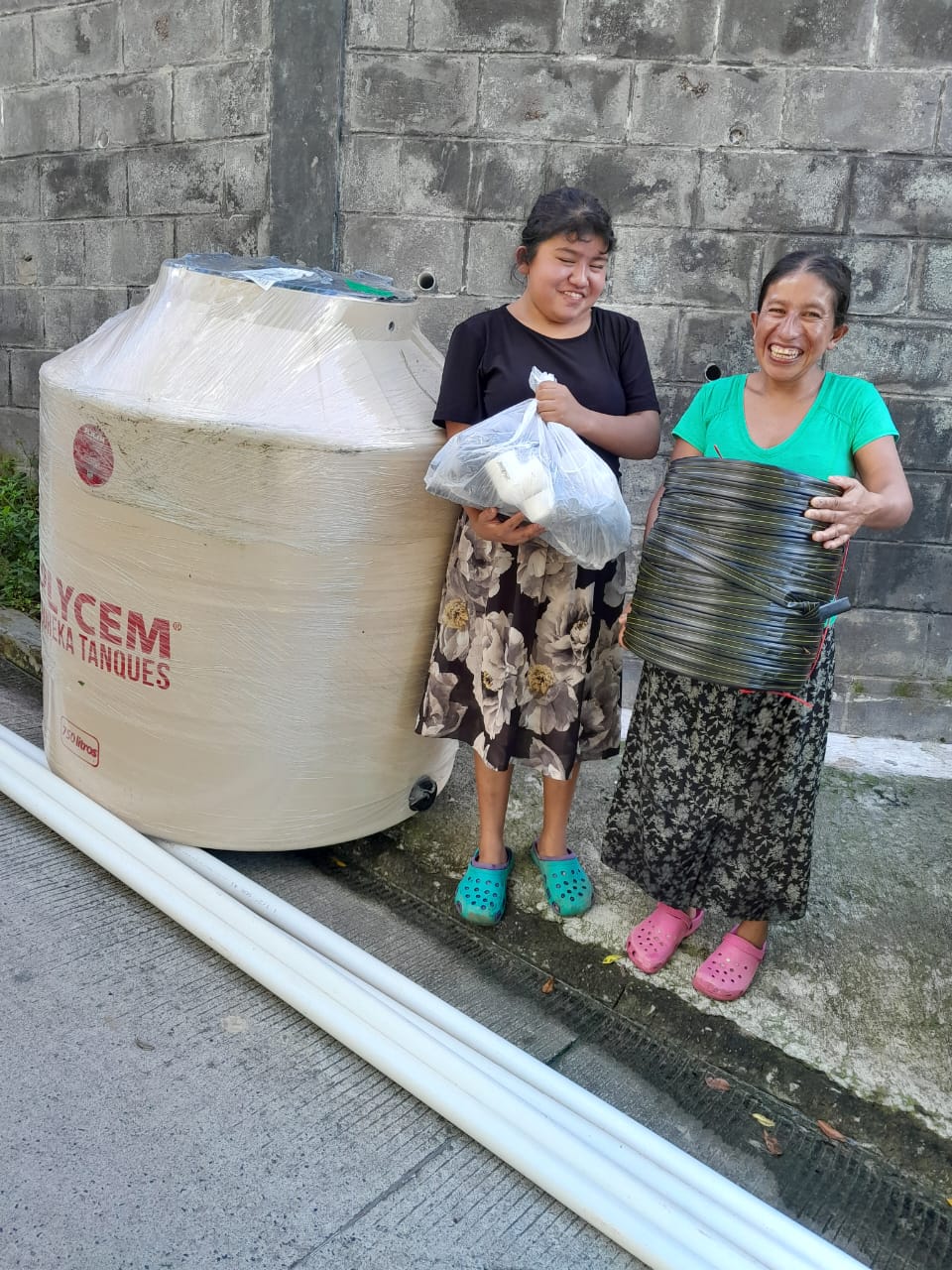   El día 07 de Diciembre de 2023, cerramos el 6° año consecutivo de operaciones de ahorro y crédito exclusivo para personas con discapacidad, familiares e invitados especiales, del grupo local de ahorro y crédito ( GLAC ) Nuestra Señora del Carmen, con 32 socios siendo un éxito este programa como todos los años anteriores, este programa es exclusivo de la FUNDACION RED DE SOBREVIVIENTES con su donante FIA, coordinado y ejecutado por OMADIS EL CARMEN y continuaremos el 2024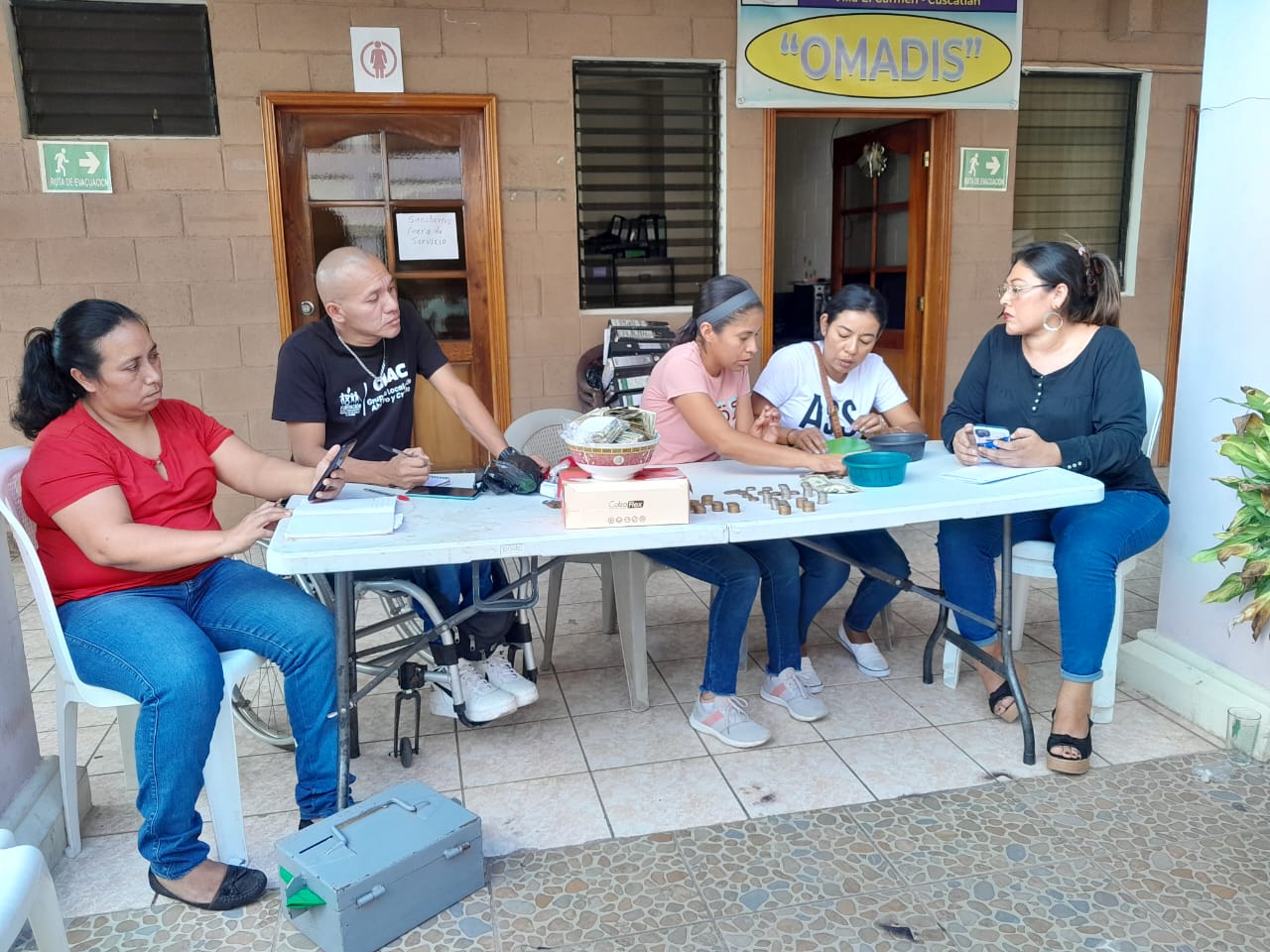 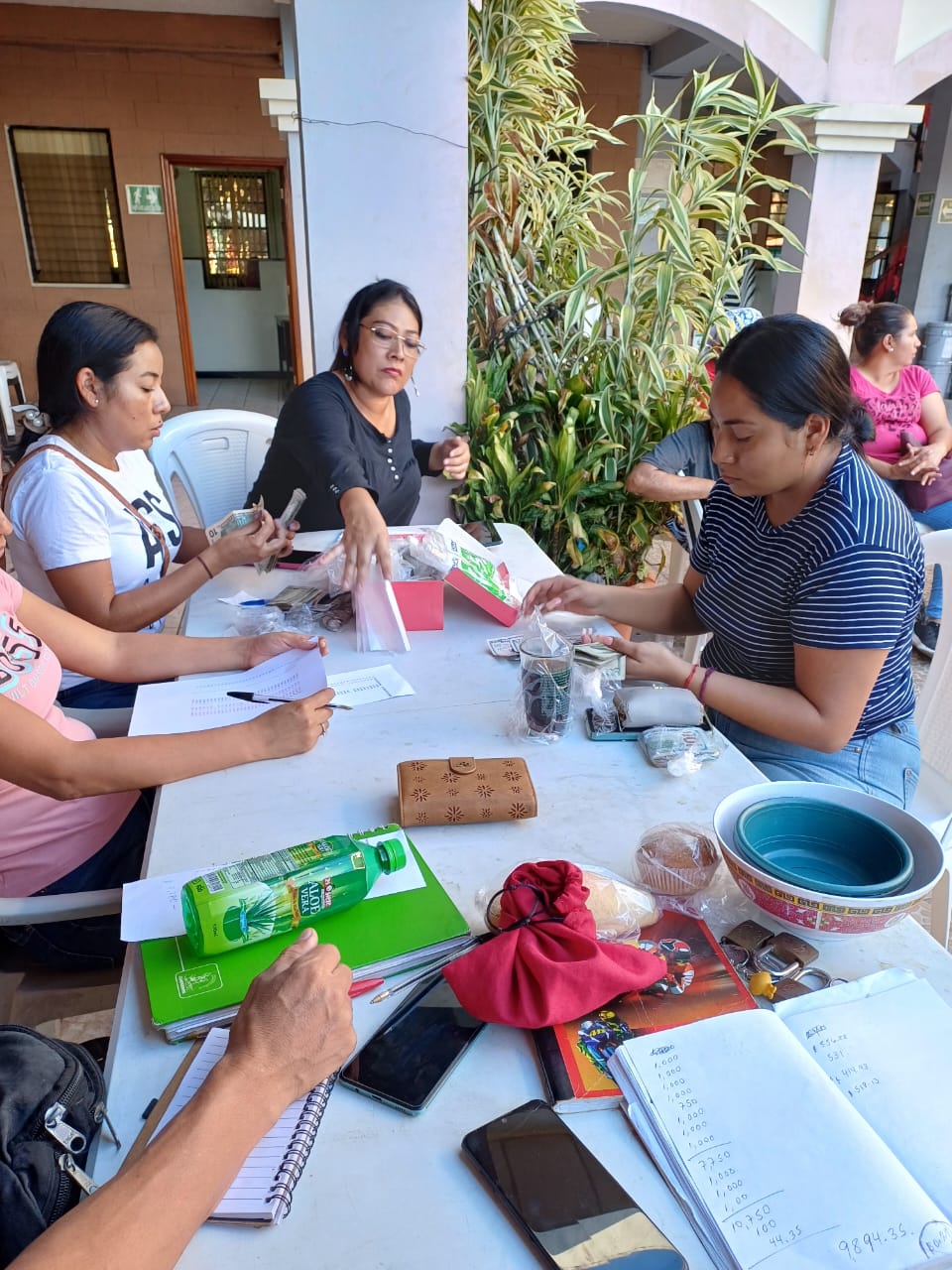 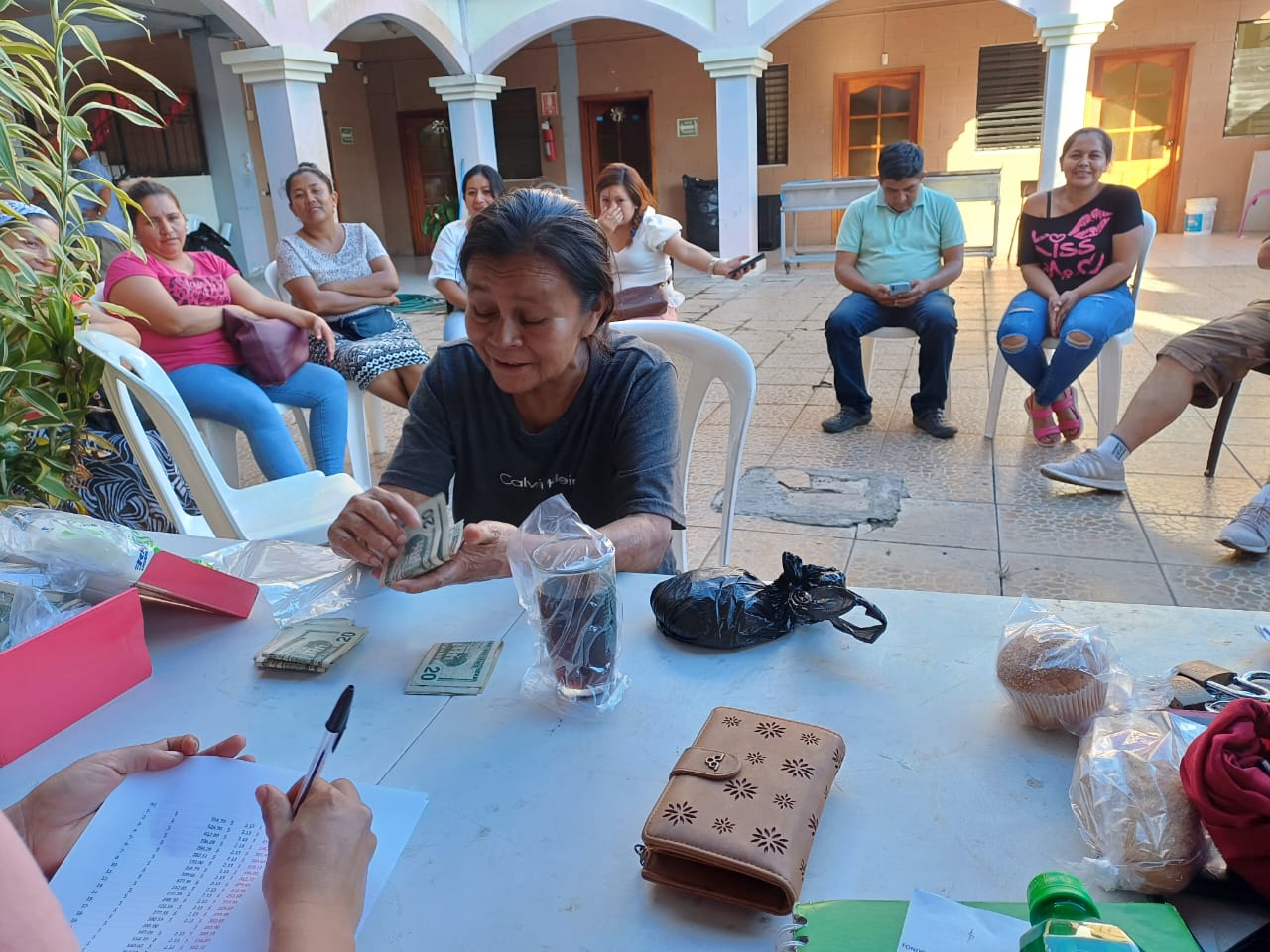   El 15 de Diciembre de 2023, realizamos conmemoración del día de las personas con discapacidad y Fiesta de fin de año, contando con la participación de varios instituciones que nos brindan sus donaciones durante todo el año, entre las cuales tuvimos, FUNDACION RED DE SOBREVIVIENTES, CESTA, TELETON FUNTER, COCEMFE, LIC, GUADALUPE CAMPOS, DIPUTDO JONATHAN HERNÁNDEZ, entre otros y más de doscientas personas con discapacidad y familiaresCon la animación cómica del payasito Kapuletin, entrega de canastas navideñas y punto artístico de la Señorita Ingrid Vásquez, persona con discapacidad visual, cerrando con rico almuerzo para todos lo asistentes al eventoEn este evento CESTA entrego ayuda productiva consistente en herramientas completas y banner para abrir un taller de reparación y venta de bicicletas a OMADIS-APCDISCA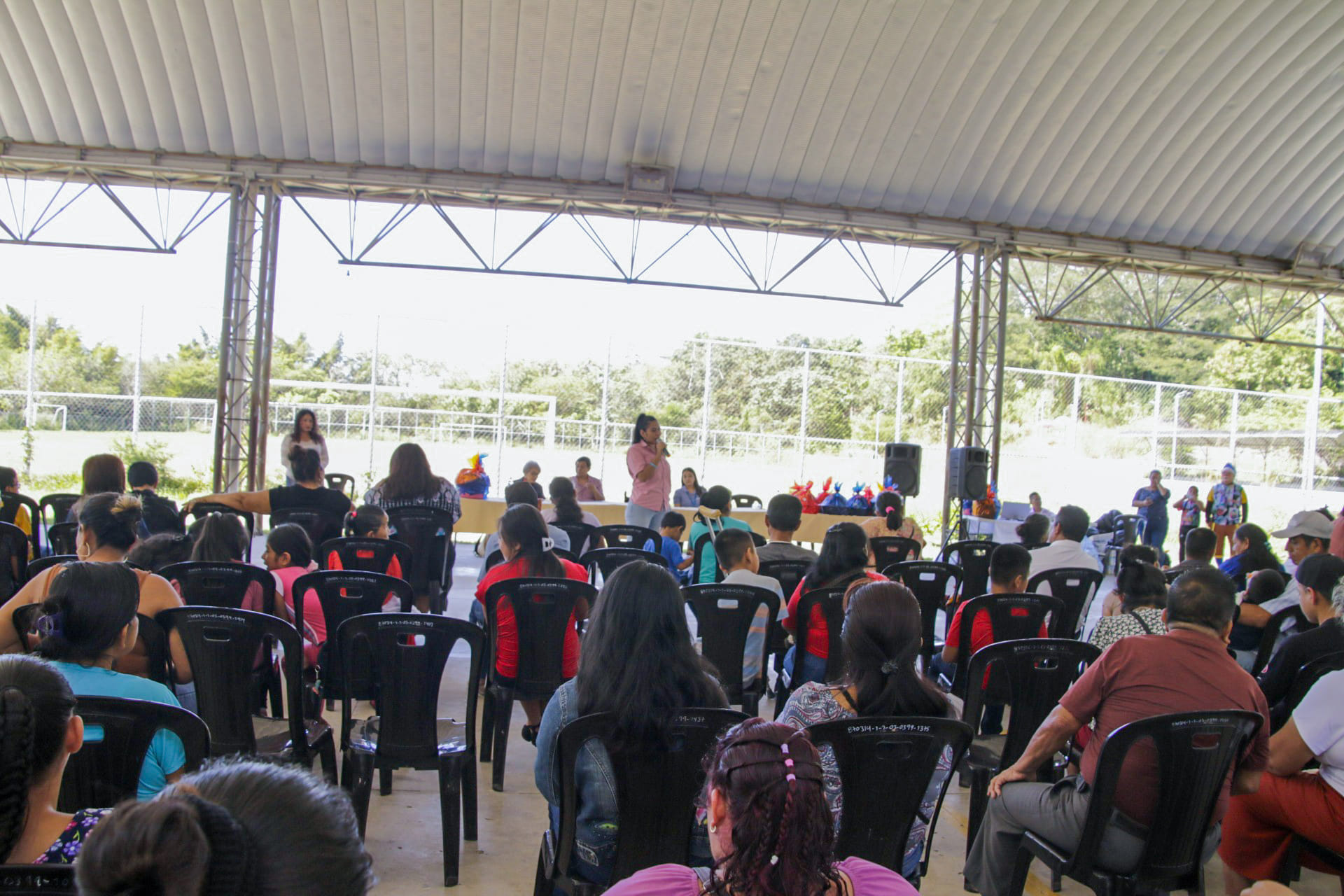 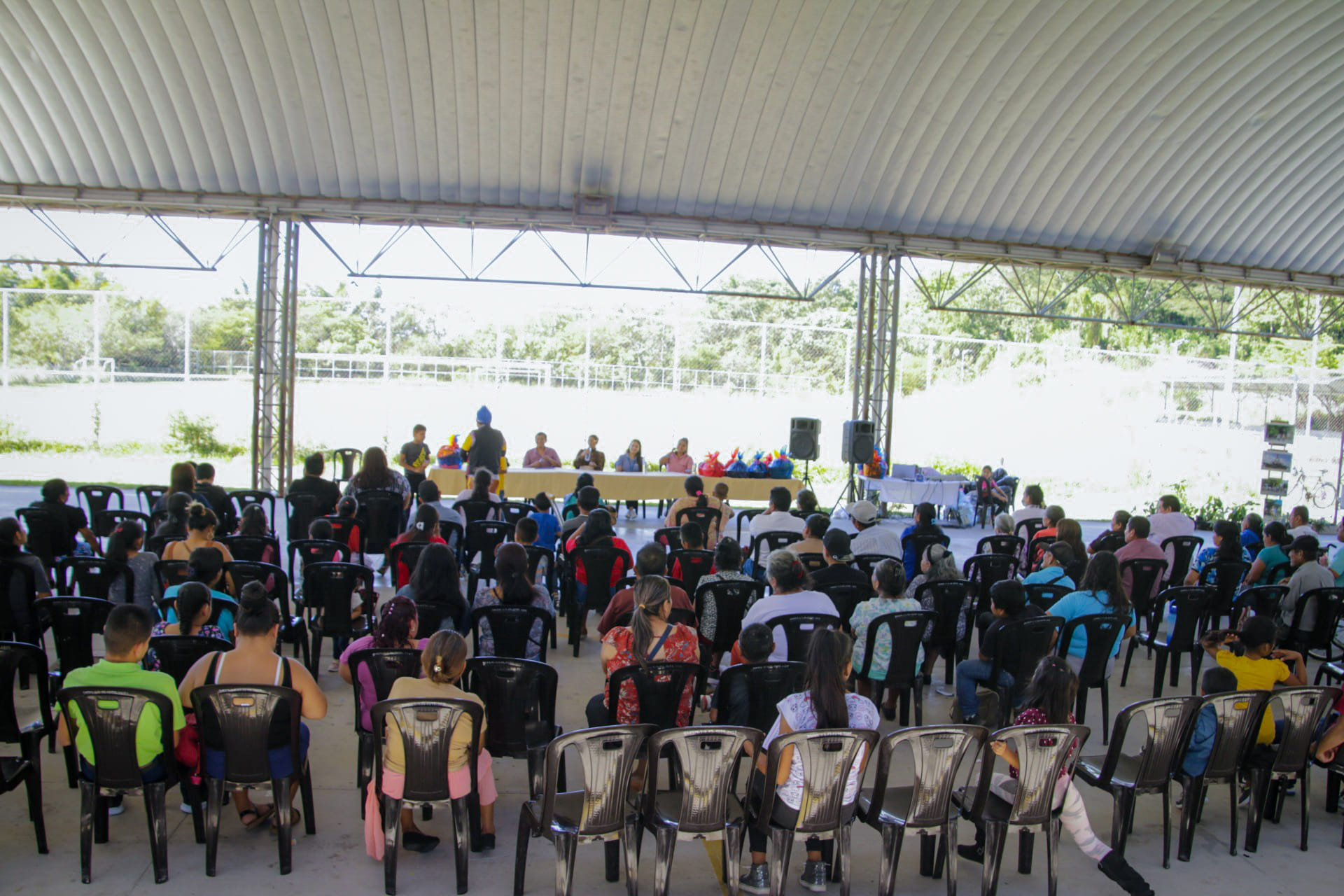 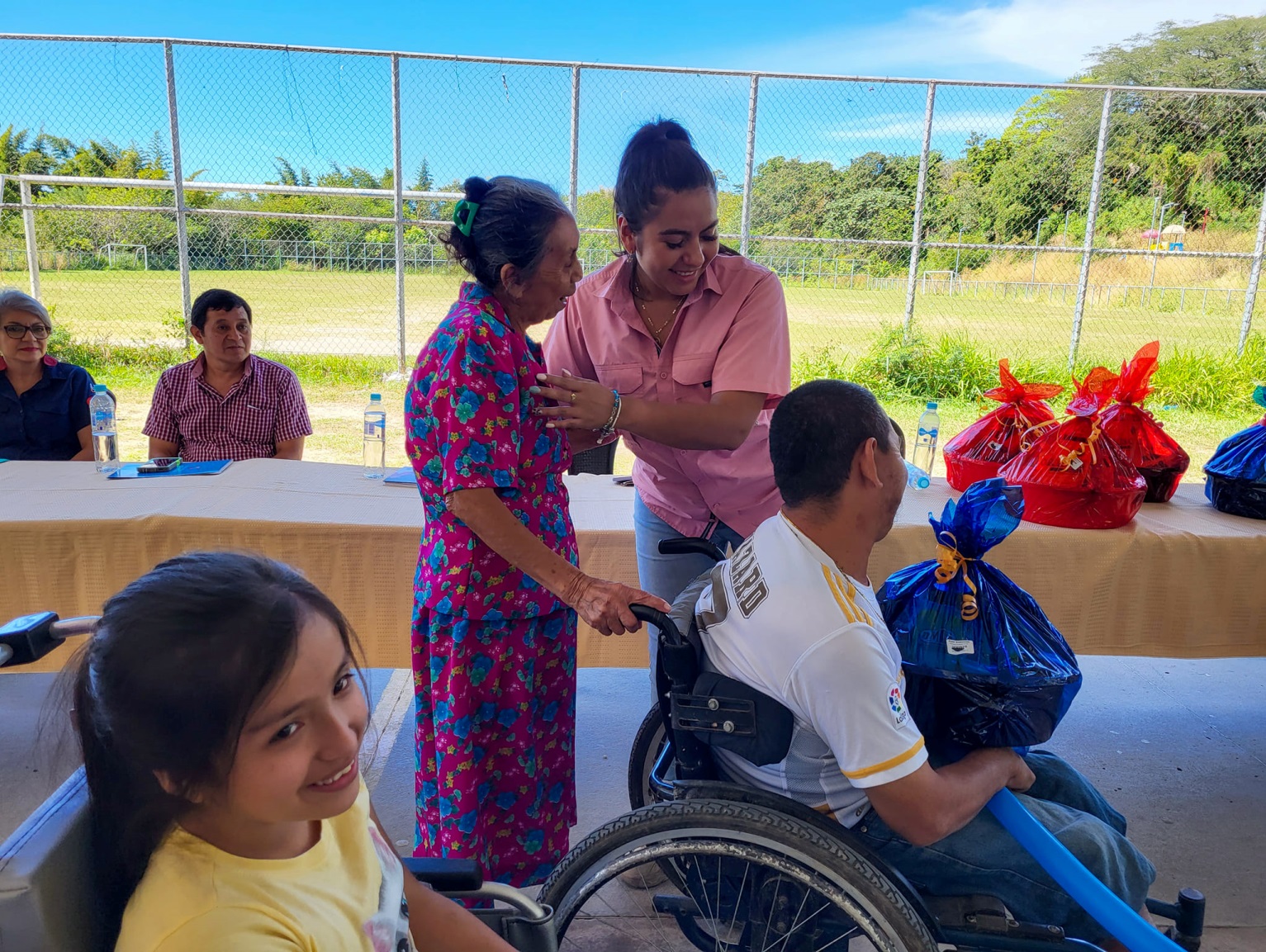 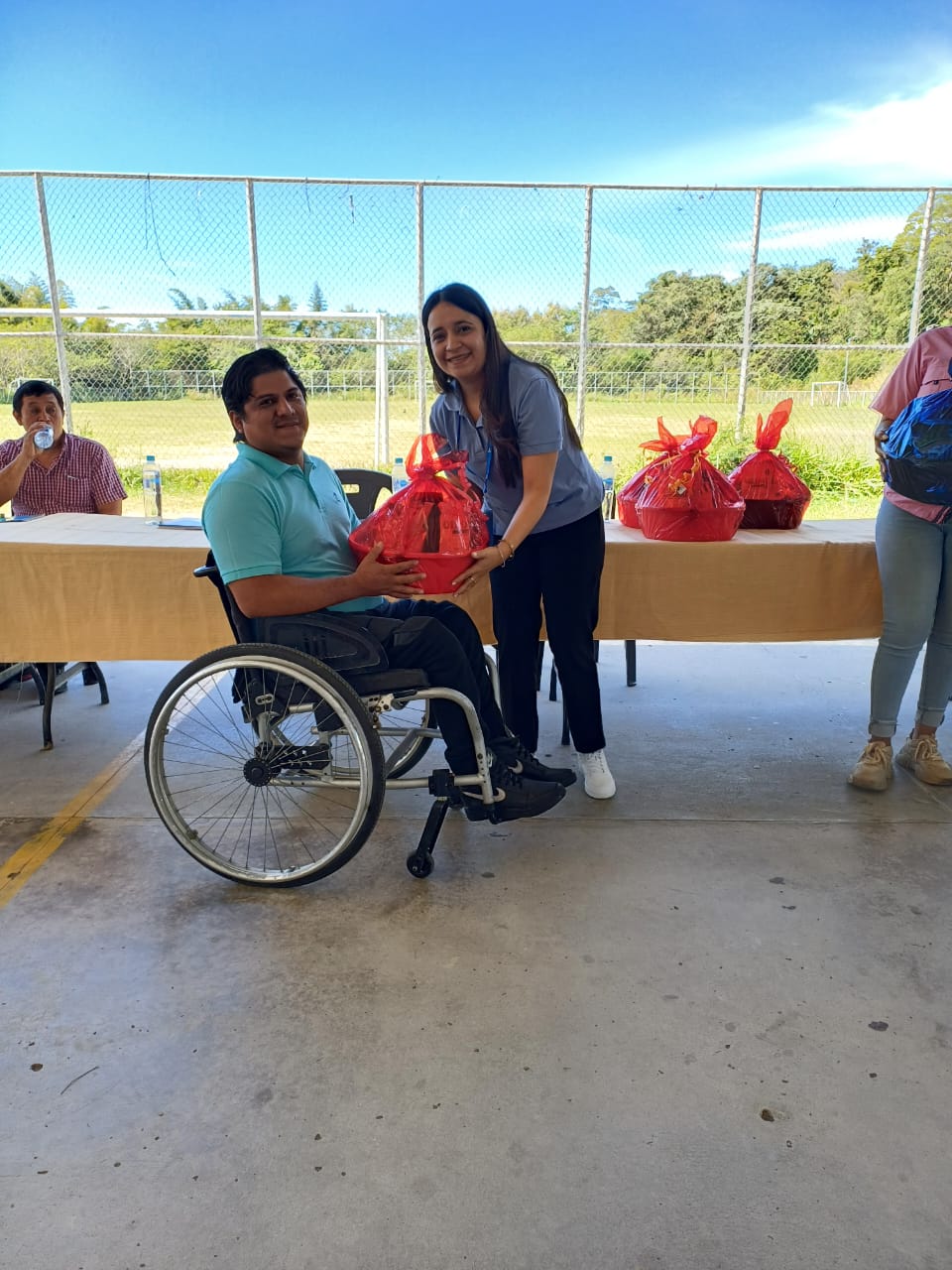 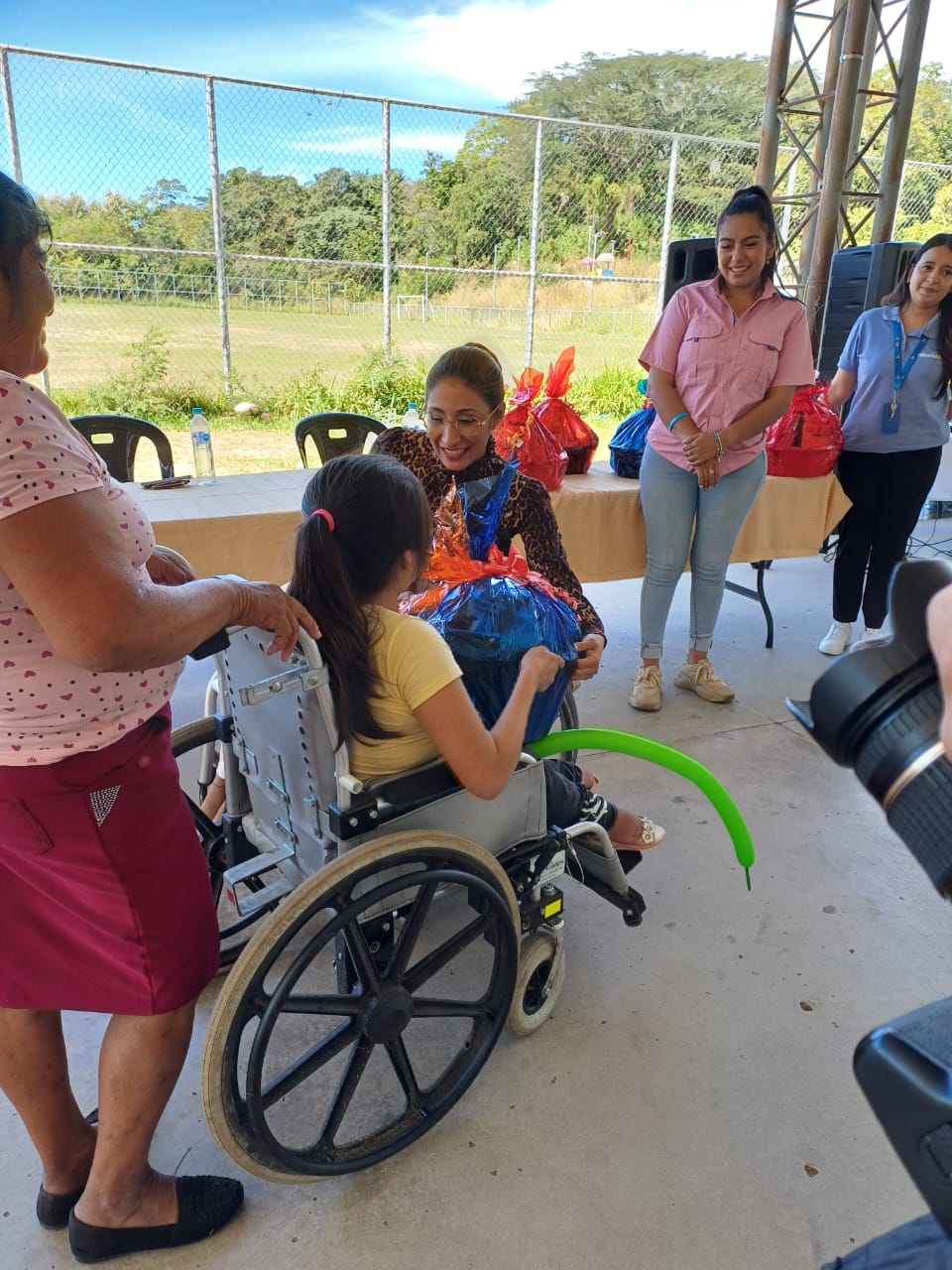 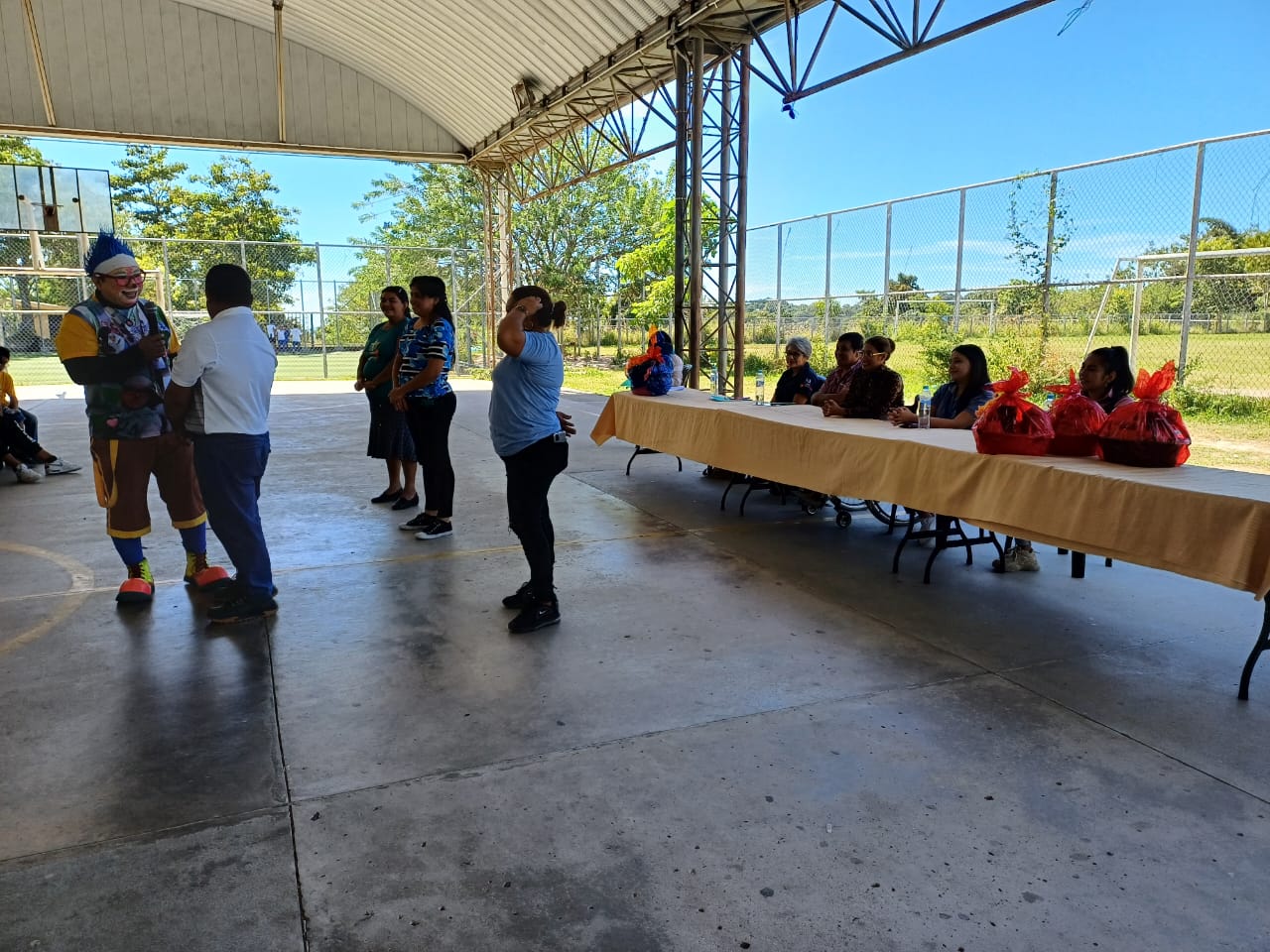 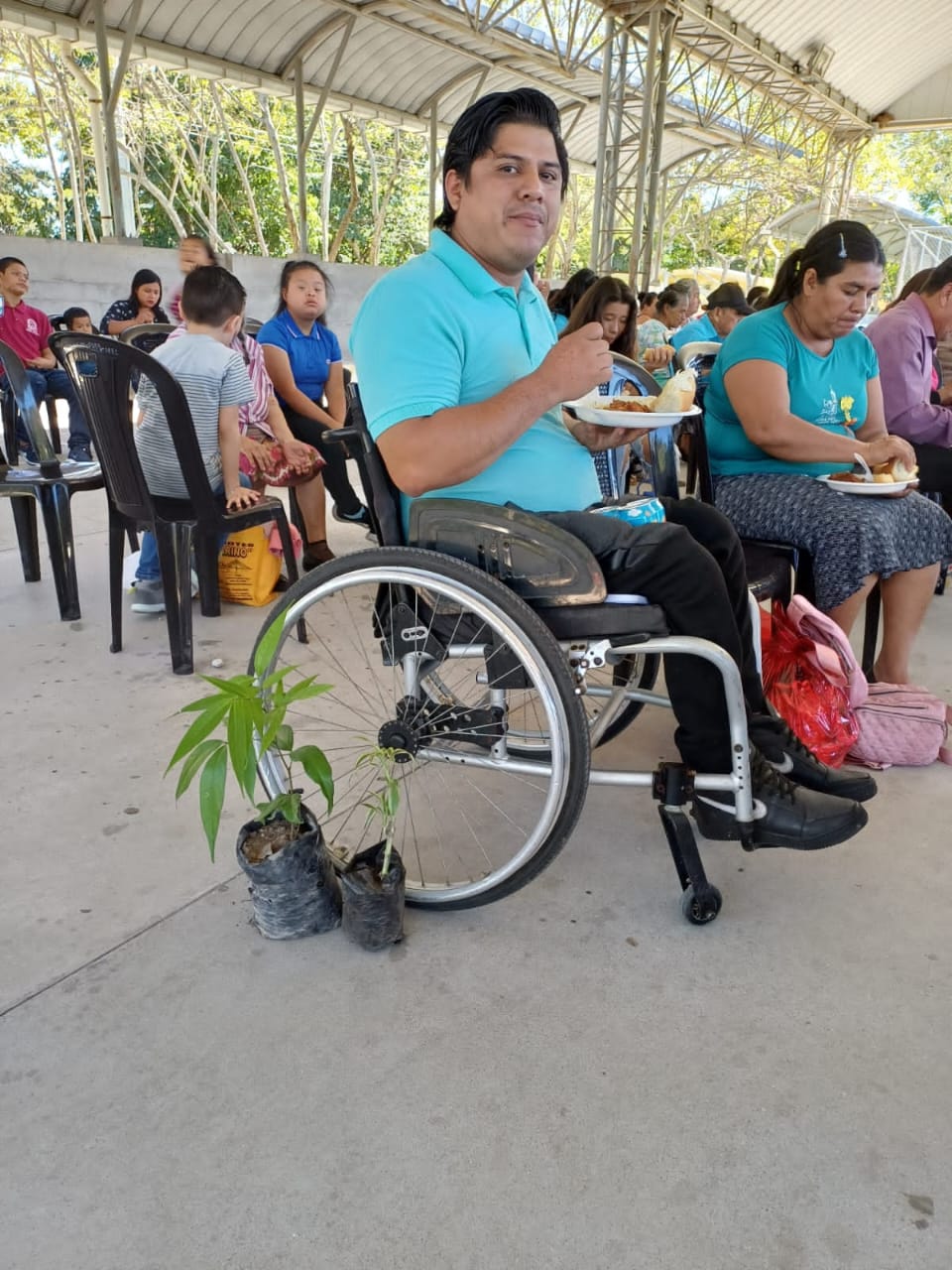 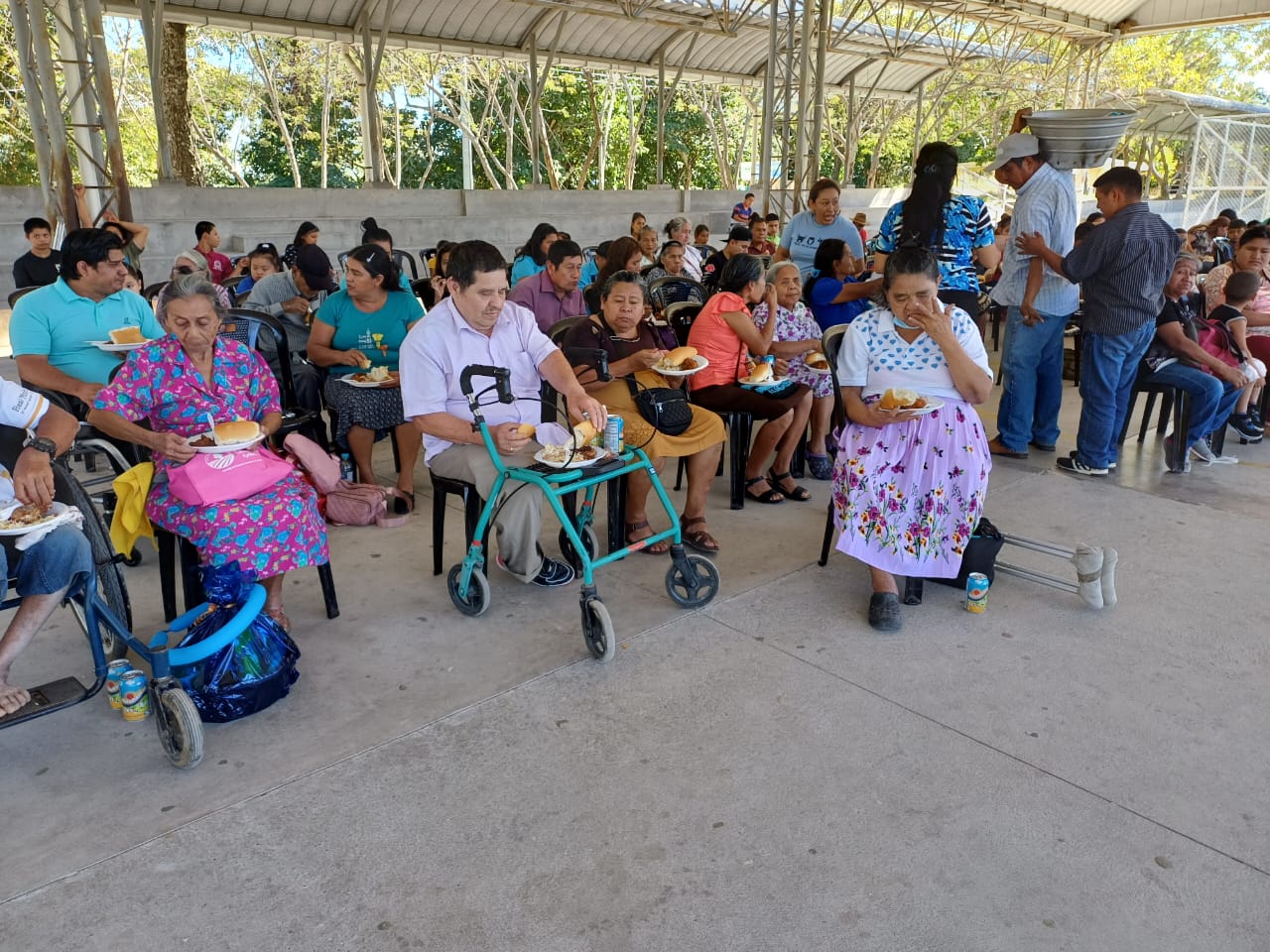 En el  2023, se ha continuado afiliando más personas con diferentes discapacidades de este Municipio, se han registrado muchas más personas con discapacidad congénitas, por accidentes o por enfermedades crónicasOtro dato importante es que con instrucciones del Señor Alcalde y Señorita Rosario Rodríguez, se han tomado en cuenta personas con discapacidad de otros Municipios para apoyarlos con diferentes equipos de Movilidad, tomando en cuenta su alto grado de necesidad para poder hacer más fácil su movilidad y sobrellevar su discapacidad de la mejor formaLas gestiones que como Oficina Municipal de Apoyo a Personas con Discapacidad OMADIS, se han realizado especialmente con las siguientes instituciones:ISRICESTAJONI AND FRIENDS FUNTER MERLIOT FUNTER SAN VICENTEJONI´S  HOUSEASOCIACION CRISTIANA BUENAS NUEVASVISIÓN MUNDIALCONIPD COCEMFEFUNDACION NUEVOS HORIZONTES PARA LOS POBRESFUNDACION RED DE SOBREVIVIENTESY EL APOYO DIRECTO EN DIFERENTES ACTIVIDADES DEL SEÑOR ALCALDE OMAR JOSUE PINEDA, CONCEJO MUNICIPAL y Señorita ROSARIO RODRIGUEZ Como Coordinador de OMADIS he continuado recibiendo capacitaciones de temas de interés para el sector de personas con discapacidad, así como preparación académica personal, con diferentes instituciones Mi compromiso con el sector de personas con discapacidad de El Carmen, a través de OMADIS EL CARMEN, continuara en el 2024, con el firme propósito de beneficiar no solo el Carmen si no a CUSCATLAN SURJOSÉ ORLANDO RODRIGUEZCoordinador OMADIS EL CARMENNoNombre de Beneficiada/oDirección Donante Fecha 1VICTOR JESUS CRUZ JUAREZCANTÓN CONCEPCIONFUNTER MERLIOT27/06/232VICTOR JESUS CRUZ JUAREZCANTÓN CONCEPCIONJONI AND FRIENDS22/08/233Omar Ernesto Vásquez VidesCANTÓN EL CARMENJONI AND FRIENDS20/03/234Milton Antonio Pérez NolascoCANTÓN SANTA LUCIAJONI AND FRIENDS20/03/235Katherine Vanessa Pérez CruzCANTÓN SANTA LUCIAJONI AND FRIENDS20/03/236Juan Daniel Vásquez LópezCANTÓN SAN ANTONIOFUNTER MERLIOT27/06/237Juan Daniel Vásquez LópezCANTÓN SAN ANTONIOJONI AND FRIENDS22/08/238Rafael Antonio SalinasLA ESPERANZAFRS08/03/239Miguel Ángel Beltrán FabiánCANTÓN SAN SEBASTIANJONI AND FRIENDS22/08/2310Antonia López JuárezLOS MUNGUIAFUNTER SAN VICENTE31/Ene/2311Pedro Flores GarcíaVISTA HERMOSAFUNTER SAN VICENTE25/Jul/2312Wilfredo Marciano Pineda SAN RAFAEL CEDROSFUNTER MERLIOT28/feb/2313Virginia Guadalupe López RamírezSAN ANTONIOJONI AND FRIENDS20/03/2314Manuel Antonio Cortez VenturaVISTA HERMOSAJONI AND FRIENDS22/08/2315Liam Josué Ortiz VásquezSAN ANTONIOJONI AND FRIENDS21/03/2316José  Pablo Rodríguez Hernández CANTÓN CONCEPCIÓN FUNTER SAN VICENTE25/Jul/2317Juan José MolinaSANTA LUCIAFUNTER SAN VICENTE31/Ene/2318José Santos Cruz Ramírez COMUNIDAD LAS FLORESFUNTER MERLIOT28/feb/2319María Ana Mejía de MartínezCANTÓN CANDELARIAFUNTER SAN VICENTE31/Ene/2320Eugenio Arce SortoKm 37, CANTÓN CONCEPCIONFUNTER SAN VICENTE25/Jul/2321Miguel Antonio Abarca EscotoLAS GEMELASFUNTER SAN VICENTE25/Jul/2322BLANCA AUDELIA ORELLANA DE PALACIOS SAN José GUAYABALFUNTER MELIOR28/feb/23 23MARÍA CATALINA ESCOBAR CRUZCANDELARIAFUNTER MELIOR28/feb/23 24JOSÉ ANDRES GONZALEZ MORALESSUCHITOTOFUNTER MELIOR28/feb/23 25ISABEL  ESCOBARTENANCINGOFUNTER MELIOR28/feb/23 26PAULINA LÓPEZ DE FUNESSAN  PERULAPAN FUNTER MELIOR28/feb/23 27EDUARDA  AYALA FIGUEROASAN PEDRO PERULAPAN FUNTER MELIOR28/feb/23 28ANDERSON ALEXANDER SEGURA SEGURA SAN PEDRO PERULAPAN FUNTER MELIOR28/feb/23 29MELVIN ADONAY ROSALES GONZALEZSAN PEDRO PERULAPAN FUNTER MELIOR28/feb/23 30VILAMA GLORIA López DE HERNANDEZSAN José GUAYABAL28/feb/ 2331JORGE ALEXANDER IRAHETA AGULARLos Pirineos, CojutepequeFUNTER MELIOR 28/feb/23 32MARINA DEL CARMEN CURZ BAUTISTACantón El Rodeo, San Pedro PerulapánFSV 30/jun/23 33VICTOR JESUS CRUZ JUAREZEL CARMENFSV30/jun/23 34MARDOQUEO ANTONIO HERNANDEZMEJICANOSFUNTER MELIOR27/Jun/23 35ANDREA AVELINA MOLINACARRETERA A SANTA ANAFUNTER MELIOR27/Jun/23 36RENE HUMBERTO DOMINGUEZ HERNANDEZSAN RAFAEL CEDROSFUNTER MELIOR27/Jun/23 37NELSON ALBERTO Martínez HERNANDEZSAN CRISTOBALFUNTER MELIOR27/Jun/23 38María BERTA ZEPEDA DE López CANDELARIA CUSCATLANFUNTER MELIOR27/Jun/23 39María IMELDA BONILLA MARROQUINSAN José GUAYABALFUNTER MELIOR27/Jun/23 40JUAN DANIEL Vásquez LópezEL CARMENFUNTER MELIOR27/Jun/23 41JUAN FRANCISCO Vásquez RODRIGUEZMONTE SAN JUAN FUNTER MELIOR27/Jun/23 42JUAN MATA Mejía HernándezSAN RAMON FUNTER MELIOR27/Jun/23 43María GENARA ROSALES MartínezSANTA CRUZ MICHAPAFSV 04/Jul/23  44BLANCA CORALIA ANGEL Vda DE LópezSANTA CRUZ MICHAPAFSV04/Jul/23  45María LIDIA Mejía DE PALACIOSCOJUTEPEQUE FSV04/Jul/2346José JUAN RAFAEL SANTOSMONTE SAN JUANFSV 04/Jul/23  47NORMA MARIBEL Hernández DE PERDOMOSAN CRISTOBALFSV04/Jul/23  48María JULIA ELIAS NAVIDADCANDELARIA CUSCATLANFSV04/Jul/23  49Concepción PEREZ SANDOVAL CANDELARIA CUSCATLANFSV04/Jul/23  50María BERFALIA CARRILLO DE AGUILARCOJUTEPEQUEFSV04/Jul/23  51María ESTER MANCIA DE ALVARADOSAN CRISTOBAL FSV25/Jul/23  52LUIS ALONSO GUTIERREZCANDELARIA CUSCATLANFSV25/Jul/23  53PEDRO FLORES GARCIA EL CARMEN FSV25/Jul/23  54José PABLO RODRIGUEZ  HernándezEL CARMEN FSV25/Jul/23  55HUMBERTO DE LA OSANTA CRUZ MICHAPAFSV25/Jul/23  56MIGUEL ANTONIO ABARCA ESCOTOEL CARMEN FSV25/Jul/23  57SANTOS ALLCIDES RIVERA AYALASAN PEDRO PERULAPANFSV25/Jul/23  58María ISABEL ROSALES MENJIVARSAN José GUAYABAL FSV25/Jul/23  59JORGE ALEXANDER IRAHETA AGULARLos Pirineos, CojutepequeFSV25/Jul/23  60CRESENCIO AGUILAR VásquezCOL. ES SALVADOR COJUTEPEQUEJONI AND FRIENDS27/juL/23  61CRESENCIO AGUILAR VásquezCOJUTEPEQUEFUNTER MERLIOT22/Ago/23  62María ANTONIA VIDES Hernández SAN CRISTOBAL FUNTER MERLIOT22/Ago/23  63BLANCA CORALIA ANGEL Vda DE LópezSANTA CRUZ ANALQUITOFUNTER MERLIOT22/Ago/23  64María MARTHA PEREZSAN PEDRO PERULAPANFUNTER MERLIOT22/Ago/23  65José ANTONIO RAYMUNDOCANDELARIA CUSCATLANFUNTER MERLIOT22/Ago/23  66SANTOS  LUIS Martínez PAREDESCOJUTEPEQUEFUNTER MERLIOT29/Ago/23  67MATILDE FLORES DE FLORESTENANCINGOFUNTER MERLIOT29/Ago/23  68CECILIO ANTONIO Mejía RIVAS SAN José GUAYABAL FSV29/Ago/23  69ROSA ISABEL GUZMAN ALVARENGASAN José GUAYABAL FUNTER MERLIOT03/Oct/23  70María SALVADORA MENDOZA CRUZCojutepequeFUNTER MERLIOT03/Oct/23  71María ESPERANZA RIVASCojutepequeFUNTER MERLIOT03/Oct/23  72SALOMON CASCO TRIGUEROSOratorio de Concepción FUNTER MERLIOT03/Oct/23  73JORGE ADALBERTO López SANCHEZCOJUTEPEQUEFUNTER MERLIOT03/Oct/23  74CLEMENCIA CRUZ DE Hernández San Rafael CedrosFRS 12/10/23 NoNombre de Beneficiado/aDirección Donante Fecha 1María Teresa Hernández RosaCojutepequeFUNTER MERLIOR14/11/232María Marta Mejía RivasSan José GuayabalFUNTER MERLIOR14/11/233Luis Salvador Hernández López La Colonia, El CarmenFUNTER SAN VICENTE25/04/23NoNombre de Beneficiado/aDirección Donante Fecha1Miguel Ángel Beltrán Fabián CANTÓN SAN SEBASTIANFUNTER SAN VICENTE23/05/232Manuel Antonio Cortez VenturaVista Hermosa, Concepción FUNTER SAN VICENTE23/05/233Santos Guzmán BonillaZacatecolucaFUNTER SAN VICENTENoNombre de Beneficiado/aDirección Donante Fecha1Valeria Beatriz González ZavaletaSector la Loma, Cantón San AntonioFUNDACION RED DE SOBREVIVIVENTES05/Dic/20232David Ernesto Pérez El Cementerio Cantón San AntonioPLAN INTERNACIONAL ALCALDIA06/10/233Antonia Yamileth RamírezBarcelona, Santa LuciaPLAN INTERNACIONAL ALCALDIA06/10/234Verónica Alessandra LobatoLa Torre, Cantón El CarmenPLAN INTERNACIONAL ALCALDIA06/10/23